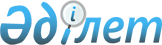 Об утверждении норм снабжения продовольствием, кормами, оборудованием, столово-кухонной посудой и техникой продовольственной службы Вооруженных Сил Республики Казахстан на мирное времяПриказ Министра обороны Республики Казахстан от 18 июня 2015 года № 353. Зарегистрирован в Министерстве юстиции Республики Казахстан 5 августа 2015 года № 11844.
      В соответствии с  подпунктом 22) пункта 2 статьи 22 Закона Республики Казахстан от 7 января 2005 года "Об обороне и Вооруженных Силах Республики Казахстан", ПРИКАЗЫВАЮ:
      1. Утвердить прилагаемые нормы снабжения продовольствием, кормами, оборудованием, столово-кухонной посудой и техникой продовольственной службы Вооруженных Сил Республики Казахстан на мирное время.
      2. Управлению начальника Тыла и вооружения Вооруженных Сил Республики Казахстан в установленном законодательством Республики Казахстан порядке обеспечить:
      1) государственную регистрацию настоящего приказа в Министерстве юстиции Республики Казахстан;
      2) размещение настоящего приказа на интернет-ресурсе Министерства обороны Республики Казахстан после его первого официального опубликования;
      3) направление сведений в Юридический департамент Министерства обороны Республики Казахстан об исполнении мероприятий, предусмотренных подпунктами 1) и 2) настоящего пункта в течение десяти календарных дней со дня государственной регистрации.
      Сноска. Пункт 2 - в редакции приказа Министра обороны РК от 07.07.2020 № 315 (вводится в действие по истечении десяти календарных дней после дня его первого официального опубликования).


      3. Контроль за исполнением настоящего приказа возложить на курирующего заместителя Министра обороны Республики Казахстан.
      Сноска. Пункт 3 - в редакции приказа Министра обороны РК от 07.07.2020 № 315 (вводится в действие по истечении десяти календарных дней после дня его первого официального опубликования).


      4. Приказ вводится в действие по истечению десяти календарных дней со дня его первого официального опубликования.
      "СОГЛАСОВАН"
      Министр финансов
      Республики Казахстан
      __________ Б. Султанов
      1 июля 2015 г.
                                    Нормы
                снабжения продовольствием, кормами, оборудованием,
              столово-кухонной посудой и техникой продовольственной
           службы Вооруженных Сил Республики Казахстан на мирное время
                                   Норма 1
                            "Общевойсковой паек"
      * при невозможности их выдачи заменять согласно нормам замены.
      Примечание:
      1. По данной норме за счет государства снабжаются:
      1) военнослужащие срочной службы, за исключением получающих продовольствие по другим нормам;
      2) военнослужащие, в независимости от их ведомственной принадлежности, отбывающих наказание на гауптвахте;
      3) военнообязанные призванных на воинские сборы, студентов военных кафедр, проходящих военную подготовку, курсантов военных учебных заведений (военных факультетов), в период прохождения сборов (стажировки), а также военнослужащие, прибывших в эти части, подразделения в командировку;
      4) музыкальные воспитанники штатных военных оркестров, в которых военнослужащие срочной службы обеспечиваются продовольствием по данной норме;
      5) военнослужащие срочной службы, а также призывников, направляемых на воинские сборы для поступления в военные учебные заведения, со дня прибытия до дня зачисления в военные учебные заведения или отказа в приеме;
      6) военнослужащие при несении вахты на маяках;
      7) военнослужащие во время несения боевого дежурства;
      8) военнослужащие во время участия в полевых выходах;
      9) военнослужащие при несении службы в суточном наряде;
      10) военнослужащие при несении службы в карауле;
      11) военнослужащие при сопровождении воинских и специальных грузов (воинских эшелонов) при их перевозке и в пути следования к месту приемки этих грузов или возвращении после сдачи.
                      Дополнительный паек к основным нормам
                          "Обеспечение питьевой водой"
      Примечание: по данной норме за счет государства снабжаются военнослужащие в полевых выходах, на учениях, маневрах, полигонах, в районах стихийных бедствий и катастроф, в условиях чрезвычайного положения, при вооруженных конфликтах, в миротворческих операциях.
                      Дополнительный паек к основным нормам
                      "При сопровождении воинских эшелонов"
      * данные продукты основной нормы при выдаче дополнительной нормы не выдаются.
      Примечание: по данной норме за счет государства снабжаются военнослужащие, назначенных в состав караула (команд) для сопровождения воинских эшелонов, при перевозке грузов и в пути следования к месту приемки этих грузов и возвращении после их сдачи.
                      Дополнительный паек к основным нормам
                          "Для роты почетного караула"
      Примечание: по данной норме за счет государства снабжаются военнослужащие срочной службы роты почетного караула Вооруженных Сил.
                      Дополнительный паек к основным нормам
                              "Праздничный паек"
      Примечание:
      По данной норме за счет государства снабжаются:
      1) военнослужащие срочной службы и курсантов высших и средних учебных заведений (военных факультетов) в праздничные дни и в дни празднования образования соответствующих органов, учреждений и частей, определенные в соответствии с законодательством Республики Казахстан, и в дни принятия военной присяги;
      2) военнообязанные, призванные на воинские сборы и ранее не принимавшие военную присягу, в дни принятия военной присяги.
                      Дополнительный паек к основным нормам
                         "При несении службы в карауле"
      Примечание: по данной норме за счет государства снабжаются военнослужащие при несении службы (вахты) в составе караулов по охране военных и государственных объектов, если время несения службы в карауле (наряде) включает не менее двух часов ночного времени в период с 22-00 до 06-00 часов.
                       Дополнительный паек к основным нормам
                          "Лечебно-профилактический паек"
      Примечание: по данной норме за счет государства снабжаются военнослужащие: кочегары (операторы), газоэлектросварщикы, медицинский (ветеринарный) персонал, связанный с ядохимикатами, и других специалистов (рентгенологи), специалисты, постоянно связанные с горючесмазочными материалами (начальник склада горюче-смазочных материалов, заправщик) и водоканализацией (сантехник), специалисты службы вооружения, связанные с хранением, сбережением и техническим обслуживанием изделий содержащих вещества с ионизирующим излучением (начальник службы вооружения, начальник склада, начальник хранилища, техник, крановщик, такелажник).
                      Дополнительный паек к основным нормам
                  "При проведении аварийно-спасательных работ"
      * заменять эквивалентно на вафли или сушки.
      Примечание: по данной норме за счет государства снабжаются военнослужащие при проведении аварийно-спасательных работ, ликвидации стихийных бедствий, чрезвычайных ситуаций, если время проведения ликвидации составляет более суток.
                       Дополнительный паек к основным нормам
                               "Паек для доноров"
      Примечание: по данной норме в виде питания за счет государства выдавать военнослужащим в день сдачи крови независимо от снабжения их продовольственным пайком (питанием) по основным нормам.
                                   Норма 2
                  "Паек для инженерно-технического состава"
      Примечание:
      По данной норме за счет государства снабжаются:
      1) инженерно-технический состав, постоянно работающий на аэродромах, полигонах, технических и стартовых позициях, допущенных к обслуживанию авиационной техники и обеспечению полетов, на период подготовки и выполнения полетов;
      2) военнообязанные призванные на воинские сборы, курсанты военных учебных заведений (военных факультетов) проходящие стажировку в авиационных частях на инженерно-технических должностях в период прохождения сборов (стажировки);
      3) военнослужащие инженерно-технического состава во время несения боевого дежурства;
      4) военнослужащие инженерно-технического состава во время участия в полевых выходах;
      5) военнослужащие инженерно-технического состава при несении службы в суточном наряде;
      6) военнослужащие инженерно-технического состава при несении службы в карауле;
      7) военнослужащие инженерно-технического состава при сопровождении воинских и специальных грузов (воинских эшелонов) при их перевозке и в пути следования к месту приемки этих грузов или возвращении после сдачи.
                                    Норма 3
                  "Паек для курсантов высших учебных заведений"
      Примечание: по данной норме за счет государства снабжаются курсанты высших военных учебных заведений (военных факультетов) в течение всего периода обучения со дня зачисления до получения военным учебным заведением приказа о присвоении офицерских званий.
                                   Норма 4
      "Паек высокогорный на высоте 1500 метров и выше"
      * при невозможности их выдачи заменять согласно нормам замены.
      Примечание:
      По данной норме за счет государства снабжаются при прохождении службы (осуществлении работ) на высоте 1500 метров над уровнем моря и выше:
      1) военнослужащие срочной службы, курсантов, проходящих стажировку (практику), в подразделениях и пунктах наведения противовоздушной обороны, дислоцирующихся на высоте 1500 метров и выше, а также военнослужащие, прибывших в эти части, подразделения в командировку;
      2) военнослужащие во время несения боевого дежурства;
      3) военнослужащие во время участия в полевых выходах;
      4) военнослужащие при несении службы в суточном наряде;
      5) военнослужащие при несении службы в карауле;
      6) в местностях на высоте 3000 метров и выше над уровнем моря дополнительно к данной норме за счет государства выдавать на одного человека в сутки молоко коровье – 100 г или другие молочные продукты в переводе на это же количество молока, сыр сычужный твердый – 30 г, кофе натуральный – 1 г, джем плодово-ягодный – 25 г.
      Норма 5 Паек для Десантно-штурмовых войск
      Сноска. Заголовок нормы 5 - в редакции приказа Министра обороны РК от 12.04.2022 № 192.
      Примечание:
      По данной норме за счет государства снабжаются десантные и разведывательные подразделения, подразделения морской пехоты, специального назначения Вооруженных Сил:
      1) военнослужащие срочной службы;
      2) военнообязанные призванные на воинские сборы, студенты военных кафедр проходящих военную подготовку, курсанты военных учебных заведений (военных факультетов), в период прохождения сборов (стажировки), воинская служба которых связана с совершением прыжков с парашютом, снабжаются в дни совершения прыжков;
      3) военнослужащие во время несения боевого дежурства;
      4) военнослужащие во время участия в полевых выходах (выходах в море);
      5) военнослужащие при несении службы в суточном наряде;
      6) военнослужащие при несении службы в карауле;
      7) военнослужащие в дни совершения прыжков с парашютом;
      8) военнослужащие при сопровождении воинских и специальных грузов (воинских эшелонов) при их перевозке и в пути следования к месту приемки этих грузов или возвращении после сдачи.
                                   Норма 6
                  "Паек для курсантов военного колледжа спорта
      Спортивного комитета – Центрального спортивного клуба армии"
      Примечание: по данной норме за счет государства снабжаются курсанты военного колледжа спорта спортивного комитета.
                                    Норма 7
      "Паек для учащихся 7-8 классов Республиканской школы "Жас улан"
      Примечание:
      1. По данной норме за счет государства снабжаются учащиеся Республиканской школы "Жас улан", кандидатов, прибывших для сдачи вступительных экзаменов и находящихся на казарменном положении.
      2. Учащиеся Республиканской школы "Жас улан" в период прохождения практики в войсковых частях обеспечивать продовольствием по нормам, предусмотренным для военнослужащих срочной службы данной воинской части.
      Норма 8 Паек для учащихся 9-11 классов Республиканской школы "Жас улан" и уланов военных учебных заведении
      Сноска. Заголовок нормы 8 - в редакции приказа Министра обороны РК от 12.04.2022 № 192.
      Сноска. Норма 8 с изменениями, внесенными приказом Министра обороны РК от 12.04.2022 № 192.
      Примечание:
      1. По данной норме за счет государства снабжаются учащиеся Республиканской школы "Жас улан" и уланы военных учебных заведений.
      2. Учащиеся Республиканской школы "Жас улан" и уланы военных учебных заведений в период прохождения практики в воинских частях обеспечиваются продовольствием по нормам, предусмотренным для военнослужащих срочной службы данной воинской части.
                                    Норма 9
                 "Паек для военнослужащих спортсменов Спортивного
            комитета – Центрального спортивного клуба армии проходящих
                           воинскую службу по призыву"
      Примечание: по данной норме за счет государства снабжаются военнослужащие  срочной службы сборных спортивных команд Вооруженных Сил в период проведения тренировочных сборов и соревнований.
                                   Норма 10
                                 "Летный паек"
      Примечание:
      По данной норме за счет государства снабжаются:
      1) военнослужащие летного состава, входящих в штатные расчеты экипажей летательных аппаратов, в том числе дублеров;
      2) военнослужащие летного состава, не входящих в штатные расчеты экипажей летательных аппаратов, но совершающих полеты по планам боевой и учебной подготовки боевого дежурства и испытаний авиационной техники и имущества в воздухе, которым определена норма налета часов не менее нормы, установленной для штатных экипажей соответствующих типов летательных аппаратов.
      Военнослужащие, указанных в настоящем подпункте, имеющих норму налета часов меньше нормы, установленной для штатных экипажей соответствующих типов летательных аппаратов, обеспечивать по данной норме;
      3) курсанты военных учебных заведений, готовящие летчики и штурманы – со дня начала практических полетов в соответствии с учебными планами до дня их выпуска (в том числе в период прохождения летной практики и стажировки в других воинских частях);
      4) переменный летный состав в период прохождения переподготовки и переучивания в авиационных частях (подразделениях), военных учебных заведениях, на курсах и в центрах; 
      5) слушатели (магистранты) военных академий (университетов) из числа летного состава в период прохождения летной практики и стажировки со дня начала и до дня окончания полетов;
      6) военнослужащие бортовых переводчиков, бортпроводников, входящих в штатные расчеты экипажей летательных аппаратов – постоянно, а не входящих в штатные расчеты экипажей – в дни полетов;
      7) военнослужащие, не относящиеся к летному составу, но участвующих в полетах на летательных аппаратах по планам боевой и учебной подготовки и в испытаниях авиационной техники и имущества в воздухе (летчики-методисты, инженеры и техники авиационных частей научно-испытательных и научно-исследовательских учреждений (полигонов), центров боевого применения и переучивания летного состава и другие военные специалисты, не входящие в штатный расчет экипажей испытательных аппаратов, но участвующие в полетах в качестве бортовых инженеров (техников), инструкторов, испытателей или исследователей, инструкторы, инструкторы-парашютисты-испытатели катапультных установок, инструкторы-испытатели парашютов, в том числе инструкторы и тренеры парашютных звеньев воздушно-десантных войск), личный состав летающей лаборатории операционно-реанимационных самолетов-лабораторий, старших офицеров (по воздушным пунктам управления) и курсантов авиационных школ по подготовке воздушных стрелков-радистов и воздушных стрелков - в дни полетов (совершения прыжков с парашютом), а также первых руководителей государственных органов и их заместителей, участвующих в полетах по планам служебной деятельности;
      8) военнообязанные, студенты военных кафедр проходящих военную подготовку в высших и средних специальных учебных заведениях, призванных на воинские сборы и совершающих полеты на летательных аппаратах, со дня начала практических полетов до дня окончания сборов (стажировки).
                                   Норма 11
                                "Морской паек"
      Примечание:
      По данной норме за счет государства снабжаются (за исключением лиц, получающих продовольствие по другим нормам):
      1) военнослужащие, проходящие службу на надводных кораблях и судах обеспечения;
      2) военнослужащие, надводных кораблей и судов обеспечения в случае осуществления мероприятий при штормовой готовности в местах базирования, во время выходов в море и нахождении в иностранных портах, связанных с визитами в эти порты.
      Военнослужащие на надводных кораблях и судах обеспечения в период плавания (походов) за пределами территориальных вод Республики Казахстан (в портах иностранных государств) со дня выхода из базы, порта Республики Казахстан, участвующий в экспедициях по переводу надводных кораблей и судов обеспечения внешними морскими путями из одного морского бассейна в другой, в период нахождения в пути дополнительно выдавать экстракта плодово-ягодного – 3 г и молока концентрированного (или сгущенного) – 30 г;
      3) военнослужащие, капитаны-наставники, механики-наставники и лоцманов групп судов обеспечения не входящих в штатные экипажи, военнообязанные призванных на воинские сборы, студентов военных кафедр проходящих военную подготовку, курсантов военных учебных заведений (военные факультетов), со дня явки на корабль, судно;
      4) военнослужащие морской пехоты и экипажей бронетанковой техники, оборудованной специальными плавучими средствами в дни выходов в море.
      Дни и количество личного состава, выходящего в море, объявляются приказом командира воинской части;
      5) военнослужащие морских частей во время выполнения гидрографических работ в море;
      6) лица, терпящие бедствие на море и принятых на борт корабля (судна), экипаж которого обеспечивается продовольствием по данной норме, до доставки в порт или на базу;
      7) военнослужащие во время несения боевого дежурства;
      8) военнослужащие при несении службы в суточном наряде;
      9) военнослужащие при несении службы в карауле;
      10) военнослужащие при сопровождении воинских и специальных грузов (воинских эшелонов) при их перевозке и в пути следования к месту приемки этих грузов или возвращении после сдачи;
      11) военнослужащим водолазам, совершающим водолазные спуски под воду, принимающим участие в работах, связанных с личным пребыванием в компрессорной камере (водолазной барокамере) под давлением, дополнительно выдавать мясо говядины первой категории – 130 г, сыр сычужный – 15 г, масло коровье, доля животного жира не менее 72,5 % –
      30 г, молоко концентрированное (или сгущенное) – 40 г;
      12) военнослужащим, водолазам-глубоководникам ежедневно выдавать сахар-песок – 30 г, печенья – 70 г, фруктов свежих или соков плодовые и ягодные – 150 г, экстракт плодово-ягодный – 2 г и 1 яйцо.
                                   Норма 12
                            "Общий лечебный паек"
      Примечание:
      1. По данной норме за счет государства снабжаются больные, находящихся на излечении или обследовании в военно-медицинских и медицинских учреждениях (военные госпитали, лазареты, клиники, стационарные и другие изоляторы), военнослужащие летного состава, находящихся на медицинском обследовании в отделениях врачебной экспертизы летного состава.
      2. Дополнительно к данной норме за счет государства выдавать больным, находящимся на излечении и на обследовании в военных госпиталях и лазаретах на одного человека в сутки: мясо свежее – 45 г, колбаса и копчености – 25 г, молоко коровье – 200 г, сыр – 20 г, творог – 50 г, консервы овощные закусочные – 15 г и компот консервированный – 50 г.
      3. Детям грудного возраста, находящимся на излечении в военно-медицинских учреждениях и содержащимся на искусственном кормлении, разрешается взамен лечебного пайка выдавать: молоко коровье – 1500 г, масло коровье – 50 г, рис – 20 г, сахар-песок – 100 г и фрукты сушенные – 20 г на одного ребенка в сутки.
      4. Матери, находящиеся в военно-медицинских учреждениях на стационарном положении при больных детях, снабжаются питанием по лечебному пайку бесплатно только в случаях, когда мать кормит ребенка собственным грудным молоком.
      5. Военнослужащие, находящиеся на излечении в гражданских лечебных учреждениях, снабжаются питанием по действующим нормам данного лечебного учреждения бесплатно наравне со всеми больными.
      6. Передача продуктов или денег гражданским лечебным учреждениям на питание находящихся в них на излечении военнослужащим запрещается.
      7. Замену продуктов по нормам лечебного пайка производить в соответствии с назначенными больным диетами по нормам замены.
      8. Для больных по назначению врача и медицинским показаниям к энтаральному питанию, данную норму заменять стандартными, полуэлементными или модульными смесями, либо смесями направленного действия. Выбор вида смеси и длительность питания ею осуществляется в соответствии с медицинскими показаниями. Объем смеси на одного больного не должен превышать 2000 миллилитров в сутки при условии содержания в данном объеме 2000 ккал энергии и белка – 70 г.
                                   Норма 13
                     "Лечебный паек для ожоговых больных"
      Примечание: по данной норме за счет государства снабжаются больные с ожоговыми поражениями, больные с лучевыми поражениями организма.
                                   Норма 14
                "Лечебный паек для больных с заболеваниями почек"
      Примечание: по данной норме за счет государства снабжаются больные с заболеваниями почек, находящиеся на излечении в военно-медицинских учреждениях.
                                   Норма 15
      "Лечебный паек для больных туберкулезом и пневмокониозом"
      Примечание:
      1. По данной норме за счет государства снабжаются больные туберкулезом и пневмокониозом, находящиеся на излечении в военно-медицинских учреждениях.
      2. Питание больных туберкулезом и пневмокониозом производить согласно предписаниям лечащих врачей с назначением каждому больному диеты из соответствующего набора продуктов в пределах общей стоимости пайка. Замену продуктов производить по нормам замены.
      Норма 16 Паек для кадетов военных учебных заведений
      Сноска. Заголовок нормы 16 - в редакции приказа Министра обороны РК от 12.04.2022 № 192.
      Сноска. Норма 16 с изменениями, внесенными приказом Министра обороны РК от 12.04.2022 № 192.
      Примечание:
      1. По данной норме за счет государства снабжаются военнослужащие, обучающиеся в военном учебном заведении (кадеты) и кандидаты, прибывшие для сдачи вступительных экзаменов и находящиеся на казарменном положении, со дня прибытия.
      2. Военнослужащие, обучающиеся в военном учебном заведении (кадеты) в период прохождения практики в воинских частях и на кораблях обеспечиваются продовольствием по нормам, предусмотренным для военнослужащих срочной службы данной воинской части.
                                   Норма 17
                  "Индивидуальный рацион питания общевойсковой"
      Сноска. Норма 17 с изменением, внесенным приказом Министра обороны РК от 07.07.2020 № 315 (вводится в действие по истечении десяти календарных дней после дня его первого официального опубликования); от 12.04.2022 № 192.


      Примечание:
      1. По данной норме за счет государства снабжаются:
      1) военнослужащие в пути следования, в полевых условиях, на учениях, маневрах, полигонах, подразделениях, расположенных отдельно от своей воинской части, в районах стихийных бедствий и катастроф, в условиях чрезвычайного положения, при вооруженных конфликтах, в миротворческих операциях;
      2) военнослужащие, назначенные в состав караулов (команд), для охраны, обороны и сопровождения воинских и специальных грузов (воинских эшелонов) при их перевозке и в пути следования к месту приемки этих грузов в возвращении после их сдачи;
      3) военнослужащие срочной службы, и курсанты военных учебных заведений (военный факультет) в пути следования их в отпуска, командировки, к новому месту службы, уволенных в запас до места жительства;
      4) граждане, призванные на срочную военную службу, военнообязанные и проходящие военную подготовку студенты, призванные на сборы (стажировку), со дня издания приказа соответствующего начальника об убытии из местного органа военного управления к месту прохождения воинской службы, сборов (стажировки);
      5) военнослужащие срочной службы, а также призывники, направляемые на воинские сборы для поступления в военные учебные заведения, со дня отправки до дня зачисления и в случае отказа в приеме, в период, необходимый для проезда от военного учебного заведения до постоянного места жительства;
      6) военнослужащие, в стационарных условиях (в столовых, пунктах питания), с чередованием горячей пищи из продуктов основных пайков в период, определенный по плану освежения.
      2. Непрерывное питание по данному рациону не должно превышать семи суток.
      3. Дополнительно для мелких команд в случаях отрыва от мест постоянной дислокации на срок свыше трех суток, при ведении боевых действии и приравненных к ним (проведение пограничных операций, поисков, привлечение сил на усиление охраны государственной границы на угрожаемом направлении, несение боевого дежурства) комплектуется разогревателем портативным – 1 комплект, вскрывателем консервов и упаковки – 1 штука, спичками водоветроустойчивыми – 6 штук, салфетками бумажными – 3 штуки, средствами для обеззараживания воды – 6 штук, ложками пластмассовыми – 3 штуки.
      Норма 18 Индивидуальный рацион питания для Десантно-штурмовых войск
      Сноска. Заголовок нормы 18 - в редакции приказа Министра обороны РК от 12.04.2022 № 192.
      Сноска. Норма 18 с изменением, внесенным приказом Министра обороны РК от 12.04.2022 № 192.
      Примечание:
      1. По данной норме за счет государства снабжаются:
      1) военнослужащие снабжающиеся по норме 5, в пути следования, в полевых условиях, на учениях, маневрах, полигонах, подразделениях, расположенных отдельно от своей воинской части, в районах стихийных бедствий и катастроф, в условиях чрезвычайного положения, при вооруженных конфликтах, в миротворческих операциях;
      2) военнослужащие срочной службы десантных и разведывательных подразделений, подразделений морской пехоты и специального назначения в пути следования;
      3) военнослужащие, имеющие право на бесплатное обеспечение питанием по норме 4, курсанты, проходящие стажировку (практику) в воинских частях и подразделениях дислоцирующиеся на высоте 1500 метров и выше, а также военнослужащие, прибывшие в эти части, подразделения в командировку, когда не представляется возможным готовить горячую пищу из продуктов основных пайков;
      4) военнослужащие, в стационарных условиях (в столовых, пунктах питания), с чередованием горячей пищи из продуктов основных пайков в период, определенный по плану освежения.
      2. Непрерывное питание по данному рациону не должно превышать семь суток.
      3. Дополнительно для мелких команд в случаях отрыва от мест постоянной дислокации на срок свыше трех суток, при ведении боевых действии и приравненных к ним (проведение пограничных операций, поисков, привлечение сил на усиление охраны государственной границы на угрожаемом направлении, несение боевого дежурства) комплектуется разогревателем портативным – 1 комплект, вскрывателем консервов и упаковки – 1 штука, спичками водоветроустойчивыми – 6 штук, салфетками бумажными – 3 штуки, салфетками гигиеническими – 3 штуки, средствами для обеззараживания воды – 6 штук, ложками пластмассовыми – 3 штуки.
                                   Норма 19
                    "Автономный индивидуальный рацион питания"
      Примечание:
      По данной норме за счет государства снабжаются:
      1) военнослужащие-водолазы специальных морских частей, непосредственно участвующие в выполнении специальных заданий в море и на побережье с отрывом от баз снабжения на срок свыше суток.
      2) военнослужащие, летного состава и инструкторов (по выживанию), проходящих подготовку в специальных центрах выживания, при этом положенные им продовольственные пайки не выдавать.
                                  Норма 20
      "Бортовой паек для экипажей самолетов и вертолетов"
      Примечание:
      1. Бортовыми пайками за счет государства снабжать личный состав экипажей самолетов и вертолетов.
      2. Бортовые пайки в полете выдают личному составу экипажей самолетов: каждому члену экипажа самолета при беспосадочных полетах продолжительностью свыше четырех часов – один паек, свыше восьми часов – два пайка, свыше двенадцати часов – три пайка и так далее.
      3. При беспрерывных полетах продолжительностью 4-5 часов каждому члену экипажа самолета (вертолета) выдается один бортовой паек, экипаж в этом случае с довольствия в столовой не снимается.
      4. При полетах (для вертолетов в отрыве от мест постоянной дислокации) продолжительностью свыше восьми часов на личный состав экипажей, получивший бортовые пайки, продукты по нормам основного летного пайка на очередные приемы пищи, совпадающие по времени с полетом, в столовую не выписываются и пища не готовится.
      5. Каждый член экипажа снабжается бортовыми пайками исходя из расчета первого приема пищи в полете через 4-5 часов после предыдущего приема пищи. Если экипаж принял пищу за два часа до начала полета, первый паек может быть израсходован через 2-3 часа после начала полета.
                                   Норма 21
                          "Бортовой рацион питания
                      для экипажей кораблей и катеров"
      Примечание: бортовой рацион питания выдавать на корабли, катера, не имеющие камбузов, а также в случае невозможности приготовления пищи из-за погодных условий при выходе в море с отрывом от береговых баз на сутки и более из расчета на каждое лицо, находящееся на судне.
                                   Норма 22
      "Для кормления штатных животных воинских частей и учреждений"
      Примечание: 
      1. Ежесуточно на подстилку выдавать соломы:
      1) для лошадей и жеребят – 1,6 кг;
      2. Вместо указанного в данных нормах фуража выдавать для кормления на одну лошадь в сутки:
      1) при содержании в пунктах приема лошадей, полученных от поставщиков, и при перевозках их наземным и водным транспортом: сено – 13 кг, солому – 1,5 кг, а в период с 1 октября по 1 апреля при перевозках на расстояние свыше 1000 км – сена – 15 кг, соломы – 1,5 кг; 
      2) для штатных лошадей конноспортивных команд: сена – 6 кг, овса – 5 кг, отрубей пшеничных – 1 кг, кукурузы дробленой – 1 кг, муки травяной – 1 кг, мелассы-патоки – 0,5 кг, льняного семени – 0,05 кг, подкормки витаминно-минеральной – 0,5 кг, соли – 0,05 кг. 
      3. Дополнительно к данным нормам выдавать на одну лошадь в сутки:
      1) в осенне-зимний период корнеплодов (свекла, морковь) – 1 кг; 
      2) для штатных лошадей конноспортивных команд в период подготовки и проведения – 0,5 кг подкормки витаминно-минеральной;
      3) для лошадей, поступивших от поставщиков в воинские части на восполнение некомплекта, в течение первых трех месяцев пребывания в войсках – 1 кг сена;
      4) для больных лошадей в период пребывания в лечебно-ветеринарных учреждениях – 3 кг корнеплодов и 1 кг отрубей; 
      5) для обозных лошадей при работах на лесозаготовках с 1 октября по 1 апреля – 1 кг овса; 
      6) в местностях на высоте 1000 м и выше над уровнем моря – 1,5 кг овса;
      7) прикусочным лошадям – 1,5 кг сена. 
      Увеличение индивидуальных фуражных норм для отдельных лошадей производится за счет уменьшения некоторым лошадям суточной дачи в пределах общего количества фуража, причитающегося части в сутки по установленным нормам.
      При установлении индивидуальной фуражной нормы принимается во внимание рост, живой вес, рабочая нагрузка, упитанность и темперамент лошади.
      Увеличенная индивидуальная фуражная норма устанавливается в следующих пределах:
      для верховых и обозных лошадей весом более 400 кг суточная дача овса повышается до 300 г на каждые 25 кг веса;
      для артиллерийских лошадей весом более 500 кг суточная дача овса повышается до 500 г на каждые 50 кг веса.
      Лошадям, напряженно работающим, суточная дача овса в зависимости от интенсивности и продолжительности работы увеличивается от 500 г до 1 кг. Максимальная дача овса при самой напряженной работе лошади не должна превышать 8 кг в сутки.
      Уменьшение индивидуальной фуражной нормы устанавливается в следующих случаях:
      для верховых и обозных лошадей весом менее 400 кг суточная дача овса снижается на 300 г на каждые недостающие 25 кг веса, причем недостающий вес менее 25 кг в расчет не принимается;
      для артиллерийских лошадей весом менее 500 кг суточная дача овса снижается на 500 г на каждые недостающие 50 кг веса, причем недостающий вес менее 50 кг в расчет не принимается.
      Лошадям, находящимся на пастбищах, в зависимости от качества пастбища и упитанности лошадей суточная дача овса может быть снижена на одну треть, сено на одну вторую.
      Молодым ремонтным лошадям в течение первых трех месяцев пребывания в войсках выдается дополнительно сверх установленной суточной фуражной нормы по 1 кг сена в сутки. К зерновому корму молодые лошади приучаются постепенно, начиная с суточной дачи 2 кг в день с прибавлением через каждые три дня по 500 г зерна.
      Больным лошадям, требующим специального кормления, ветеринарным врачом назначается диетическое кормление. Диетическое кормление производится за счет фуража, причитающегося части на текущее довольствие списочной численности конского состава по установленным нормам. Фураж для диетического кормления подготавливается путем дробления, плющения, дрожжевания, омолаживания.
                                   Норма 23
                       "Для кормления служебных собак"
      Примечание:
      1. Для племенных собак в питомниках дополнительно к данной норме выдавать 50 г мяса первой категории или 125 г мясных субпродуктов второй категории на одну собаку в сутки.
      2. Для больных и ослабленных собак по заключениям специалистов ветеринарной службы разрешается выдавать вместо 200 г крупы овсяной такое же количество риса.
      3. По заключениям специалистов ветеринарной службы разрешается дополнительно к данной норме выдавать на одну собаку в сутки:
      1) для больных и ослабленных собак – 500 г коровьего молока;
      2) для племенных собак 50 г мяса первой категории или 150 г мясных субпродуктов второй категории;
      3) для щенных сук – 100 г мяса первой категории или 250 г мясных субпродуктов второй категории;
      4) для кормящих сук (до отъема щенков) в питомниках – 100 г мяса первой категории или 250 г мясных субпродуктов второй категории, а также 500 г коровьего молока, 10 г минеральных пищевых добавок;
      5) для собак, охраняющих вредные для их здоровья объекты – 500 г коровьего молока;
      6) для взрослого поголовья собак в зимний период: крупа пшено – 100 г, мясо первой категории или конина – 100 г, или мясные субпродукты второй категории – 200 г;
      4. В условиях транспортировки при нахождении в пути более двенадцати часов и в случаях, когда предоставление собакам горячей пищи по данной норме невозможно, следует выдавать сухие корма из расчета:
      5. Щенкам до шести месячного возраста с еженедельным увеличением выдавать:
      1) крупу овсяную (геркулес), пшено – с трехнедельного возраста, начиная с 40 г, с еженедельным увеличением на 20 г;
      2) мясо первой категории или конину – с месячного возраста, начиная с 20 г, с еженедельным увеличением на 15 г;
      3) молоко – с двухнедельного возраста, начиная со 150 миллилитров, с еженедельным увеличением на 25 миллилитров;
      4) творог – с месячного возраста, начиная с 20 г, с еженедельным увеличением на 15 г.
      6. На подстилку выдавать для взрослой собаки 800 г и для щенков 400 г соломы в сутки.
      7. В зимнее время (в период отопительного сезона, установленного для конкретного региона) норма довольствия для взрослых служебных и племенных собак, щенков, содержащихся в вольерах открытого типа, увеличивается на 20 %.
                                  Норма 24
                Выход печеного формового хлеба для хлебопекарен
                  гарнизонов и подразделений, исчисление при
                         базисной влажности муки 14,5 %
      Примечание:
      1. При выпечке хлеба из муки влажностью ниже или выше 14,5 % нормы выхода хлеба соответственно повышаются или понижаются на каждый процент влажности муки:
      1) для хлеба из ржаной обойной, ржано-пшеничной обойной муки, пшеничной обойной муки и из смеси ржаной обдирной и пшеничной муки
      1 сорта – на 1,5 %;
      2) для хлеба из пшеничной муки 2 сорта – 1,4 %;
      3) для хлеба из пшеничной муки 1 сорта – 1,3 %.
      2. При влажности муки ниже 12 % нормы выхода хлеба аналогичны как для хлеба из муки с влажностью 12 %.
                                   Норма 25
                Расход сырья для хлебопекарен воинских частей
                  и подразделений из расчета на 100 кг муки
                                   Норма 26
                           Нормы замены продуктов
                    при выдаче продовольственных пайков
                          1. Основные нормы замены
                          2. Специальные нормы замены
                       (разрешается только прямая замена)
                             2.1. По лечебному пайку
      * указано максимальное количество продукта-заменителя, которое уменьшается по назначению лечащего врача.
                2.2. Для личного состава надводных кораблей и судов
            обеспечения, несущих боевую службу в территориальных водах
                    Республики Казахстан и за ее пределами
      * данная замена разрешается в жарких и низкотемпературных климатических условиях по согласованию с медицинской службой.
                      2.3. По индивидуальным рационам питания
      2.4. Блюда быстрозамороженные и сублимационной сушки
      * за каждую порцию удерживается 5 г подсолнечного масла;
      ** за тефтели крупу не удерживать;
      *** за каждую порцию удерживается 50 г творога.
                      2.5. Консервированные обеденные блюда и
                            мясорастительные консервы
                      3. Нормы замены основных видов фуража
      Примечание: при поступлении на обеспечение новых видов продуктов нормы замены этими продуктами устанавливаются в каждом конкретном случае начальником продовольственной службы довольствующего органа.
                                   Норма 27
              снабжения столово-кухонной посудой, оборудованием и
                 инвентарем солдатских (матросских) столовых
                          воинских частей и учреждений
                          1. Посуда и приборы столовые
      * в том числе одна тарелка глубокая (миска) для подачи мяса с соусом на стол (для 10-местных столов – 2 тарелки);
      ** в том числе для каждого питающегося одна тарелка мелкая для второго блюда и одна тарелка для холодных закусок, а также на стол одна тарелка мелкая для подачи хлеба (для 10-местных столов – 2 тарелки) - при отсутствии хлебницы; одна тарелка для подачи холодных закусок (для 10-местных столов – 2 тарелки) и одна тарелка для подачи масла коровьего;
      *** не выдается при наличии компакт-подноса;
      **** в том числе одна ложка столовая (для 10-местных столов – 2 ложки) для раздачи холодных закусок и мяса с соусом;
      ***** выдается при наличии линий самообслуживания.
                          2. Кухонная посуда и инвентарь
      * в том числе два котла наплитных выдается в столовые, оборудованные линиями самообслуживания, при отсутствии мармитов электрических передвижных;
      ** в том числе пять котлов наплитных выдается в столовые, оборудованные линиями самообслуживания, при отсутствии мармитов электрических передвижных;
      *** в том числе десять котлов наплитных выдается в столовые, оборудованные линиями самообслуживания, при отсутствии мармитов электрических передвижных;
      **** заготавливаются непосредственно воинскими частями, учреждениями, военным учебными заведениями;
      ***** выдается в столовых, оборудованных линиями самообслуживания.
                                3. Оборудование
      * взамен разрешается закупать электрический чайник.
      ** выдается в столовых, оборудованных линиями самообслуживания, взамен столов передвижных для выдачи первых и вторых блюд.
      *** выдается только при организации питания в полевых условиях
      Примечание:
      1. По данной норме 27 обеспечиваются военнослужащие срочной службы воинских частей, соединений, учреждений, военных учебных заведений, учебных центров и полигонов, а также личный состав военнослужащие контрактной службы, находящийся на учебе.
      2. Потребность в посуде определяется в соответствии с фактическим наличием 4, 6 и 10-местных столов, линий самообслуживания, установленных в солдатских и матросских столовых, с учетом фактического количества питающихся, а также на подвижные станции связи в зависимости от численности экипажей, но применительно к 4 или 6-местным столам соответственно.
      3. В столовых с количеством питающихся более 300 человек для приготовления кипятка для чая взамен кипятильников электрических разрешается использовать специально выделенные для этой цели котлы пищеварочные.
      4. Для хранения в вещевом мешке и использования только в полевых условиях дополнительно к норме из расчета на каждого военнослужащего выдается:
      ложка столовая – 1 штука;
      кружка эмалированная – 1 штука.
      5. При нецелесообразности получения хлеба с хлебозаводов (хлебопекарен) воинским частям выдаются мини-хлебопекарни, хлебопекарни производительностью 350 – 700 кг в смену.
      6. При проведении реконструкции, капитального ремонта помещений и в других случаях когда организация питания личного состава подразделений и воинских частей в штатных столовых невозможна или нецелесообразна, продовольственным управлениям довольствующего органа на каждое региональное командование выдается по одному комплекту мобильного пункта питания МПП-480 и по 5 – 10 комплектов мобильных пунктов питания МПП-140 или кухни КП-130 (125).
      7. Разрешается содержать запасы по нормам 27-31:
      1) столово-кухонной посуды:
      в воинских частях - 5% от потребности воинской части и учреждении;
      на продовольственных складах, базах центрального подчинения Министерство обороны - 10% от потребности Вооруженных Сил Республики Казахстан;
      2) технологического и холодильного оборудования:
      на продовольственных складах, базах центрального подчинения Министерство обороны - 15% от потребности Вооруженных Сил Республики Казахстан.
                                   Норма 28
                снабжения столово-кухонной посудой, оборудованием
            и инвентарем камбузов надводных, подводных кораблей и судов
                          1. Посуда и приборы столовые
      * в том числе одна тарелка глубокая (миска) фарфоровая (из нержавеющей стали) для подачи на стол мяса с соусом и одна вместо полоскательницы;
      ** в том числе для каждого питающегося одна тарелка для холодных закусок и одна для второго блюда. Кроме того, на стол одна тарелка для хлеба, одна тарелка для холодных закусок и одна тарелка для масла коровьего;
      *** в том числе на стол одна ложка столовая для холодных закусок и одна для мяса с соусом;
      **** для кают-компаний надводных кораблей (судов обеспечения) разрешается выдавать кофейники из нержавеющей стали;
      ***** не выдается при наличии компакт-подноса.
                         2. Кухонная посуда и инвентарь
      * изготавливаются силами воинской части;
      ** выдается при наличии линий самообслуживания.
                                3. Оборудование
      Примечание:
      1. По данной норме для организации питания посуда и приборы столовые выдаются:
      по графе "Для надводных кораблей" – старшинам и матросам,
      по графе "Для кают-компаний" офицерам, старшинам и матросам, проходящим военную службу по контракту и гражданскому персоналу надводных кораблей и судов.
      2. На каюту военнослужащие, проходящих военную службу по контракту, и лиц гражданского персонала, на надводных кораблях и судах обеспечения выдаются один графин или кувшин стеклянный и два стакана стеклянных, а на каждую кают-компанию надводных кораблей и судов обеспечения по одному холодильнику бытовому электрическому сверх количества, установленного раздела 3 нормой 28.
      3. Для надводных кораблей и судов обеспечения взамен одного бачка (кастрюли) для первого блюда и одного бачка (кастрюли) для второго блюда разрешается выдавать один судок из трех кастрюль.
      4. Вновь строящиеся корабли и суда обеспечения технологическим и холодильным оборудованием постоянного и переменного тока для установки его на объектах продовольственной службы (камбузы, провизионные кладовые, кают-компании) обеспечиваются судостроительными (судоремонтными) организациями согласно проектно-сметной документации.
                                   Норма 29
              обеспечения столово-кухонной посудой, оборудованием и
               инвентарем офицерских столовых и столовых летного и
                    инженерно-технического состава авиации
                           1. Посуда и приборы столовые
                          2. Кухонная посуда и инвентарь
      * изготавливаются силами воинской части;
      ** выдается при наличии линий самообслуживания.
                                3. Оборудование
      * могут изготовляться силами воинских частей.
      Примечание:
      Для приема пищи летным и инженерно-техническим составом авиации на аэродромах дополнительно к норме выдаются из расчета на 100 человек питающихся, шт.:
                                   Норма 30
              обеспечения столово-кухонной посудой, оборудованием и
              инвентарем столовых военных образовательных учреждений,
      Кадетского корпуса, специальных военных школ-интернатов и
                    Республиканской военной школы "Жас улан"
                         1. Посуда и приборы столовые
      * выдается в Кадетском корпусе и РШ "Жас улан", при этом стаканы стеклянные и подстаканники не выдаются;
      ** не выдается при наличии компакт-подноса.
                        2. Кухонная посуда и инвентарь
      * могут изготавливаться силами воинских частей.
                                3. Оборудование
      * выдается в столовых, оборудованных линиями самообслуживания;
      ** могут изготавливаться силами воинской части;
      Примечание: для хранения в вещевом мешке и использования в полевых условиях кадетам кадетского корпуса дополнительно к норме из расчета на одного человека на весь срок обучения выдаются ложка столовая алюминиевая - 1 шт. и кружка эмалированная - 1 шт.
                                    Норма 31
              обеспечения столово-кухонной посудой, оборудованием и
             инвентарем военных (военно-морских) госпиталей, военных
               (военно-морских) лазаретов (далее именуются: военные
            (военно-морские) госпитали - военными госпиталями, военные
          (военно-морские) лазареты - лазаретами), отдельных медицинских
           батальонов (рот, отрядов), войсковых и корабельных лазаретов
                          1. Посуда и приборы столовые
      * не выдается при наличии компакт-подноса.
                         2. Кухонная посуда и инвентарь
      * могут изготавливаться силами воинской части, госпиталя.
                               3. Оборудование
      * могут изготавливаться силами воинской части.
      Примечание.
      1. Дополнительно выдается на лазарет медицинского пункта воинской части и организации, штук:
      2. Дополнительно выдается на каждый двух и трехкомнатный номер-люкс госпиталя, штук:
      3. Дополнительно выдается на медицинское отделение госпиталя, штук:
      4. Дополнительно выдается на каждый однокомнатный номер-люкс военного госпиталя центрального подчинения  один холодильник бытовой электрический.
      5. Для корабельных лазаретов кастрюли (бачки), ложки разливательные, приборы для специй выдается из расчета один предмет на шесть человек.
      6. Кухонная посуда, инвентарь и оборудование по разделам 2 и 3 планируется и выдается лазаретам, самостоятельно готовящим пищу. Холодильник бытовой электрический выдается на каждый лазарет независимо от наличия возможностей приготовления пищи.
      7. При наличии в военных госпиталях двух и более кухонь обеспечение кухонной посудой, оборудованием и инвентарем производится на каждую кухню по числу питающихся, но не более штатного количества коек для перечисленных учреждений.
                                   Норма 32
           обеспечения столово-кухонной посудой и инвентарем экипажей
                      самолетов военно-транспортной авиации
      * не выдается при наличии компакт-подноса.
      Примечание: по данной норме обеспечиваются экипажи самолетов военно-транспортной авиации при питании их на полевых аэродромах. Выдача посуды с продовольственного склада авиационной части экипажу производится на основании приказов командиров авиационных частей.
                                   Норма 33
             обеспечения столово-кухонной посудой, оборудованием и
                 инвентарем гарнизонных (лагерных) и внутренних
                           (корабельных) караулов
                          1. Посуда и приборы столовые
      * в том числе, одна тарелка для второго блюда, одна тарелка для холодных закусок в обед, а также на стол: одна тарелка для хлеба и одна тарелка для масла коровьего.
                        2. Кухонная посуда и инвентарь
      * могут изготавливаться силами воинской части.
                                3. Оборудование
      Примечание: при численности караулов свыше 15 человек термосы ТВН - 12 выдаются из расчета на каждого военнослужащего из состава караула в объеме: под первое блюдо – 1 л, под второе блюдо – 0,6 л и под чай или сладкое блюдо – 0,3 л.
                                   Норма 34
            обеспечения столово-кухонной посудой и инвентарем караулов
               (команд) по охране, обороне и сопровождению воинских
                          грузов (специальных грузов)
      * могут изготавливаться силами воинской части.
      Примечание:
      1. По данной норме обеспечивается личный состав караулов (команд) по охране, обороне и сопровождению воинских грузов, находящихся в пути следования от трех суток и более.
      2. На каждый караул могут выдаваться кухни переносные и посуда с продовольственного склада на основании приказа командира воинской части (начальника организации).
                                   Норма 35
                обеспечения столово-кухонной посудой и инвентарем
                  подразделений (команд), отправляемых эшелонами
      * могут изготавливаться силами воинской части.
      Примечание: оборудование и инвентарь для вагона-продовольственного склада выдается на основании приказа командира воинской части (начальника организации) в соответствии с нормативными правовыми актами по вопросам перевозки войск железнодорожным, морским, речным и воздушным транспортом.
                                   Норма 36
              снабжения оборудованием и инвентарем в хлебопекарнях
                                воинских частей
      * могут изготавливаться силами воинской части.
      Примечание:
      1. Рукомойник однососковый и таз оцинкованный к нему выдаются при отсутствии водопровода на хлебопекарне и в тех случаях, когда помещения  хлебопекарни расположены отдельно от кухни.
      2. Комплект дежей к тестомесильной машине выдается исходя из фактической потребности, из расчета трех или пяти дежей в комплекте.
      3. Для  хлебопекарен, выпекающих свыше 300 кг хлеба в сутки, отпускать машину для просеивания муки.
                                   Норма 37
             снабжения посудой и инвентарем в казарменных, служебных
                 и производственных помещениях воинских частей
                                   Норма 38
                снабжения оборудованием, посудой и инвентарем для
                        служебных собак воинских частей
      *могут изготавливаться силами воинской части.
      Примечание:
      1. Рукомойник однососковый и таз оцинкованный к нему выдаются только при отсутствии водопровода в питомниках и подразделениях.
      2. В питомниках служебных собак в зависимости от наличия источников энергии разрешается использовать соответствующие виды пищевых котлов (электрические, газовые или паровые).
      3. При количестве собак от 50 до 100 выдается шкаф - морозильная камера объемом 500 - 750 л.
                                   Норма 39
              снабжение оборудованием и инвентарем продовольственных
             складов и раздаточных кладовых воинских частей (кораблей)
      * могут изготавливаться силами воинской части.
      Примечание: по данной норме обеспечиваются продовольственные склады, раздаточные кладовые воинских частей, из которых производится отпуск продуктов.
                                   Норма 40
               обеспечения оборудованием и столовой посудой комнат
                оперативных дежурных (дежурных по воинским частям)
      * выдается на комнату.
                                   Норма 41
             обеспечения столовых воинских частей и учреждений моющими
                  средствами для мытья столово-кухонной посуды,
                            оборудования и инвентаря
      Примечание:
      1. При обеспечении главного и центральных военных госпиталей норма обеспечения моющими средствами увеличивается в 1,5 раза.
      2. Жидкие моющие средства по данной норме установлены при их концентрации с нормой расхода 1 г на 1 л воды при машинной мойке и 2,5 г на 1 л воды при ручной мойке. При получении моющих средств другой концентрации норма их выдачи увеличивается или уменьшается с учетом указанной концентрации.
                                    Норма 42
                   Сроки эксплуатации имущества и оборудования
                     продовольственной службы Вооруженных Сил
                       Республики Казахстан на мирное время
                                   Норма 43
      Техника продовольственной службы, подлежащей включению
      в штаты и табели соединений, воинских частей, учреждений,
      военных учебных заведений и организаций Вооруженных Сил
                     Республики Казахстан на мирное время
                                   Норма 44
      Средства механизации внутрискладских работ, подлежащих
                  включению в штаты и табели продовольственных
                         баз и складов на мирное время
                                   Норма 45
      Снабжения инвентаря и инструмента, подлежащего включению
      в табели продовольственных баз и складов на мирное время
      Примечание:
      1. Настоящими нормами определяется количество техники продовольственной службы, средств механизации внутрискладских работ, а также инвентаря и инструмента, подлежащих включению в штаты и табели воинских частей на мирное время.
      2. Включение техники продовольственной службы, средств механизации внутрискладских работ, инвентаря и инструмента в штаты и табели воинских частей производится согласно Инструкции по разработке штатов и табелей соединений, частей, и организаций Вооруженных Сил  Республики Казахстан на мирное время.
      3. Авиационным базам, полкам, отдельных авиационных эскадрилий и других авиационных частей, а также соединений, состоящих на обеспечении в авиационно-технических частях, в штатах и табелях техника продовольственной службы не предусматривается.
      4. Техника продовольственной службы, необходимая для обеспечения учебного процесса в военных учебных заведениях, на военных кафедрах гражданских вузов, на курсах и в военных школах по подготовке младших специалистов отпускается по нормам, разрабатываемым исходя из учебных программ и числа обучающихся.
					© 2012. РГП на ПХВ «Институт законодательства и правовой информации Республики Казахстан» Министерства юстиции Республики Казахстан
				
Министр обороны
Республики Казахстан
И. ТасмагамбетовУтверждены
приказом Министра обороны
Республики Казахстан
от 18 июня 2015 года № 353
№
п/п
Наименования продуктов
г/день на 1 человека
1.
Хлеб пшеничный из муки 2 сорта
350
2.
Хлеб пшеничный из обогащенной муки 1 сорта
400
3.
Мука пшеничная 1 сорта (обогащенная)
10
4.
Крупа гречневая 1 сорта
30
5.
Крупа овсяная высшего сорта
10
6.
Крупа перловая 1 сорта
10
7.
Крупа пшенная высшего сорта
10
8.
Крупа ячневая 1 сорта
10
9.
Крупа рисовая высшего сорта
30
10.
Бобы (горох, фасоль) 1 сорта
10
11.
Макаронные изделия (вермишель, рожки, лапша) высшего сорта
35
12.
Мясо говядины 1 категории
200
13.
Мясо птицы 1 категории (курица, индейка)
30
14.
Колбаса полукопченая высшего сорта
20
15.
Рыба потрошеная без головы (сазан, сом, карп, судак)
120
16.
Яйцо куриное (штук) 
1
17.
Молоко коровье, жирность не менее 2,5 % (миллилитров)
90
18.
Кефир*, жирность не менее 2,5 % (миллилитров)
60
19.
Сметана*, жирность не менее 15 %
30
20.
Творог*, жирность не менее 9 %
30
21.
Сыр сычужный твердый
35
22.
Масло коровье, доля животного жира не менее 72,5 %
40
23.
Масло подсолнечное
40
24.
Сахар-песок
70
25.
Мед пчелиный (пакетированный по 10 г)
20
26.
Чай черный высшего сорта
2
27.
Соль пищевая йодированная
20
28.
Дрожжи хлебопекарные прессованные* 
0,3
29.
Лавровый лист
0,2
30.
Перец молотый
0,3
31.
Горчичный порошок
0,3
32.
Уксусная кислота пищевая 70 % 
0,1
33.
Картофель свежий
420
34.
Капуста белокочанная свежая 
130
35.
Свекла свежая
40
36.
Морковь свежая 
95
37.
Лук репчатый свежий
65
38.
Чеснок свежий
5
39.
Огурцы свежие* 
50
40.
Помидоры свежие*
50
41.
Томатная паста
6
42.
Перец сладкий свежий 
20
43.
Зелень* (лук зеленый, укроп, петрушка) свежая
20
44.
Сок овощной (миллилитров)
90
45.
Фрукты свежие (яблоки, бананы, апельсины)
200
46.
Фрукты сушеные (изюм, курага, чернослив)
20
47.
Сок плодово-ягодный (миллилитров)
90
48.
Поливитаминный препарат, драже (декабрь-май)
1
№
п/п
Наименования продуктов
В день на 1 человека
1.
Вода питьевая бутилированная (миллилитров)
1500
№ п/п
Наименования продуктов
г/день на 1 человека
1.
Мясо говядины 1 категории
120
2.
Масло коровье, доля животного жира не менее 72,5 %
20
3.
Молоко коровье, жирность не менее 2,5 % (миллилитров)
100
4.
Сахар-песок
25
5.
Сметана*, жирность не менее 15 %  
30
6.
Творог*, жирность не менее 9 %  
30
№ п/п
Наименования продуктов
г/день на 1 человека
1.
Мясо говядины 1 категории
100
2.
Молоко коровье, жирность не менее 2,5 % (миллилитров)
150
3.
Сыр сычужный твердый
10
4.
Масло коровье, доля животного жира не менее 72,5 %
15
5.
Фрукты свежие (яблоки, бананы, апельсины)
50
№ п/п
Наименования продуктов
г/день на 1 человека
1.
Мука пшеничная 1 сорта (обогащенная)
60
2.
Печенье
30
3.
Конфеты
20
4.
Дрожжи хлебопекарные прессованные
0,2
5.
Масло подсолнечное
5
6.
Фрукты свежие (яблоки, бананы, апельсины)
200
№ п/п
Наименования продуктов
г/день на 1 человека
1.
Хлеб пшеничный из обогащенной муки 1 сорта
100
2.
Масло коровье, доля животного жира не менее 72,5 %
15
3.
Сыр сычужный твердый
10
4.
Колбаса полукопченая высшего сорта
30
5.
Чай черный высшего сорта 
0,5
6.
Сахар-песок
20
№ п/п
Наименования продуктов
г/день на 1 человека
1.
Молоко коровье, жирность не менее 2,5 % (миллилитров)
500
№ п/п
Наименования продуктов
г/день на 1 человека
1.
Печенье*
100
2.
Консервы мясные в ассортименте
150
3.
Консервы мясорастительные в ассортименте
150
4.
Консервы вторых обеденных блюд
200
5.
Консервы рыбные (шпроты в масле)
60
6.
Колбаса полукопченая высшего сорта
60
7.
Молоко цельное сгущенное с сахаром
60
8.
Сахар-песок
100
9.
Шоколад
80
10.
Глюкоза с витаминами
50
11.
Лимонная кислота
3
12.
Фрукты сушеные (изюм, курага, чернослив)
30
13.
Орехи
40
14.
Кофе натуральный
6
15.
Какао порошок
14
№ п/п
Наименования продуктов
г/день на 1 человека
1.
Чай черный высшего сорта
0,3
2.
Шоколад
100
3.
Сок плодово-ягодный (миллилитров)
200
4.
Фрукты сушеные (изюм, курага)
40
5.
Биологический активная добавка "Гематоген"
40
№ п/п
Наименования продуктов
г/день на 1 человека
1.
Хлеб пшеничный из муки 2 сорта
350
2.
Хлеб пшеничный из обогащенной муки 1 сорта
400
3.
Мука пшеничная 1 сорта (обогащенная)
10
4.
Крупа гречневая 1 сорта
30
5.
Крупа овсяная высшего сорта
10
6.
Крупа перловая 1 сорта
10
7.
Крупа пшенная высшего сорта
10
8.
Крупа рисовая высшего сорта
35
9.
Бобы (горох или фасоль) 1 сорта
10
10.
Макаронные изделия (вермишель, рожки, лапша) высшего сорта
40
11.
Мясо говядины 1 категории
300
12.
Мясо птицы 1 категории (курица, индейка) 
30
13.
Колбаса полукопченая высшего сорта
25
14.
Рыба потрошеная без головы (сазан, сом, карп, судак)
140
15.
Яйцо куриное (штук) 
1
16.
Молоко коровье, жирность не менее 2,5 % (миллилитров)
180
17.
Кефир, жирность не менее 2,5 % (миллилитров)
60
18.
Сметана, жирность не менее 15 %  
30
19.
Творог, жирность не менее 9 %  
30
20.
Сыр сычужный твердый
35
21.
Масло коровье, доля животного жира не менее 72,5 %
40
22.
Масло подсолнечное
40
23.
Сахар-песок
70
24.
Мед пчелиный (пакетированный по 10 г)
20
25.
Чай черный высшего сорта 
2
26.
Кофе натуральный растворимый
1
27.
Соль пищевая йодированная
20
28.
Дрожжи хлебопекарные прессованные
0,3
29.
Лавровый лист
0,2
30.
Перец молотый
0,3
31.
Горчичный порошок
0,3
32.
Уксусная кислота пищевая 70 %   
0,1
33.
Картофель свежий
450
34.
Капуста белокочанная свежая 
130
35.
Свекла свежая
40
36.
Морковь свежая
95
37.
Лук репчатый свежий
65
38.
Чеснок свежий
5
39.
Огурцы свежие 
50
40.
Помидоры свежие 
50
41.
Томатная паста
6
42.
Перец сладкий свежий
20
43.
Зелень (лук зеленый, укроп, петрушка) свежая
20
44.
Сок овощной (миллилитров)
90
45.
Фрукты свежие (яблоки, бананы, апельсины)
200
46.
Фрукты сушеные (изюм, курага, чернослив)
20
47.
Сок плодово-ягодный (миллилитров)
90
48.
Поливитаминный препарат, драже (декабрь-май)
1
№ п/п
Наименования продуктов
г/день на 1 человека
1.
Хлеб пшеничный из муки 2 сорта
350
2.
Хлеб пшеничный из обогащенной муки 1 сорта
400
3.
Мука пшеничная 1 сорта (обогащенная)
100
4.
Крупа гречневая 1 сорта
30
5.
Крупа овсяная высшего сорта
10
6.
Крупа перловая 1 сорта
10
7.
Крупа пшенная высшего сорта
10
8.
Крупа ячневая 1 сорта
10
9.
Крупа рисовая высшего сорта
30
10.
Бобы (горох, фасоль) 1 сорта
10
11.
Макаронные изделия (вермишель, рожки, лапша) высшего сорта
35
12.
Мясо говядины 1 категории
250
13.
Мясо птицы 1 категории (курица, индейка)
30
14.
Колбаса полукопченая высшего сорта
25
15.
Рыба потрошеная без головы (сазан, сом, карп, судак)
120
16.
Яйцо куриное (штук) 
1
17.
Молоко коровье, жирность не менее 2,5 % (миллилитров)
180
18.
Кефир, жирность не менее 2,5 % (миллилитров)
60
19.
Сметана, жирность не менее 15 %  
30
20.
Творог, жирность не менее 9 %  
30
21.
Сыр сычужный твердый
35
22.
Масло коровье, доля животного жира не менее 72,5 %
40
23.
Масло подсолнечное
40
24.
Сахар-песок
70
25.
Мед пчелиный (пакетированный по 10 г)
20
26.
Чай черный высшего сорта 
2
27.
Кофе натуральный растворимый
1
28.
Соль пищевая йодированная
20
29.
Дрожжи хлебопекарные прессованные
0,3
30.
Лавровый лист
0,2
31.
Перец молотый
0,3
32.
Горчичный порошок
0,3
33.
Уксусная кислота пищевая 70 %   
0,1
34.
Картофель свежий
420
35.
Капуста белокочанная свежая 
130
36.
Свекла свежая
40
37.
Морковь свежая
95
38.
Лук репчатый свежий
65
39.
Чеснок свежий
5
40.
Огурцы свежие 
50
41.
Помидоры свежие
50
42.
Томатная паста
6
43.
Перец сладкий свежий
20
44.
Зелень (лук зеленый, укроп, петрушка) свежая
20
45.
Сок овощной (миллилитров)
90
46.
Фрукты свежие (яблоки, бананы, апельсины)
200
47.
Фрукты сушеные (изюм, курага, чернослив)
20
48.
Сок плодово-ягодный (миллилитров)
90
49.
Поливитаминный препарат, драже (декабрь-май)
1
№ п/п
Наименования продуктов
г/день на 1 человека
1.
Хлеб пшеничный из муки 2 сорта
350
2.
Хлеб пшеничный из обогащенной муки 1 сорта
400
3.
Мука пшеничная 1 сорта (обогащенная)
100
4.
Крупа гречневая 1 сорта
30
5.
Крупа овсяная высшего сорта
10
6.
Крупа перловая 1 сорта
10
7.
Крупа пшенная высшего сорта
10
8.
Крупа ячневая 1 сорта
10
9.
Крупа рисовая высшего сорта
30
10.
Бобы (горох, фасоль) 1 сорта
10
11.
Макаронные изделия (вермишель, рожки, лапша) высшего сорта
35
12.
Мясо говядины 1 категории
270
13.
Мясо птицы 1 категории (курица, индейка)
30
14.
Колбаса полукопченая высшего сорта
50
15.
Рыба потрошеная без головы (сазан, сом, карп, судак)
140
16.
Яйцо куриное (штук) 
1
17.
Молоко коровье, жирность не менее 2,5 % (миллилитров)
180
18.
Кефир*, жирность не менее 2,5 % (миллилитров)
60
19.
Сметана*, жирность не менее 15 %  
25
20.
Творог*, жирность не менее 9 %  
30
21.
Сыр сычужный твердый
35
22.
Масло коровье, доля животного жира не менее 72,5 %
40
23.
Масло подсолнечное
40
24.
Сахар-песок
60
25.
Мед пчелиный (пакетированный по 10 г)
20
26.
Чай черный высшего сорта 
2
27.
Кофе натуральный растворимый
1
28.
Соль пищевая йодированная
20
29.
Дрожжи хлебопекарные прессованные*
0,3
30.
Лавровый лист
0,2
31.
Перец молотый
0,3
32.
Горчичный порошок
0,3
33.
Уксусная кислота пищевая 70 %   
0,1
34.
Картофель свежий
420
35.
Капуста белокочанная свежая 
130
36.
Свекла свежая
40
37.
Морковь свежая
95
38.
Лук репчатый свежий
65
39.
Чеснок свежий
5
40.
Огурцы свежие* 
50
41.
Помидоры свежие*
50
42.
Томатная паста
6
43.
Перец сладкий свежий
20
44.
Зелень* (лук зеленый, укроп, петрушка) свежая
20
45.
Сок овощной (миллилитров)
90
46.
Фрукты свежие (яблоки, бананы, апельсины)
200
47.
Фрукты сушеные (изюм, курага, чернослив)
20
48.
Сок плодово-ягодный (миллилитров)
90
49.
Поливитаминный препарат, драже (декабрь-май)
1
№ п/п
Наименования продуктов
г/день
на 1 человека
1.
Хлеб пшеничный из муки 2 сорта
350
2.
Хлеб пшеничный из обогащенной муки 1 сорта
400
3.
Мука пшеничная 1 сорта (обогащенная)
10
4.
Крупа гречневая 1 сорта
30
5.
Крупа овсяная высшего сорта
10
6.
Крупа перловая 1 сорта
10
7.
Крупа пшенная высшего сорта
10
8.
Крупа ячневая 1 сорта
10
9.
Крупа рисовая высшего сорта
30
10.
Бобы (горох, фасоль) 1 сорта
10
11.
Макаронные изделия (вермишель, рожки, лапша) высшего сорта
35
12.
Мясо говядины 1 категории
260
13.
Мясо птицы 1 категории (курица, индейка)
30
14.
Колбаса полукопченая высшего сорта
25
15.
Рыба потрошеная без головы (сазан, сом, карп, судак)
120
16.
Яйцо куриное (штук) 
1
17.
Молоко коровье, жирность не менее 2,5 % (миллилитров)
180
18.
Кефир, жирность не менее 2,5 % (миллилитров)
90
19.
Сметана, жирность не менее 15 %  
45
20.
Творог, жирность не менее 9 %  
30
21.
Сыр сычужный твердый
40
22.
Масло коровье, доля животного жира не менее 72,5 %
40
23.
Масло подсолнечное
40
24.
Сахар-песок
70
25.
Мед пчелиный (пакетированный по 10 г)
20
26.
Чай черный высшего сорта 
2
27.
Кофе натуральный растворимый
1
28.
Соль пищевая йодированная
20
29.
Дрожжи хлебопекарные прессованные
0,3
30.
Лавровый лист
0,2
31.
Перец молотый
0,3
32.
Горчичный порошок
0,3
33.
Уксусная кислота пищевая 70 %
0,1
34.
Картофель свежий
420
35.
Капуста белокочанная свежая 
130
36.
Свекла свежая
40
37.
Морковь свежая
95
38.
Лук репчатый свежий
65
39.
Чеснок свежий
5
40.
Огурцы свежие 
50
41.
Помидоры свежие 
50
42.
Томатная паста
6
43.
Перец сладкий свежий
20
44.
Зелень (лук зеленый, укроп, петрушка) свежая
20
45.
Сок овощной (миллилитров)
90
46.
Фрукты свежие (яблоки, бананы, апельсины)
200
47.
Фрукты сушеные (изюм, курага, чернослив)
20
48.
Сок плодово-ягодный (миллилитров)
90
49.
Биологический активная добавка "Гематоген"
25
50.
Поливитаминный препарат, драже (декабрь-май)
1
№ п/п
Наименования продуктов
г/день на 1 человека
1.
Хлеб пшеничный из муки 2 сорта
350
2.
Хлеб пшеничный из обогащенной муки 1 сорта
400
3.
Мука пшеничная 1 сорта (обогащенная)
40
4.
Крупа гречневая 1 сорта
30
5.
Крупа овсяная высшего сорта
10
6.
Крупа перловая 1 сорта
10
7.
Крупа пшенная высшего сорта
10
8.
Крупа ячневая 1 сорта
10
9.
Крупа рисовая высшего сорта
30
10.
Бобы (горох, фасоль) 1 сорта
10
11.
Макаронные изделия (вермишель, рожки, лапша) высшего сорта
35
12.
Мясо говядины 1 категории
310
13.
Мясо птицы 1 категории (курица, индейка)
30
14.
Колбаса полукопченая высшего сорта
25
15.
Рыба потрошеная без головы (сазан, сом, карп, судак)
130
16.
Яйцо куриное (штук) 
1
17.
Молоко коровье, жирность не менее 2,5 % (миллилитров)
180
18.
Кефир, жирность не менее 2,5 % (миллилитров)
90
19.
Сметана, жирность не менее 15 %  
45
20.
Творог, жирность не менее 9 %  
40
21.
Сыр сычужный твердый
40
22.
Масло коровье, доля животного жира не менее 72,5 %
40
23.
Масло подсолнечное
40
24.
Сахар-песок
90
25.
Мед пчелиный (пакетированный по 10 г)
20
26.
Чай черный высшего сорта 
2
27.
Соль пищевая йодированная
20
28.
Дрожжи хлебопекарные прессованные
0,3
29.
Лавровый лист
0,2
30.
Перец молотый
0,3
31.
Горчичный порошок
0,3
32.
Уксусная кислота пищевая 70 %   
0,1
33.
Картофель свежий
420
34.
Капуста белокочанная свежая 
130
35.
Свекла свежая
40
36.
Морковь свежая
95
37.
Лук репчатый свежий
65
38.
Чеснок свежий
5
39.
Огурцы свежие 
50
40.
Помидоры свежие 
50
41.
Томатная паста
6
42.
Перец сладкий свежий
20
43.
Зелень (лук зеленый, укроп, петрушка) свежая
20
44.
Сок овощной (миллилитров)
90
45.
Фрукты свежие (яблоки, бананы, апельсины)
200
46.
Фрукты сушеные (изюм, курага, чернослив)
20
47.
Сок плодово-ягодный (миллилитров)
90
48.
Поливитаминный препарат, драже (декабрь-май)
1
№ п/п
Наименования продуктов
г/день на 1 человека
1.
Хлеб пшеничный из муки 2 сорта
150
2.
Хлеб пшеничный из обогащенной муки 1 сорта
300
3.
Мука пшеничная 1 сорта (обогащенная)
50
4.
Крупа гречневая 1 сорта
20
5.
Крупа овсяная высшего сорта
10
6.
Крупа перловая 1 сорта
10
7.
Крупа пшенная высшего сорта
10
8.
Крупа манная 1 сорта
10
9.
Крупа рисовая высшего сорта
20
10.
Бобы (горох, фасоль) 1 сорта
5
11.
Макаронные изделия (вермишель, рожки, лапша) высшего сорта
25
12.
Печенье
10
13.
Мясо говядины 1 категории
200
14.
Мясо птицы 1 категории (курица, индейка)
30
15.
Колбаса полукопченая высшего сорта
20
16.
Рыба потрошеная без головы (сазан, сом, карп, судак)
110
17.
Яйцо куриное (штук) 
1
18.
Молоко коровье, жирность не менее 2,5 % (миллилитров)
360
19.
Кефир, жирность не менее 2,5 % (миллилитров)
90
20.
Сметана, жирность не менее 15 %  
45
21.
Творог, жирность не менее 9 %  
40
22.
Сыр сычужный твердый
40
23.
Масло коровье, доля животного жира не менее 72,5 %
40
24.
Масло подсолнечное
20
25.
Сахар-песок
70
26.
Мед пчелиный (пакетированный по 10 г)
20
27.
Конфеты (карамель)
20
28.
Чай черный высшего сорта 
2
29.
Какао порошок
2
30.
Соль пищевая йодированная
10
31.
Дрожжи хлебопекарные прессованные
0,2
32.
Лавровый лист
0,1
33.
Крахмал картофельный
5
34.
Картофель свежий
420
35.
Капуста белокочанная свежая 
110
36.
Свекла свежая
30
37.
Морковь свежая
80
38.
Лук репчатый свежий
55
39.
Чеснок свежий
2
40.
Огурцы свежие 
40
41.
Помидоры свежие 
40
42.
Перец сладкий свежий
20
43.
Зелень (лук зеленый, укроп, петрушка) свежая
20
44.
Сок овощной (миллилитров)
90
45.
Фрукты свежие (яблоки, бананы, апельсины)
250
46.
Фрукты сушеные (изюм, курага, чернослив)
15
47.
Повидло или джем плодово-ягодный
20
48.
Сок плодово-ягодный (миллилитров)
90
49.
Поливитаминный препарат, драже (декабрь-май)
1
№ п/п
Наименования продуктов
г/день
на 1 человека
1.
Хлеб пшеничный из муки 2 сорта
200
2.
Хлеб пшеничный из обогащенной муки 1 сорта
350
3.
Мука пшеничная 1 сорта (обогащенная)
50
4.
Крупа гречневая 1 сорта
30
5.
Крупа овсяная высшего сорта
10
6.
Крупа перловая 1 сорта
10
7.
Крупа пшенная высшего сорта
10
8.
Крупа манная 1 сорта
10
9.
Крупа рисовая высшего сорта
30
10.
Бобы (горох, фасоль) 1 сорта
5
11.
Макаронные изделия (вермишель, рожки, лапша) высшего сорта
30
12.
Печенье 
15
13.
Мясо говядины 1 категории
260
14.
Мясо птицы 1 категории (курица, индейка)
30
15.
Колбаса полукопченая высшего сорта
20
16.
Рыба потрошеная без головы (сазан, сом, карп, судак)
140
17.
Яйцо куриное (штук) 
1
18.
Молоко коровье, жирность не менее 2,5 % (миллилитров)
360
19.
Кефир, жирность не менее 2,5 % (миллилитров)
90
20.
Сметана, жирность не менее 15 %  
45
21.
Творог, жирность не менее 9 %  
50
22.
Сыр сычужный твердый
45
23.
Масло коровье, доля животного жира не менее 72,5 %
40
24.
Масло подсолнечное
25
25.
Сахар-песок
70
26.
Мед пчелиный (пакетированный по 10 г)
20
27.
Конфеты (карамель)
20
28.
Чай черный высшего сорта 
2
29.
Какао порошок
2
30.
Соль пищевая йодированная
20
31.
Дрожжи хлебопекарные прессованные
0,3
32.
Лавровый лист
0,2
33.
Перец молотый
0,3
34.
Горчичный порошок
0,3
35.
Крахмал картофельный
5
36.
Картофель свежий
420
37.
Капуста белокочанная свежая 
130
38.
Свекла свежая
40
39.
Морковь свежая
95
40.
Лук репчатый свежий
65
41.
Чеснок свежий
2
42.
Огурцы свежие 
40
43.
Помидоры свежие 
40
44.
Томатная паста
6
45.
Перец сладкий свежий
20
46.
Зелень (лук зеленый, укроп, петрушка) свежая
20
47.
Сок овощной (миллилитров)
90
48.
Фрукты свежие (яблоки, бананы, апельсины)
300
49.
Фрукты сушеные (изюм, курага, чернослив)
20
50.
Повидло или джем плодово-ягодный
20
51.
Сок плодово-ягодный (миллилитров)
90
52.
Поливитаминный препарат, драже (декабрь-май)
1
№ п/п
Наименования продуктов
г/день на 1 человека
1.
Хлеб пшеничный из муки 2 сорта
350
2.
Хлеб пшеничный из обогащенной муки 1 сорта
400
3.
Мука пшеничная 1 сорта (обогащенная)
10
4.
Крупа гречневая 1 сорта
30
5.
Крупа овсяная высшего сорта
10
6.
Крупа перловая 1 сорта
10
7.
Крупа пшенная высшего сорта
10
8.
Крупа ячневая 1 сорта
10
9.
Крупа рисовая высшего сорта
30
10.
Бобы (горох, фасоль) 1 сорта
10
11.
Макаронные изделия (вермишель, рожки, лапша) высшего сорта
35
12.
Мясо говядины 1 категории
250
13.
Мясо птицы 1 категории (курица, индейка)
30
14.
Колбаса полукопченая высшего сорта
30
15.
Рыба потрошеная без головы (сазан, сом, карп, судак)
120
16.
Яйцо куриное (штук) 
1
17.
Молоко коровье, жирность не менее 2,5 % (миллилитров)
360
18.
Кефир, жирность не менее 2,5 % (миллилитров)
60
19.
Сметана, жирность не менее 15 %  
50
20.
Творог, жирность не менее 9 %  
70
21.
Сыр сычужный твердый
50
22.
Масло коровье, доля животного жира не менее 72,5 %
40
23.
Масло подсолнечное
40
24.
Сахар-песок
100
25.
Мед пчелиный (пакетированный по 10 г)
20
26.
Чай черный высшего сорта 
2
27.
Кофе натуральный растворимый
1
28.
Соль пищевая йодированная
20
29.
Дрожжи хлебопекарные прессованные
0,3
30.
Лавровый лист
0,2
31.
Перец молотый
0,3
32.
Горчичный порошок
0,3
33.
Уксусная кислота пищевая 70 %   
0,1
34.
Картофель свежий
420
35.
Капуста белокочанная свежая 
130
36.
Свекла свежая
40
37.
Морковь свежая
95
38.
Лук репчатый свежий
65
39.
Чеснок свежий
5
40.
Огурцы свежие 
50
41.
Помидоры свежие 
50
42.
Томатная паста
6
43.
Перец сладкий свежий
20
44.
Зелень (лук зеленый, укроп, петрушка) свежая
20
45.
Сок овощной (миллилитров)
90
46.
Фрукты свежие (яблоки, бананы, апельсины)
350
47.
Фрукты сушеные (изюм, курага, чернослив)
20
48.
Сок плодово-ягодный (миллилитров)
90
49.
Поливитаминный препарат, драже (декабрь-май)
1
№ п/п
Наименования продуктов
г/день
на 1 человека
1.
Хлеб пшеничный из муки 2 сорта
200
2.
Хлеб пшеничный из обогащенной муки 1 сорта
300
3.
Мука пшеничная 1 сорта (обогащенная)
60
4.
Крупа гречневая 1 сорта
30
5.
Крупа пшенная высшего сорта
10
6.
Крупа перловая 1 сорта
5
7.
Крупа манная 1 сорта
5
8.
Крупа рисовая высшего сорта
30
9.
Макаронные изделия (вермишель, рожки, лапша) высшего сорта
40
10.
Мясо говядины 1 категории
300
11.
Мясо птицы 1 категории (курица, индейка)
100
12.
Колбаса полукопченая высшего сорта
30
13.
Рыба потрошеная без головы (сазан, сом, карп, судак)
120
14.
Яйцо куриное (штук) 
1
15.
Молоко коровье, жирность не менее 2,5 % (миллилитров)
150
16.
Кефир, жирность не менее 2,5 % (миллилитров)
100
17.
Сметана, жирность не менее 15 %  
60
18.
Творог, жирность не менее 9 %  
75
19.
Сыр сычужный твердый
35
20.
Масло коровье, доля животного жира не менее 72,5 %
40
21.
Масло подсолнечное
40
22.
Сахар-песок
100
23.
Мед пчелиный (пакетированный по 10 г)
40
24.
Шоколад 
30
25.
Чай черный высшего сорта 
1,2
26.
Кофе натуральный растворимый
2,5
27.
Соль пищевая йодированная
20
28.
Дрожжи хлебопекарные прессованные
0,3
29.
Лавровый лист
0,2
30.
Перец молотый
0,3
31.
Горчичный порошок
0,3
32.
Уксусная кислота пищевая 70 %   
0,1
33.
Картофель свежий
530
34.
Капуста белокочанная свежая 
100
35.
Свекла свежая
70
36.
Морковь свежая
100
37.
Лук репчатый свежий
70
38.
Чеснок свежий
5
39.
Огурцы свежие 
50
40.
Помидоры свежие 
50
41.
Томатная паста
6
42.
Перец сладкий свежий
20
43.
Зелень (лук зеленый, укроп, петрушка) свежая
20
44.
Сок овощной (миллилитров)
90
45.
Фрукты свежие (яблоки, бананы, апельсины)
400
46.
Фрукты сушеные (изюм, курага, чернослив)
20
47.
Повидло или джем плодово-ягодный
30
48.
Сок плодово-ягодный (миллилитров)
90
49.
Сироп (черника, шиповник, черная смородина) (миллилитров)
10
50.
Поливитаминный препарат, драже (декабрь-май)
1
№ п/п
Наименования продуктов
г/день
на 1 человека
1.
Хлеб пшеничный из муки 2 сорта
350
2.
Хлеб пшеничный из обогащенной муки 1 сорта
400
3.
Мука пшеничная 1 сорта (обогащенная)
50
4.
Крупа гречневая 1 сорта
30
5.
Крупа овсяная высшего сорта
10
6.
Крупа перловая 1 сорта
10
7.
Крупа пшенная высшего сорта
10
8.
Крупа ячневая 1 сорта
10
9.
Крупа рисовая высшего сорта
30
10.
Бобы (горох, фасоль) 1 сорта
10
11.
Макаронные изделия (вермишель, рожки, лапша) высшего сорта
40
12.
Мясо говядины 1 категории
240
13.
Мясо птицы 1 категории (курица, индейка)
30
14.
Колбаса полукопченая высшего сорта
25
15.
Рыба потрошеная без головы (сазан, сом, карп, судак)
120
16.
Яйцо куриное (штук) 
1
17.
Молоко коровье, жирность не менее 2,5 % (миллилитров)
180
18.
Кефир, жирность не менее 2,5 % (миллилитров)
90
19.
Сметана, жирность не менее 15 %  
30
20.
Творог, жирность не менее 9 %  
30
21.
Сыр сычужный твердый
40
22.
Масло коровье, доля животного жира не менее 72,5 %
40
23.
Масло подсолнечное
40
24.
Сахар-песок
90
25.
Мед пчелиный (пакетированный по 10 г)
20
26.
Молоко цельное сгущенное с сахаром
20
27.
Чай черный высшего сорта 
1,2
28.
Кофе натуральный растворимый
1
29.
Соль пищевая йодированная
20
30.
Дрожжи хлебопекарные прессованные
0,3
31.
Лавровый лист
0,2
32.
Перец молотый
0,3
33.
Горчичный порошок
0,3
34.
Уксусная кислота пищевая 70 %
0,1
35.
Картофель свежий
420
36.
Капуста белокочанная свежая 
130
37.
Свекла свежая
60
38.
Морковь свежая
95
39.
Лук репчатый свежий
70
40.
Чеснок свежий
5
41.
Огурцы свежие 
50
42.
Помидоры свежие 
50
43.
Томатная паста
6
44.
Перец сладкий свежий
20
45.
Зелень (лук зеленый, укроп, петрушка) свежая
20
46.
Сок овощной (миллилитров)
90
47.
Фрукты свежие (яблоки, бананы, апельсины)
200
48.
Фрукты сушеные (изюм, курага, чернослив)
20
49.
Сок плодово-ягодный (миллилитров)
90
50.
Поливитаминный препарат, драже (декабрь-май) 
1
№ п/п
Наименования продуктов
г/день на 1 человека
1.
Хлеб пшеничный из муки 2 сорта
100
2.
Хлеб пшеничный из обогащенной муки 1 сорта
450
3.
Мука пшеничная 1 сорта (обогащенная)
100
4.
Крупа гречневая 1 сорта
25
5.
Крупа овсяная высшего сорта
10
6.
Крупа перловая 1 сорта
10
7.
Крупа пшенная высшего сорта
10
8.
Крупа рисовая высшего сорта
30
9.
Бобы (горох, фасоль) 1 сорта
5
10.
Макаронные изделия (вермишель, рожки, лапша) высшего сорта
35
11.
Мясо говядины 1 категории
300
12.
Мясо птицы 1 категории (курица, индейка)
50
13.
Колбаса полукопченая высшего сорта
25
14.
Рыба потрошеная без головы (сазан, сом, карп, судак)
120
15.
Яйцо куриное (штук) 
1
16.
Молоко коровье, жирность не менее 2,5 % (миллилитров)
360
17.
Кефир, жирность не менее 2,5 % (миллилитров)
45
18.
Сметана, жирность не менее 15 %  
45
19.
Творог, жирность не менее 9 %  
60
20.
Сыр сычужный твердый
50
21.
Масло коровье, доля животного жира не менее 72,5 %
40
22.
Масло подсолнечное
35
23.
Сахар-песок
60
24.
Мед пчелиный (пакетированный по 10 г)
20
25.
Чай черный высшего сорта 
2
26.
Соль пищевая йодированная
20
27.
Дрожжи хлебопекарные прессованные
0,3
28.
Лавровый лист
0,2
29.
Перец молотый
0,3
30.
Горчичный порошок
0,3
31.
Уксусная кислота пищевая 70 %   
0,1
32.
Картофель свежий
450
33.
Капуста белокочанная свежая 
100
34.
Свекла свежая
40
35.
Морковь свежая
90
36.
Лук репчатый свежий
70
37.
Чеснок свежий
5
38.
Огурцы свежие 
50
39.
Помидоры свежие 
50
40.
Томатная паста
6
41.
Перец сладкий свежий
20
42.
Зелень (лук зеленый, укроп, петрушка) свежая
20
43.
Сок овощной (миллилитров)
90
44.
Фрукты свежие (яблоки, бананы, апельсины)
200
45.
Фрукты сушеные (изюм, курага, чернослив)
20
46.
Варенье (джем)
5
47.
Сок плодово-ягодный (миллилитров)
90
48.
Поливитаминный препарат, драже (декабрь-май)
1
№ п/п
Наименования продуктов
г/день на 1 человека
1.
Хлеб пшеничный из муки 2 сорта
100
2.
Хлеб пшеничный из обогащенной муки 1 сорта
450
3.
Мука пшеничная 1 сорта (обогащенная)
100
4.
Крупа гречневая 1 сорта
25
5.
Крупа овсяная высшего сорта
10
6.
Крупа манная 1 сорта
10
7.
Крупа пшенная высшего сорта
10
8.
Крупа рисовая высшего сорта
30
9.
Бобы (горох, фасоль) 1 сорта
5
10.
Макаронные изделия (вермишель, рожки, лапша) высшего сорта
35
11.
Мясо говядины 1 категории
300
12.
Мясо птицы 1 категории (курица, индейка)
60
13.
Колбаса полукопченая высшего сорта
30
14.
Рыба потрошеная без головы (сазан, сом, карп, судак)
150
15.
Яйцо куриное (штук) 
1
16.
Молоко коровье, жирность не менее 2,5 % (миллилитров)
310
17.
Кефир, жирность не менее 2,5 % (миллилитров)
90
18.
Сметана, жирность не менее 15 %  
45
19.
Творог, жирность не менее 9 %  
50
20.
Сыр сычужный твердый
40
21.
Масло коровье, доля животного жира не менее 72,5 %
45
22.
Масло подсолнечное
40
23.
Сахар-песок
70
24.
Мед пчелиный (пакетированный по 10 г)
20
25.
Чай черный высшего сорта 
2
26.
Соль пищевая йодированная
20
27.
Дрожжи хлебопекарные прессованные
0,3
28.
Лавровый лист
0,2
29.
Перец молотый
0,3
30.
Горчичный порошок
0,3
31.
Уксусная кислота пищевая 70 %   
0,1
32.
Картофель свежий
450
33.
Капуста белокочанная свежая 
100
34.
Свекла свежая
40
35.
Морковь свежая
90
36.
Лук репчатый свежий
70
37.
Чеснок свежий
5
38.
Огурцы свежие 
50
39.
Помидоры свежие 
50
40.
Томатная паста
6
41.
Перец сладкий свежий
20
42.
Зелень (лук зеленый, укроп, петрушка) свежая
20
43.
Сок овощной (миллилитров)
90
44.
Фрукты свежие (яблоки, бананы, апельсины)
200
45.
Фрукты сушеные (изюм, курага, чернослив)
20
46.
Варенье (джем)
10
47.
Сок плодово-ягодный (миллилитров)
90
48.
Поливитаминный препарат, драже (декабрь-май)
1
№ п/п
Наименования продуктов
г/день
на 1 человека
1.
Хлеб пшеничный из обогащенной муки 1 сорта
300
2.
Крупа гречневая 1 сорта
30
3.
Крупа овсяная высшего сорта
10
4.
Крупа перловая 1 сорта
10
5.
Крупа пшенная высшего сорта
10
6.
Крупа манная 1 сорта
10
7.
Крупа рисовая высшего сорта
30
8.
Бобы (горох, фасоль) 1 сорта
10
9.
Макаронные изделия (вермишель, рожки, лапша) высшего сорта
40
10.
Мясо говядины 1 категории
100
11.
Мясо птицы 1 категории (курица, индейка)
30
12.
Рыба потрошеная без головы (сазан, сом, карп, судак)
120
13.
Яйцо куриное (штук) 
1
14.
Молоко коровье, жирность не менее 2,5 % (миллилитров)
90
15.
Кефир, жирность не менее 2,5 % (миллилитров)
360
16.
Сметана, жирность не менее 15 %  
40
17.
Творог, жирность не менее 9 %  
60
18.
Сыр сычужный твердый
30
19.
Масло коровье, доля животного жира не менее 72,5 %
50
20.
Масло подсолнечное
30
21.
Сахар-песок
90
22.
Мед пчелиный (пакетированный по 10 г)
20
23.
Чай черный высшего сорта 
1,5
24.
Картофель свежий
510
25.
Капуста белокочанная свежая 
110
26.
Свекла свежая
40
27.
Морковь свежая
60
28.
Лук репчатый свежий
50
29.
Огурцы свежие 
50
30.
Помидоры свежие 
50
31.
Томатная паста 
6
32.
Перец сладкий свежий
20
33.
Зелень (лук зеленый, укроп, петрушка) свежая
20
34.
Сок овощной (миллилитров)
50
35.
Фрукты свежие (яблоки, бананы, апельсины)
400
36.
Фрукты сушеные (изюм, курага, чернослив)
50
37.
Сок плодово-ягодный (миллилитров)
50
38.
Компоты консервированные 
50
№ п/п
Наименования продуктов
г/день
на 1 человека
1.
Хлеб пшеничный из муки 2 сорта
150
2.
Хлеб пшеничный из обогащенной муки 1 сорта
400
3.
Мука пшеничная 1 сорта (обогащенная)
50
4.
Крупа гречневая 1 сорта
20
5.
Крупа овсяная высшего сорта
10
6.
Крупа манная 1 сорта
10
7.
Крупа пшенная высшего сорта
10
8.
Крупа рисовая высшего сорта
30
9.
Бобы (горох, фасоль) 1 сорта
10
10.
Макаронные изделия (вермишель, рожки, лапша) высшего сорта
30
11.
Мясо говядины 1 категории
200
12.
Мясо птицы 1 категории (курица, индейка)
50
13.
Субпродукты 1 категории, печень 
4
14.
Рыба потрошеная без головы (сазан, сом, карп, судак)
150
15.
Сельдь 
10
16.
Икра зернистая лососевая
5
17.
Яйцо куриное (штук) 
1
18.
Молоко коровье, жирность не менее 2,5 % (миллилитров)
360
19.
Кефир, жирность не менее 2,5 % (миллилитров)
180
20.
Сметана, жирность не менее 15 %  
30
21.
Творог, жирность не менее 9 %  
70
22.
Сыр сычужный твердый
45
23.
Масло коровье, доля животного жира не менее 72,5 %
50
24.
Масло подсолнечное
20
25.
Сахар-песок
90
26.
Мед пчелиный (пакетированный по 10 г)
20
27.
Чай черный высшего сорта 
2,5
28.
Соль пищевая йодированная
20
29.
Дрожжи хлебопекарные прессованные
0,3
30.
Лавровый лист
0,2
31.
Перец молотый
0,3
32.
Горчичный порошок
0,3
33.
Уксусная кислота пищевая 70 %   
0,05
34.
Картофель свежий
410
35.
Капуста белокочанная свежая 
150
36.
Свекла свежая
40
37.
Морковь свежая
100
38.
Лук репчатый свежий
65
39.
Чеснок свежий
5
40.
Огурцы свежие 
50
41.
Помидоры свежие 
50
42.
Томатная паста
6
43.
Перец сладкий свежий
20
44.
Зелень (лук зеленый, укроп, петрушка) свежая
20
45.
Сок овощной (миллилитров)
90
46.
Фрукты свежие (яблоки, бананы, апельсины)
200
47.
Фрукты сушеные (изюм, курага, чернослив)
20
48.
Сироп черной смородины
30
49.
Сок плодово-ягодный (миллилитров)
90
50.
Поливитаминный препарат, драже (декабрь-май)
1
№ п/п
Наименования продуктов
г/день
на 1 человека
1.
Хлеб пшеничный из муки 2 сорта
200
2.
Хлеб пшеничный из обогащенной муки 1 сорта
350
3.
Мука пшеничная 1 сорта (обогащенная)
50
4.
Крупа гречневая 1 сорта
30
5.
Крупа овсяная высшего сорта
10
6.
Крупа перловая 1 сорта
10
7.
Крупа пшенная высшего сорта
10
8.
Крупа манная 1 сорта
10
9.
Крупа рисовая высшего сорта
30
10.
Бобы (горох, фасоль) 1 сорта
10
11.
Макаронные изделия (вермишель, рожки, лапша) высшего сорта
35
12.
Печенье 
15
13.
Мясо говядины 1 категории
220
14.
Мясо птицы 1 категории (курица, индейка)
40
15.
Колбаса полукопченая высшего сорта
20
16.
Рыба потрошеная без головы (сазан, сом, карп, судак)
120
17.
Яйцо куриное (штук) 
1
18.
Молоко коровье, жирность не менее 2,5 % (миллилитров)
350
19.
Кефир, жирность не менее 2,5 % (миллилитров)
50
20.
Сметана, жирность не менее 15 %  
30
21.
Творог, жирность не менее 9 %  
50
22.
Сыр сычужный твердый
20
23.
Масло коровье, доля животного жира не менее 72,5 %
40
24.
Масло подсолнечное
25
25.
Сахар-песок
70
26.
Мед пчелиный (пакетированный по 10 г)
20
27.
Карамель 
20
28.
Чай черный высшего сорта 
2
29.
Какао порошок
4
30.
Соль пищевая йодированная
10
31.
Дрожжи хлебопекарные прессованные
0,3
32.
Лавровый лист
0,2
33.
Перец молотый
0,3
34.
Горчичный порошок
0,3
35.
Уксусная кислота пищевая 70 %   
0,1
36.
Картофель свежий
450
37.
Капуста белокочанная свежая 
130
38.
Свекла свежая
40
39.
Морковь свежая
95
40.
Лук репчатый свежий
65
41.
Чеснок свежий
5
42.
Огурцы свежие 
50
43.
Помидоры свежие 
50
44.
Томатная паста
6
45.
Перец сладкий свежий
20
46.
Зелень (лук зеленый, укроп, петрушка) свежая
20
47.
Сок овощной (миллилитров)
50
48.
Фрукты свежие (яблоки, бананы, апельсины)
300
49.
Фрукты сушеные (изюм, курага, чернослив)
20
50.
Повидло или джем плодово-ягодный 
20
51.
Сок плодово-ягодный (миллилитров)
50
52
Поливитаминный препарат, драже (декабрь-май)
1
№ п/п
Наименования продуктов
г/день на 1 человека
1.
Галеты из муки пшеничной обойной или муки пшеничной 2 сорта (по 50 г)
300
2.
Консервы мясорастительные в ассортименте (по 250 г)
500
3.
Консервы мясные разные (по 250 г)
250
4.
Паштет печеночный 
100
5.
Консервы овощные закусочные (по 100 г)
100
6.
Повидло или джем плодово-ягодный (пакет 20 г)
40
7.
Чай черный высшего сорта (пакетированный 1,5 г)
4,5
8.
Сахар (пакетированный по 10 г)
80
№ п/п
Наименования продуктов
г/день на 1 человека
1.
Галеты из муки пшеничной обойной или муки пшеничной 2 сорта (по 50 г)
300
2.
Паштет печеночный 
100
3.
Консервы мясорастительные в ассортименте (по 250 г)
500
4.
Консервы мясные разные (по 250 г)
250
5.
Продукты сыровяленые (тепловой сушки) из конины
50
6.
Сыр плавленый консервированный стерилизованный
50
7.
Молоко цельное сгущенное с сахаром
90
8.
Шоколад в драже
100
9.
Изюм, курага, орехи
60
10.
Чай черный высшего сорта (пакетированный 1,5 г)
3
11.
Кофе натуральный растворимый
2
12.
Сахар (пакетированный по 10 г)
80
13.
Соль пищевая йодированная 
5
№ п/п
Наименования продуктов
г/день
на 1 человека
1.
Галеты из муки пшеничной обойной или муки пшеничной 2 сорта (по 50 г)
250
2.
Консервы мясорастительные в ассортименте (по 250 г)
500
3.
Консервы мясные разные (по 250 г)
250
4.
Консервы мясные фаршевые
100
5.
Консервы овощные закусочные
100
6.
Шоколад в драже
100
7.
Напиток молочный сухой
30
8.
Сок плодово-ягодный 
350
9.
Повидло или джем плодово-ягодный (по 20 г)
40
10.
Кофе натуральный растворимый
2
11.
Чай черный высшего сорта (пакетированный 1,5 г)
4,5
12.
Сахар (пакетированный по 10 г)
60
13.
Соль пищевая йодированная 
5
14.
Поливитамины (драже), штук
1
15.
Разогреватель портативный, комплект
1
16.
Спички водоветроустойчивые, штук
6
17.
Салфетки бумажные, штук
3
18.
Ложки пластмассовые, штук 
3
№ п/п
Наименования продуктов
Количество на одного человека на один прием пищи, грамм
Количество на одного человека на один прием пищи, грамм
Количество на одного человека на один прием пищи, грамм
Количество на одного человека на один прием пищи, грамм
№ п/п
Наименования продуктов
Варианты бортовых пайков при полетах
Варианты бортовых пайков при полетах
Варианты бортовых пайков при полетах
Варианты бортовых пайков при полетах
№ п/п
Наименования продуктов
1
2
3
4
1.
Хлеб пшеничный из обогащенной муки 1 сорта
100
100
2.
Галеты из муки пшеничной обойной или муки пшеничной 2 сорта 
60
60
3.
Консервы мясные разные
100
4.
Консервы мясорастительные в ассортименте 
265
265
5.
Концентраты первых обеденных блюд
75
6.
Колбасы полукопченые или мясокопчености 
50
7.
Гуляш из соевого мяса консервированный 
15
15
15
15
8.
Масло коровье, доля животного жира не 
менее 72,5 %
30
9.
Сахар рафинад дорожный
15
15
15
15
10.
Шоколад 
20
20
11.
Карамель леденцовая
20
20
20
20
12.
Чай черный высшего сорта 
4
3
4
4
13.
Кофе натуральный растворимый
3,5
14.
Сок плодово-ягодный
350
350
350
350
15.
Картофель отварной неочищенный
200
16.
Лук репчатый
50
17.
Яйцо куриное, штук
2
18.
Салфетки бумажные, штук
2
2
2
2
№ п/п
Наименования продуктов
г/день
на 1 человека
1.
Галеты из муки пшеничной обойной или муки пшеничной 2 сорта (по 50 г)
150
2.
Консервы мясорастительные в ассортименте (по 250 г)
500
3.
Консервы мясные разные (по 250 г)
250
4.
Консервы овощные закусочные 
100
5.
Молоко цельное сгущенное с сахаром
100
6.
Повидло или джем плодово-ягодный (пакет 20 г)
60
7.
Сахар (пакетированный по 10 г)
80
8.
Шоколад в драже
100
9.
Чай черный высшего сорта (пакетированный 1,5 г)
3
10.
Кофе натуральный растворимый
2
№ п/п
Виды животных
Количество на одного животного в сутки, грамм
Количество на одного животного в сутки, грамм
Количество на одного животного в сутки, грамм
№ п/п
Виды животных
овес
сено
соль
1.
Верховые и вьючные лошади
6000
7000
25
2.
Обозные лошади
6500
8000
25
3.
Артиллерийские лошади
7000
9000
25
4.
Жеребцы производители
6000
12000
25
5.
Жеребые, подсосные кобылы
6000
14000
25
6.
Жеребята:
7.
до 1 года
2000
3000
10
8.
от 1 до 1,5 лет
2500
4500
10
9.
от 1,5 лет до 2 лет
3200
4900
10
№ п/п
Наименования продуктов
Взрослые собаки грамм/сутки
Щенки до 6-ти месячного возраста грамм/сутки
1.
Крупа овсяная, пшено
600
40-300
2.
Мясо 1 категории или конина
400
20-200
3.
или мясные субпродукты 
2 категории
1000
40-500
4.
Молоко коровье
-
150-500
5.
Творог жирный
-
20-100
6.
Яйцо куриное сырое
-
4 шт. в неделю
7.
Жиры животные
13
10
8.
Картофель свежий
150
100
9.
Капуста
50
30-150
10.
Свекла столовая
50
-
11.
Морковь
50
-
12.
Соль поваренная
15
3-10
13.
Комплексные поливитаминные и минеральные пищевые добавки
15
5-10
№ п/п
Категория собак
Количество корма в зависимости от веса собаки и возраста щенка на одну голову (грамм/сутки)
Количество корма в зависимости от веса собаки и возраста щенка на одну голову (грамм/сутки)
Количество корма в зависимости от веса собаки и возраста щенка на одну голову (грамм/сутки)
Количество корма в зависимости от веса собаки и возраста щенка на одну голову (грамм/сутки)
Количество корма в зависимости от веса собаки и возраста щенка на одну голову (грамм/сутки)
Количество корма в зависимости от веса собаки и возраста щенка на одну голову (грамм/сутки)
Количество корма в зависимости от веса собаки и возраста щенка на одну голову (грамм/сутки)
№ п/п
Категория собак
собаки весом  до 20 кг
собаки весом до 30 кг
собаки весом  до 40    кг
собаки весом  свыше 40 кг
щенки от 1 до 2 месяцев
щенки от 2 до 4 месяцев
щенки от 4 до 6 месяцев
1.
Взрослые служебные собаки
450
575
730
850
2.
Племенные собаки
475
615
780
900
3.
Щенные суки
560
700
890
1005
4.
Лактирующие суки (до отъема щенков)
1150
1470
1870
2160
5.
Щенки средних пород (вес взрослой собаки до 40 кг)
320
420
550
6.
Щенки крупных пород (вес взрослой собаки более 40 кг)
690
1040
860
№ п/п
Наименование хлеба
Для хлебопекарен подразделений 
(%)
Для гарнизонных хлебопекарен (%)
1.
Хлеб из ржаной обойной муки
153
159
2.
Хлеб из ржано-пшеничной обойной муки
151
156
3.
Хлеб из муки пшеничной обойной 
150
153
4.
Хлеб из смеси ржаной обдирной и пшеничной муки 1 сорта
142
145
5.
Хлеб пшеничный из муки 2 сорта
136
140
6.
Хлеб пшеничный из муки 1 сорта
132
136
№ п/п
Наименование сырья
Сорт муки
Сорт муки
Сорт муки
Сорт муки
Сорт муки
Сорт муки
№ п/п
Наименование сырья
ржаная обойная
ржано-пшеничная обойная
пшеничная обойная
пшеничная 2 сорта
пшеничная 1 сорта
смесь ржаной обдирной и пшеничной 1 сорта
1.
Соль, кг
2,5
2,5
2,3
1,8
1,3
1,4
2.
Дрожжи хлебопекарные прессованные, кг
0,3
0,3
0,4
0,5
1,5
0,5
3.
Масло подсолнечное на смазку форм, кг
0,1
0,1
0,1
0,1
0,1
0,1
4.
Масло подсолнечное на обжигание  форм, кг
5
5
5
5
5
5
№ п/п
Наименования продуктов
Количество (грамм)
Количество (грамм)
Количество (грамм)
№ п/п
Наименования продуктов
заменяемого продукта
продукта заменителя 
кроме того, заменять по пунктам номера 
1
Хлеб из смеси муки ржаной обдирной и муки пшенной 1 сорта заменять:
100
1
хлебом из муки ржаной
100
105
1
хлебом длительного хранения из смеси муки ржаной и муки пшеничной 1 сорта, консервированным спиртом или теплом 
100
100
1
хлебом пшеничным из муки 2 сорта
100
95
1
хлебом длительного хранения из муки пшеничной 1 сорта, консервированным спиртом или теплом 
100
90
1
хлебом из муки пшеничной 1 сорта
100
90
2
1
хлебцами хрустящими
100
80
2
1
мукой пшеничной 1 сорта 
и дрожжами хлебопекарными прессованными
100
67
1
2
1
сухарями из смеси муки ржаной обойной, муки пшеничной обойной и муки пшеничной 2 сорта
100
60
2
1
хлебцами (галетами) армейскими из муки пшеничной обойной или муки пшеничной 2 сорта
100
60
2
1
хлебцами (галетами) армейскими из муки пшеничной 1 сорта 
100
59
2
1
мукой ржаной 
и дрожжами хлебопекарными прессованными
100
40
1
2
2
Хлеб пшеничный из обогащенной муки 1 сорта заменять:
100
2
хлебом пшеничным из муки 1 сорта 
100
100
2
хлебом длительного хранения из муки пшеничной 1 сорта, консервированным спиртом или теплом 
100
100
2
батонами из муки пшеничной 1 сорта
100
95
2
хлебом из муки пшеничной высшего сорта 
100
85
2
мукой пшеничной 1 сорта 
и дрожжами хлебопекарными прессованными
100
75
1
2
сухарями из муки пшеничной 1 сорта 
100
65
2
изделиями бараночными (сушками)
100
65
2
хлебцами (галетами) армейскими из муки пшеничной 1 сорта 
100
65
2
галетами простыми из муки пшеничной 1 сорта
100
65
2
печеньем  
100
65
2
вафлями  
100
55
2
хлебцами (галетами) армейскими из муки пшеничной высшего сорта
100
55
2
мукой пшеничной высшего сорта 
и дрожжами хлебопекарными прессованными
100
65
1
3
Муку пшеничную 1 сорта заменять:
100
4
3
крупой разной, бобовыми и изделиями макаронными высшего сорта
100
100
4
3
мукой пшеничной высшего сорта
100
87
4
4
Крупу разную, бобовые изделия заменять: 
100
4
крупами, не требующими варки
100
100
4
изделиями макаронными высшего сорта
100
100
3
4
концентратами крупяными, крупоовощными и овощными 
100
100
3
4
мукой пшеничной 1 сорта
100
100
3
4
изделиями макаронными быстрого приготовления
100
100
3
4
концентратами, не требующими варки, брикетированными (бисквитами)
100
100
3
4
концентратами первых обеденных блюд
100
100
3
4
картофелем и овощами сушеными, пюре картофельным сухим
100
100
3
4
картофелем и овощами сублимационной сушки
100
100
3
4
консервами овощными первых обеденных блюд без мяса 
100
375
3
4
гарнирами из картофеля и овощей 
100
500
3
4
гарнирами из круп и бобовых
100
300
3
4
консервами овощными заправочными
100
250
3
4
картофелем очищенным сульфитированным, картофелем отварным вакуумированным
100
400
3
4
картофелем свежим, картофелем натуральным – полуфабрикатом консервированным (включая заливку)
100
500
5
4
овощами свежими, квашеными и солеными 
100
500
4
консервами овощными натуральными (за исключением консервов бобовых, кукурузных), маринованными и пастеризованными (включая заливку)
100
500
4
консервами овощными закусочными 
100
375
4
гарнирами овощными быстрозамороженными для вторых обеденных блюд
100
500
5
Картофель, овощи свежие заменять: 
100
4
5
овощами квашеными и солеными
100
100
4
5
луком зеленым 
100
200
4
5
луком репчатым 
100
100
4
5
луком репчатым консервированным 
100
50
4
5
чесноком свежим или консервированным (включая заливку) 
100
50
4
5
овощами сублимационной сушки 
100
20
4
5
соусами томатными деликатесными острокислыми
100
10
4
5
луком репчатым сушеным или сублимационной сушки
100
10
4
6
Дрожжи хлебопекарные прессованные заменять: 
100
6
дрожжами сушеными 
100
50
6
дрожжами хлебопекарными сухими стабилизированными (гранулированными)
100
40
7
Мясо говядины 1 категории заменять:
100
7
субпродуктами второй категории
100
300
7
рыбой (в охлажденном, мороженном и соленом виде без головы)
100
150
9
7
мясом птицы 1 категории (курица, индейка) полупотрошеным и непотрошеным 
100
120
7
консервами рыбными разными 
100
120
9
7
мясными блоками на костях 
100
100
7
мясом птицы 1 категории (курица, индейка) потрошеным 
100
100
7
верблюжатиной 
100
100
7
субпродуктами первой категории (в том числе печенью) 
100
100
7
консервами из птицы с костями 
100
100
7
мясными блоками без костей 
100
80
7
колбасой вареной и сосисками (сардельками) 
100
80
7
консервами мясными разными 
100
75
7
сыром плавленым 
100
60
11
7
мясокопченостями (грудинка, рулеты, колбаса полукопченая) 
100
60
7
сыром сычужным твердым 
100
40
7
мясом сублимационной сушки и тепловой сушки 
100
30
7
яйцами куриными, штук
100
2
11, 12
8
Молоко коровье и сметану и творог заменять:
100
30
30
8
йогуртами молочными с массовой долей жира не менее 2,5%
100
30
30
125
8
или сырками творожными глазированными с массовой долей жира не менее 23% 
100
30
30
90
9
Рыбу (в охлажденном, мороженом и соленом виде) потрошеную без головы заменять: 
100
7
9
рыбой всех видов и семейств с головой независимо от состояния разделки 
100
130
7
9
сельдью соленой или копченой с головой 
100
100
7
9
сельдью соленой без головы независимо от состояния разделки 
100
85
7
9
консервами рыбными разными
100
80
7
9
рыбой копченой и вяленой (в том числе воблой) 
100
75
7
9
филе или фаршем рыбным натуральным
100
70
7
9
рыбой сушеной 
100
30
7
10
Масло коровье заменять:
100
11
10
маслом консервированным стерилизованным
100
100
11
10
концентратом масла сухого
100
70
11
11
Молоко коровье заменять:
100
17
11
продуктами кисломолочными (кефиром, простоквашей, ацидофилином, ряженкой)
100
100
17
11
молоком сгущенным стерилизованным без сахара 
100
30
17
11
маслом коровьим 
100
10
17
11
брынзой
100
24
17
11
молоком цельным сгущенным с сахаром
100
20
17
11
кофе натуральным или какао со сгущенным молоком и сахаром 
100
20
17
11
сливками
100
20
17
11
сметаной
100
20
17
11
сметаной стерилизованной консервированной 
100
20
17
11
сливками сгущенными с сахаром
100
20
17
11
молоком цельным сухим, простоквашей сухой, продуктами кисломолочными сублимационной сушки 
100
15
17
11
напитком молочным сухим (молоком быстрорастворимым) 
100
15
17
11
сыром плавленым (в том числе стерилизованным) 
100
15
17
11
сметаной сухой или сублимационной сушки 
100
10
17
11
творогом 
100
30
17
11
маслом коровьим топленым
100
10
17
11
сыром сычужным твердым (полутвердым)
100
10
17
11
сыром плавленым сублимационной сушки
100
8
17
11
яйцом куриным, шт.
100
0,5
7
11
концентратом лечебно-профилактического напитка "Леовит" при вредных условиях  труда 
на основе киселя
100
4
7
11
на основе компота
100
3,6
7
12
Яйцо куриное, шт. заменять:
1
12
порошком яичным
1
15
12
меланжем яичным:
1
30
13
Сахар-песок заменять:
100
11
13
вареньем, джемом, повидлом
100
140
16
13
мармеладом
100
130
13
халвой, пастилой
100
120
14
13
печеньем
100
100
2
13
сахаром витаминизированным
100
100
2
13
вафлями
100
85
2
13
карамелью леденцовой
100
50
2
14
Шоколад заменять:
100
14
кофе натуральным со сгущенным молоком и  сахаром
100
200
14
какао со сгущенным молоком и сахаром 
100
200
14
пастой шоколадно-ореховой
100
167
14
медом
100
165
14
плиткой сладкой
100
160
14
какао-порошком
100
150
19
14
халвой
100
150
19
14
драже шоколадным
100
100
19
15
Пасту томатную заменять:
100
15
соком томатным, помидорами свежими
100
500
15
томатом-пюре
100
200
15
соусами томатными, соусами деликатесными острокислыми  
100
100
15
порошком томатным
100
35
15
концентратом кетчупа
100
15
16
Фрукты свежие заменять:
100
16
арбузами
100
300
16
дынями
100
200
16
соками сублимационной сушки
100
20
16
ягодами свежими
100
100
16
апельсинами, мандаринами, бананами
100
100
16
соками плодовыми и ягодными натуральными
100
100
16
компотами консервированными
100
50
16
консервами фруктовыми пастеризованными
100
50
16
концентратами для напитков
100
15
16
соками концентрированными плодовыми и ягодными с содержанием сухих веществ не менее 50%
100
20
17
16
экстрактами плодовыми, ягодными
100
10
17
16
фруктами и ягодами сублимационной сушки
100
10
17
16
вареньем, джемом, повидлом
100
20
13
16
фруктами сушеными (изюмом, курагой, черносливом)
100
10
18
16
напитками фруктовыми
100
130
17
Соки плодовые и ягодные натуральные заменять: 
100
16
17
соком томатным, овощным
100
150
16
17
напитками фруктовыми
100
130
16
17
молоком коровьим
100
100
11
17
смесями сухими питательными
100
20
11
18
Фрукты сушеные (изюм, курагу, чернослив) заменять: 
100
16
18
соками плодовыми и ягодными натуральными
100
500
16
18
смесью для компотов (из 4-6 наименований)
100
100
16
18
палочкой фруктовой
100
80
16
18
сахаром-песком
100
75
16
18
и чаем байховым
100
5
16
18
кисель плодово-ягодный 
100
30
16
19
Кофе натуральный растворимый заменять:
100
19
напитком кофейным
100
500
19
какао-порошком
100
250
19
кофе натуральным
100
250
19
чаем черным байховым
100
67
20
Чай черный заменять: 
100
19
20
чаем быстрорастворимым
100
80
19
21
Чай растворимый с сахаром заменять: 
16
21
сахаром-песком
16
15
21
и чаем черным байховым
16
1
22
Порошок горчичный заменять: 
100
22
горчицей готовой
100
250
22
хреном столовым готовым
100
250
22
концентратом горчицы
100
80
22
перцем
100
30
22
листом лавровым
100
20
23
Крахмал картофельный заменять: 
100
23
картофелем свежим
100
500
24
Спички (обыкновенные), коробка, заменять: 
1
24
спичками водоветроустойчивыми, штук
1
6
25
Мед пчелиный натуральный заменять:
10
25
сахаром-песком
10
6
26
Зелень (лук, укроп, петрушка) заменять:
100
26
зеленью, высушенной конвекцией
100
25
26
зеленью (порошок), высушенный сублимацией
100
5
27
Консервы мясные разные заменять:
250
7
27
консервами мясорастительными
250
500-
530
7
27
консервированным вторым обеденным блюдом с мясом
250
700
28
Консервы мясорастительные заменять:
250-265
28
консервами мясными
250-265
125
28
консервированным вторым обеденным блюдом с мясом
250-265
350
№ п/п
Наименования продуктов
Количество (грамм)
Количество (грамм)
Для каких групп больных допускается замена
№ п/п
Наименования продуктов
заменяемого продукта
продукта -заменителя
Для каких групп больных допускается замена
1
Хлеб из смеси муки ржаной обдирной и муки пшеничной 1 сорта заменять:
100
Для всех категорий больных
1
хлебом пшеничным из муки 2 сорта
100
95
Для всех категорий больных
хлебом пшеничным из муки 1 сорта
100
90
Для всех категорий больных
мукой пшеничной 1 сорта
100
75
Для всех категорий больных
крупой разной, бобовыми
100
75
Для всех категорий больных
2
Хлеб пшеничный из муки 1 сорта заменять:
100
Для больных с болезнями: системы кровообращения; органов пищеварения; эндокринной системы; расстройства питания и нарушения обмена веществ
2
хлебом из муки пшеничной  1 сорта с лецитином
100
90
Для больных с болезнями: системы кровообращения; органов пищеварения; эндокринной системы; расстройства питания и нарушения обмена веществ
3
Муку пшеничную 1 сорта заменять: 
100
Для больных с болезнями: системы кровообращения; органов пищеварения; эндокринной системы; расстройства питания и нарушения обмена веществ
3
мукой пшеничной высшего сорта
100
87
Для больных с болезнями: системы кровообращения; органов пищеварения; эндокринной системы; расстройства питания и нарушения обмена веществ
4
Мясо говядины 1 категории  заменять: 
100
Для больных с болезнями: системы кровообращения; органов пищеварения; эндокринной системы; расстройства питания и нарушения обмена веществ
4
творогом
100
300
Для больных с болезнями: системы кровообращения; органов пищеварения; эндокринной системы; расстройства питания и нарушения обмена веществ
4
полуфабрикатами из муки текстурированной соевой
100
40
Для больных с болезнями: системы кровообращения; органов пищеварения; эндокринной системы; расстройства питания и нарушения обмена веществ
5
Мясо птицы заменять:
100
Для больных с болезнями: системы кровообращения; органов пищеварения; эндокринной системы; расстройства питания и нарушения обмена веществ
5
полуфабрикатами из муки текстурированной соевой
100
40
Для больных с болезнями: системы кровообращения; органов пищеварения; эндокринной системы; расстройства питания и нарушения обмена веществ
6
Рыбу (в охлажденном, мороженом и соленом виде) потрошеную без головы заменять: 
100
Для больных с болезнями: системы кровообращения; органов пищеварения; эндокринной системы; расстройства питания и нарушения обмена веществ
6
творогом
100
200
Для больных с болезнями: системы кровообращения; органов пищеварения; эндокринной системы; расстройства питания и нарушения обмена веществ
7
Масло подсолнечное заменять:
100
Для всех категорий больных
7
маслом коровьим
100
67
Для всех категорий больных
8
Все продукты лечебного пайка заменять:
100
8
1) соками плодовыми и ягодными натуральными
100
250
Для больных, нуждающихся в диете № 0
8
и крахмалом картофельным
100
10
Для больных, нуждающихся в диете № 0
8
и сахаром-песком
100
70
Для больных, нуждающихся в диете № 0
8
и фруктами сушеными
100
20
Для больных, нуждающихся в диете № 0
8
и чаем байховым
100
2
Для больных, нуждающихся в диете № 0
8
и маслом коровьим 
100
5
Для больных, нуждающихся в диете № 0
8
2) соками плодовыми и ягодными натуральными
100
200
Для больных, нуждающихся в диете № 0 б
8
и крупой разной, бобовыми
100
120
Для больных, нуждающихся в диете № 0 б
8
и фруктами сушеными
100
80
Для больных, нуждающихся в диете № 0 б
8
и сахаром-песком
100
50
Для больных, нуждающихся в диете № 0 б
8
и вареньем
100
30
Для больных, нуждающихся в диете № 0 б
8
и крахмалом картофельным 
100
10
Для больных, нуждающихся в диете № 0 б
8
и чаем байховым
100
2
Для больных, нуждающихся в диете № 0 б
8
и хлебом пшеничным из муки 1 сорта
100
100
Для больных, нуждающихся в диете № 0 б
8
3) соками плодовыми и ягодными натуральными
100
200
Для больных, нуждающихся в диете № 0 в
8
и молоком коровьим
100
100
Для больных, нуждающихся в диете № 0 в
8
и маслом коровьим
100
5
8
и картофелем
100
100
8
и морковью
100
100
8
и сахаром-песком
100
70
8
и крупой разной, бобовыми
100
40
8
и яблоками свежими
100
300
8
и свеклой
100
100
8
и вареньем
100
30
8
и фруктами сушеными
100
20
8
и крахмалом картофельным
100
10
8
и чаем байховым
100
2
8
и яйцами куриными, шт
100
1
8
и хлебом пшеничным из муки 1 сорта
100
200
8
4) смесями сухими питательными типа "Реалакт", "Нутрио", "Нутризон"
100
660
Для энтерального и зондового питания
8
5) смесями жидкими питательными
100
1500*
9
Хлеб пшеничный из муки 
1 сорта 
350
120
20
70
5
Для больных, страдающим сахарным диабетом
9
и крупу разную, бобовые, изделия макаронные высшего сорта
350
120
20
70
5
Для больных, страдающим сахарным диабетом
9
и муку пшеничную 1 сорта
350
120
20
70
5
Для больных, страдающим сахарным диабетом
9
и сахаром-песком
350
120
20
70
5
Для больных, страдающим сахарным диабетом
9
и варенье заменять:
350
120
20
70
5
Для больных, страдающим сахарным диабетом
9
мясом
350
120
20
70
5
120
Для больных, страдающим сахарным диабетом
9
или яйцом куриным, шт.
350
120
20
70
5
1
Для больных, страдающим сахарным диабетом
9
и творогом
350
120
20
70
5
90
Для больных, страдающим сахарным диабетом
9
и рыбой потрошеной без головы
350
120
20
70
5
180
Для больных, страдающим сахарным диабетом
10
Сахар-песок заменять: 
100
10
ксилитом пищевым
100
40
10
сорбитом
100
40
11
Хлеб из смеси муки ржаной обдирной и муки пшеничной 1 сорта 
100
200
70
300
0,5
Для больных в возрасте до 14 лет
11
и хлеб пшеничный из муки
1 сорта 
100
200
70
300
0,5
Для больных в возрасте до 14 лет
11
и изделия макаронные высшего сорта, крупу разную
100
200
70
300
0,5
Для больных в возрасте до 14 лет
11
и картофель, овощи
100
200
70
300
0,5
Для больных в возрасте до 14 лет
11
и кофе натуральный растворимый заменять:
100
200
70
300
0,5
Для больных в возрасте до 14 лет
11
молоком коровьим
100
Для больных в возрасте до 14 лет
11
и творогом
50
Для больных в возрасте до 14 лет
11
и соками плодовыми и ягодными натуральными
100
Для больных в возрасте до 14 лет
12
Икру зернистую лососевую заменять:
100
260
12
горбушей соленой (кетой) потрошеной с головой
100
260
12
изделиями балычными
130
12
икрой зернистой осетровой
75
13
Молоко коровье и сметану и творог заменять:
100 
30 
30
Для всех категорий больных
13
йогуртами молочными с массовой долей жира не менее 2,5%
100 
30 
30
125
Для всех категорий больных
13
сырками творожными глазированными с массовой долей жира не менее 23%
100 
30 
30
90
Для всех категорий больных
14
Сахар-песок 
и масло коровье 
и молоко коровье 
и сметану 
и варенье заменять: 
25 
5 
200 
15 
5
Для больных в возрасте до 14 лет
14
продуктом специальным сухим типа "Нутриэн фтизио"
100
Для больных в возрасте до 14 лет
№
п/п
Наименования продуктов
Количество (грамм)
Количество (грамм)
№
п/п
Наименования продуктов
заменяемого продукта
продукта-заменителя
1
Хлеб пшеничный из муки 2 сорта заменять:
100
1
фруктами свежими
100
90
1
фруктами сушеными (изюмом, курагой, черносливом)
100
9
2
Хлеб пшеничный из муки 1 сорта заменять:
100
2
фруктами свежими
100
100
2
соками плодовыми и ягодными натуральными
100
100
2
печеньем, изделиями бараночными (сушками)
100
65
2
компотами консервированными
100
50
2
фруктами сушеными (изюмом, курагой, черносливом)
100
10
3
Хлеб пшеничный из муки 1 сорта или хлеб пшеничный из муки 2 сорта и рыбу потрошеную без головы заменять:
37,5
25
3
сухарями из смеси муки ржаной обойной, муки пшеничной обойной и муки пшеничной 2 сорта или сухарями из муки пшеничной 1 сорта
37,5
25
3
и воблой вяленой очищенной
37,5
25
4
Мясо говядины 1 категории заменять:
100
4
полуфабрикатами мясными натуральными
100
80
4
продуктами молочными сублимационной сушки
100
70
5
Колбасы сырокопченые заменять:
100
5
соками плодовыми и ягодными натуральными*
100
100
5
лимонами*
100
60
5
экстрактами плодовыми и ягодными*
100
20
6
Рыбу (в охлажденном, мороженом и соленом виде) потрошеную без головы заменять:
100
6
овощами свежими*
100
300
6
фруктами свежими*
100
150
6
сельдью консервированной
100
100
6
продуктами молочными сублимационной сушки
100
45
7
Масло подсолнечное заменять:
100
7
соками плодовыми и ягодными натуральными
100
300
7
молоком цельным сгущенным с сахаром
100
220
7
продуктами молочными сублимационной сушки
100
165
7
компотами консервированными
100
150
130
7
сыром пастеризованным
100
150
130
7
порошком яичным
65
8
Сыр сычужный твердый (полутвердый) заменять:
100
8
сыром пастеризованным
100
100
8
маслом консервированным стерилизованным
100
100
8
фруктами свежими*
100
100
8
соками плодовыми и ягодными натуральными*
100
80
8
сыром плавленым сублимационной сушки
100
80
8
компотами консервированными*
100
40
8
фруктами сушеными* (изюмом, курагой, черносливом)
100
8
9
Сахар-песок заменять:
100
9
сахаром витаминизированным
100
100
9
молоком цельным сгущенным с сахаром
100
75
10
Печенье заменять:
100
10
соками плодовыми и ягодными натуральными
100
200
10
фруктами свежими
100
200
10
компотами консервированными
100
100
10
лимонами
100
60
10
экстрактами плодовыми и ягодными
100
20
10
фруктами сушеными (изюмом, курагой, черносливом)
100
20
11
Пасту томатную заменять:
100
11
кетчупом
100
150
12
Овощи свежие заменять:
100
12
овощами квашеными и солеными
100
100
12
арбузами
100
150
12
дынями
100
100
12
фруктами свежими
100
50
12
соками плодовыми и ягодными натуральными
100
50
12
приправами сублимационной сушки (укропом, петрушкой, чесноком, крапивой)
100
5
13
Порошок горчичный заменять:
100
13
хреном готовым (с добавками)
100
100
14
Первые обеденные блюда консервированные с мясом заменять:
350
14
первыми обеденными блюдами концентрированными с мясом
40
15
Первые обеденные блюда консервированные без мяса заменять:
100
15
первыми обеденными блюдами концентрированными без мяса
100
40
16
Компоты консервированные заменять:
100
16
компотами концентрированными
40
№ п/п
Наименования продуктов
Количество (грамм)
Количество (грамм)
№ п/п
Наименования продуктов
заменяемого продукта
продукта-заменителя
1
Галеты из муки пшеничной обойной или муки пшеничной 2 сорта заменять:
100
1
хлебцами армейскими из муки пшеничной 1 сорта 
100
100
1
галетами армейскими из муки пшеничной обойной
100
100
1
галетами картофельными
100
100
1
вафлями
100
72
2
Консервы мясорастительные заменять:
100
2
консервами рыбными
и картофельным пюре сухим
100
100
60
2
вторыми обеденными блюдами консервированными с мясом
100
250
2
консервами мясоовощными
100
250
2
консервами рыбными
100
250
2
филеем куриной с гречкой
100
100
3
паштет печеночный заменять:
100
3
консервами мясными фаршевыми
100
100
3
консервами мясорастительными 
100
250
3
консервами рыбными
100
100
3
продуктами сыровялеными (теплой сушки) из говядины
100
50
3
концентратами первых блюд быстрого приготовления с мясом
100
50
4
Продукты сыровяленые (тепловой сушки) из конины заменять:
100
4
продуктом сыровяленым (тепловой сушки) из говядины
100
100
4
мясом сублимационной сушки
100
50
4
консервами мясными разными
100
250
5
Консервы овощные закусочные заменять:
100
5
консервами рыбными
100
100
5
соусом томатным
100
60
5
вафлями
100
36
6
Молоко цельное сгущенное с сахаром заменять:
90
6
сыром плавленым консервированным
90
80
6
пастой шоколадно-ореховой
90
50
6
сметаной сублимационной сушки
90
40
6
сыром плавленым сублимационной сушки
90
40
6
напитком молочным сухим
90
30
7
Шоколад драже заменять:
100
7
пастой шоколадно-ореховой
100
165
7
шоколадом
100
100
7
изюмом, курагой, орехами
100
100
7
чернослив с орехами
100
100
7
палочкой фруктовой
100
165
8
Повидло или джем плодово-ягодный заменять:
100
8
палочкой фруктовой
100
110
8
пастой шоколадно-ореховой
100
110
9
Концентрат для напитка тонизирующий заменять:
60
9
концентратом для напитка типа "Квант"
60
60
10
Чай черный высшего сорта (пакетированный) заменять:
1,5
1,5
10
кофе натуральным растворимым (пакетированным)
1,5
11
Напиток молочный сухой заменять:
30
11
сыром плавленым консервированным
30
30
11
творогом сублимационной сушки
30
30
сметаной сублимационной сушки
30
30
сыром плавленым сублимационной сушки
30
15
12
Консервы первых обеденных блюд с мясом заменять:
250
50
концентратами первых обеденных блюд с мясом
250
50
13
Сыр плавленый консервированный (стерилизованный) заменять:
80
13
концентратами пищевыми (бисквитами)
80
120
13
пастой шоколадно-ореховой
80
50
13
палочкой фруктовой
80
50
13
сыром плавленым сублимационной сушки
80
30
№ п/п
Наименование блюда
Наименование блюда
Количество продуктов, подлежащих удержанию за одну порцию из расходованных блюд, грамм
Количество продуктов, подлежащих удержанию за одну порцию из расходованных блюд, грамм
Количество продуктов, подлежащих удержанию за одну порцию из расходованных блюд, грамм
№ п/п
Наименование блюда
Наименование блюда
мясо
крупа, мука и овощи в пересчете на крупу
масло коровье
Быстрозамороженные блюда 
Быстрозамороженные блюда 
Быстрозамороженные блюда 
Быстрозамороженные блюда 
Быстрозамороженные блюда 
Быстрозамороженные блюда 
1.
Салаты овощные
Салаты овощные
-
20
5*
2.
Первые блюда без мяса
Первые блюда без мяса
-
55
5
3.
Первые блюда с мясом
Первые блюда с мясом
50
55
5
4.
Вторые блюда с мясом и гарниром
Вторые блюда с мясом и гарниром
150
55
10
5.
Вторые блюда с мясом без гарнира
Вторые блюда с мясом без гарнира
150
-
5
6.
Вторые блюда с мясом (голубцы, перец фаршированный, тефтели**, блинчики)
Вторые блюда с мясом (голубцы, перец фаршированный, тефтели**, блинчики)
100
55
10
7.
Блинчики с творогом, запеканка из творога
Блинчики с творогом, запеканка из творога
20
55
5
8.
Пудинг из творога
Пудинг из творога
65
15
5
Блюда сублимационной сушки
Блюда сублимационной сушки
Блюда сублимационной сушки
Блюда сублимационной сушки
Блюда сублимационной сушки
Блюда сублимационной сушки
1.
1.
Салаты овощные
-
20
-
2.
2.
Первые блюда с мясом
50
50
-
3.
3.
Вторые блюда: 
овощные (крупяные)
мясные с гарниром
-
100
50
50
-
-
4.
4.
Творог с фруктовым пюре
-
-
50***
5.
5.
Пудинг творожный
-
-
50***
№ п/п
Наименование блюда
Количество продуктов, подлежащих удержанию за одну банку, грамм
Количество продуктов, подлежащих удержанию за одну банку, грамм
Количество продуктов, подлежащих удержанию за одну банку, грамм
№ п/п
Наименование блюда
мясо
крупа, мука и овощи в пересчете на крупу
жиры животные топленные пищевые
1.
Первые обеденные блюда в железных банках 1/350
55
86
12,5
2.
Вторые обеденные блюда в железных банках 1/350
100
86
2,5
3.
Вторые обеденные блюда в железных банках 1/350
55
86
12,5
4
Первые обеденные блюда в железных банках 1/870 (одна банка на три порции)
135
210
33
5.
Вторые обеденные блюда в железных банках 1/870 (одна банка на три порции)
270
210
33
6.
Консервы мясорастительные в ассортименте в железных банках 1/265, 1/250
100
86
12,5
7.
Консервы  мясорастительные в ассортименте в железных банках 1/340
100
92
18
№ п/п
Наименование
Количество, г
Количество, г
№ п/п
Наименование
заменяемого продукта
продукта-заменителя
1
Овес заменять:
100
1
ячменем 
100
100
1
кукурузой
100
100
1
отрубями пшеничными
100
100
1
отрубями овсяными
100
125
1
жмыхами льняными, подсолнечными
100
100
1
виками, джугарами
100
100
1
сеном
100
200
1
комбикормом полнорационным (в брикетах)
100
150
2
Сено заменять:
100
2
овесом
100
50
2
ячменем 
100
50
2
кукурузой
100
50
2
отрубями пшеничными
100
50
2
жмыхами льняными, подсолнечными
100
50
2
комбикормом полнорационным (в брикетах)
100
60
2
зеленной массой (в летнее время) 
100
500
3
Крупу овсяную или пшенную для служебных собак заменять:
100
3
отрубями пшеничными
100
150
4
Мясо первой категории для собак заменять:
100
4
мясом второй категории
100
200
4
мясными субпродуктами второй категории
100
250
4
консервами мясными для собак
100
80
4
фаршем вареным из мясопродуктов второй категории
100
100
4
кормом вареным для собак (мясорастительным):
100
4
племенным 
100
140
4
строевым
100
130
4
кровяной мукой для собак (содержание протеина не ниже 90 %):
100
4
племенным 
100
10
4
строевым
100
8
№ п/п
Наименование
Количество предметов, штук
Количество предметов, штук
Количество предметов, штук
Количество предметов, штук
№ п/п
Наименование
на стол с числом питающихся, человек
на стол с числом питающихся, человек
на стол с числом питающихся, человек
для линий самообслуживания, на 1 человек
№ п/п
Наименование
4
6
10
для линий самообслуживания, на 1 человек
1.
Тарелка глубокая (миска) полуфарфоровая, или из нержавеющей стали, или из термостойкого стекла* 
5
7
12
2 (в том числе одна тарелка на стол)
2.
Тарелка мелкая полуфарфоровая, или из нержавеющей стали, или из термостойкого стекла** 
11
15
25
2 (в том числе одна тарелка пирожковая)
3.
Компакт-поднос из нержавеющей стали, или пластмассы  (взамен тарелки глубокой (миски), двух тарелок мелких)
1 комплект на одного питающегося
1 комплект на одного питающегося
1 комплект на одного питающегося
1 комплект на одного питающегося
4.
Поднос пластмассовый или из нержавеющей стали***
1
1
1
1
5.
Кружка эмалированная, полуфарфоровая или из нержавеющей стали, или из термостойкого стекла 
8
12
20
2
6.
Ложка столовая алюминиевая или из нержавеющей стали****
5
7
12
1
7.
Ложка чайная алюминиевая, или пластмассовая, или из нержавеющей стали
4
6
10
1
8.
Ложка разливательная алюминиевая или из нержавеющей стали
2
2
2
-
9.
Вилка столовая из нержавеющей стали, или алюминиевая
4
6
10
1
10.
Нож столовый из нержавеющей стали
4
6
10
1
11.
Прибор для специй полуфарфоровый или в оправе из нержавеющей стали или универсальный*****
1
1
1
1 (на стол)
12.
Сахарница фарфоровая
1
1
2
1 (на стол)
13.
Бачок (кастрюля) 8 л
-
-
1
-
14.
Бачок (кастрюля) 4,5 – 6 л
-
1
1
-
15.
Бачок (кастрюля) 3 – 4,5 л
2
1
-
-
16.
Чайник 5 л
-
-
1
-
17.
Чайник 3 л
1
1
-
-
18.
Клеенка настольная или полотно скатертное, м (на одно посадочное место)
0,6
0,6
0,6
0,6
19.
Салфетки бумажные (на сутки)
12
18
30
3
№ п/п
Наименование
Количество предметов, шт., на столовую при количестве питающихся, человек
Количество предметов, шт., на столовую при количестве питающихся, человек
Количество предметов, шт., на столовую при количестве питающихся, человек
Количество предметов, шт., на столовую при количестве питающихся, человек
Количество предметов, шт., на столовую при количестве питающихся, человек
Количество предметов, шт., на столовую при количестве питающихся, человек
Количество предметов, шт., на столовую при количестве питающихся, человек
Количество предметов, шт., на столовую при количестве питающихся, человек
№ п/п
Наименование
до 15
16 – 50
51 – 150 
151 – 300 
301 – 500 
501 – 750 
751 – 1000
1001 и более
1.
Кастрюля 4,5 – 6 л
3
3
4
4
5
5
6
7
2.
Кастрюля 8 – 10 л
3
3
4
5
5
7
7
9
3.
Котел наплитный 20 – 40 л
2
3
3
6*
6*
7*
6
7
4.
Котел наплитный 50 – 60 л
-
1
2
5*
5*
9**
15***
6
5.
Сотейник 10 – 15 л
-
1
1
1
2
2
3
4
6.
Ведро, эмалированное с крышкой
2
1
1
2
2
4
4
5
7.
Ведро оцинкованная 
1
2
3
4
5
7
8
9
8.
Таз
1
2
2
3
3
4
5
6
9.
Черпак 1,5 л
-
1
2
2
3
4
4
6
10.
Черпак 0,4 л *****
1
1
2
2
2
3
3
4
11.
Дуршлаг
1
1
1
2
2
3
3
4
12.
Шумовка
1
2
2
2
3
3
3
4
13.
Чумичка 0,6 л*****
1
2
3
3
4
4
5
6
14.
Чумичка 0,25 л 
2
2
3
4
4
4
5
6
15.
Сковорода
1
2
2
3
3
4
5
6
16.
Ножи специальные поварские (комплект из трех ножей)
1
один комплект на штатного повара (кока), но не менее трех комплектов на столовую
один комплект на штатного повара (кока), но не менее трех комплектов на столовую
один комплект на штатного повара (кока), но не менее трех комплектов на столовую
один комплект на штатного повара (кока), но не менее трех комплектов на столовую
один комплект на штатного повара (кока), но не менее трех комплектов на столовую
один комплект на штатного повара (кока), но не менее трех комплектов на столовую
один комплект на штатного повара (кока), но не менее трех комплектов на столовую
17.
Нож для очистки овощей
2
6
11
14
17
21
26
32
18.
Нож хлеборезный
1
1
1
1
2
2
2
2
19.
Консервовскрыватель
1
1
-
-
-
-
-
-
20.
Секач
1
1
1
1
1
1
2
2
21.
Бидон для растительного масла 10 – 20 л
1
1
1
1
-
-
-
-
22.
Фляга для растительного масла 25 – 38 л
-
-
-
-
1
1
1
1
23.
Фляга для молока 25 – 38 л
-
1
2
3
3
5
7
12
24.
Бак для воды
-
1
2
4
6
8
10
12
25.
Бак для пищевых отходов
-
1
1
1
2
3
4
6
26.
Экстрактор для заварки чая
-
1
1
1
1
1
2
2
27.
Противень****
2
4
6
6
8
8
10
12
28.
Лист кондитерский****
-
-
-
1
2
2
3
3
29.
Сито
1
1
1
1
2
2
2
3
30.
Совок
1
1
1
1
1
2
2
2
31.
Терка
1
1
1
1
2
2
2
3
32.
Тяпка для отбивания мяса
1
1
1
1
1
1
1
1
33.
Лопатка поварская****
1
1
2
2
3
3
4
5
34.
Сковородник
1
1
1
-
-
-
-
-
35.
Вилка для вынимания мяса
-
-
1
1
2
2
2
3
36.
Вилка транжирная
-
1
1
1
2
2
2
2
37.
Кассета для варки яиц****
-
-
-
-
1
1
2
2
38.
Топор для рубки мяса
-
-
-
-
-
1
1
1
39.
Колода для рубки мяса****
-
-
-
-
-
1
1
1
40.
Доска для разделки продуктов****
8
8
8
8
8
8
10
12
41.
Веселка деревянная****
-
2
2
2
3
3
4
5
42.
Венчик металлический
-
1
1
1
1
1
1
1
43.
Котломер металлический****
по одному на каждый тип котла
по одному на каждый тип котла
по одному на каждый тип котла
по одному на каждый тип котла
по одному на каждый тип котла
по одному на каждый тип котла
по одному на каждый тип котла
по одному на каждый тип котла
44.
Толкучка деревянная****
-
1
1
2
2
3
3
4
45.
Скалка деревянная****
-
1
1
1
2
2
2
3
46.
Щетка для мытья котлов
-
1
1
2
2
2
2
3
47.
Щетка и душ для обмыва мяса
-
1
1
-
-
1
1
1
№ п/п
Наименование
Количество предметов, шт., на столовую при количестве питающихся, человек
Количество предметов, шт., на столовую при количестве питающихся, человек
Количество предметов, шт., на столовую при количестве питающихся, человек
Количество предметов, шт., на столовую при количестве питающихся, человек
Количество предметов, шт., на столовую при количестве питающихся, человек
Количество предметов, шт., на столовую при количестве питающихся, человек
Количество предметов, шт., на столовую при количестве питающихся, человек
Количество предметов, шт., на столовую при количестве питающихся, человек
Количество предметов, шт., на столовую при количестве питающихся, человек
№ п/п
Наименование
до 15
16 – 50 
51 – 150
151 – 300 
301 – 500 
301 – 500 
501 – 750 
751 – 1000 
1001 и более 
Технологическое оборудование
Технологическое оборудование
Технологическое оборудование
Технологическое оборудование
Технологическое оборудование
Технологическое оборудование
Технологическое оборудование
Технологическое оборудование
Технологическое оборудование
Технологическое оборудование
Технологическое оборудование
1.
Машина для очистки картофеля
-
-
1
1
1
1
2
2
2
2.
Машина овощерезательная
-
-
1
1
1
1
1
1
1
3.
Машина для резки вареных овощей
-
-
-
-
-
-
1
1
1
4.
Машина протирочная
-
-
-
-
1
1
1
1
1
5.
Мясорубка механическая
-
-
1
1
1
1
1
1
1
6.
Мясорубка ручная
1
1
-
-
-
-
-
-
-
7.
Хлеборезка механическая
-
-
1
1
1
1
1
1
2
8.
Кипятильник электрический производительностью до 100 л/ч *
1
1
2
2
2
2
-
-
-
9.
Шкаф жарочный электрический с площадью противней:
9.
0,51 кв. м.
-
-
1
1
1
1
-
-
-
9.
0,85 кв. м.
-
-
-
-
1
1
2
2
2
10.
Мармит электрический передвижной
-
-
-
6
6
6
12
12
6
11.
Плита электрическая 4-х конфорочная  
1
1
2
2
3
3
4
4
5
12.
Котлы специальные пищеварочные емкостью:
12.
100 л
-
-
2
2
2
3
-
12.
160 л 
-
-
1
2
2
2
2
4
3
12.
250 л 
-
-
-
-
4
4
5
6
12
13.
Сковорода электрическая с площадью пода:
13.
0,25 кв. м.
-
1
1
1
-
-
-
-
-
13.
0,45 кв. м.
-
-
-
-
1
1
1
2
3
14.
Машина тестомесильная с дежой 140 л
-
-
-
-
1
1
1
1
1
15.
Шкаф пекарский или печь жарочная
-
-
-
1
1
1
1
2
2
16.
Машина посудомоечная универсальная 
1
1
1
1
1
1
1
17.
Линия раздачи пищи (комплект)
-
-
1
1
1
1
1
2
2
Холодильное оборудование
Холодильное оборудование
Холодильное оборудование
Холодильное оборудование
Холодильное оборудование
Холодильное оборудование
Холодильное оборудование
Холодильное оборудование
Холодильное оборудование
Холодильное оборудование
Холодильное оборудование
18.
Шкаф холодильный
1
1
2
3
3
3
3
3
4
19.
Холодильник бытовой электрический
1
2
1
1
1
1
1
1
2
Весоизмерительные приборы
Весоизмерительные приборы
Весоизмерительные приборы
Весоизмерительные приборы
Весоизмерительные приборы
Весоизмерительные приборы
Весоизмерительные приборы
Весоизмерительные приборы
Весоизмерительные приборы
Весоизмерительные приборы
Весоизмерительные приборы
20.
Весы настольные
2
3
5
7
7
9
11
11
11
21.
Весы товарные
-
1
1
2
2
3
5
5
5
Немеханическое оборудование
Немеханическое оборудование
Немеханическое оборудование
Немеханическое оборудование
Немеханическое оборудование
Немеханическое оборудование
Немеханическое оборудование
Немеханическое оборудование
Немеханическое оборудование
Немеханическое оборудование
Немеханическое оборудование
22.
Стол производственный
2
4
7
12
12
14
18
20
22
23.
Стол для переборки круп
-
-
-
1
1
1
1
1
1
24.
Стол для доочистки картофеля
-
-
1
2
2
2
3
3
3
25.
Стол для сбора остатков пищи
-
1
1
1
1
1
1
2
2
26.
Стол для установки хлеборезки
-
-
1
1
1
1
1
1
2
27.
Стол производственный специальный***
-
-
1
3
3
3
4
5
6
28.
Стеллаж для хранения кухонной посуды
-
1
1
1
1
1
2
2
3
29.
Стеллаж для хранения столовой посуды
1
1
1
2
2
3
4
6
7
30.
Стеллаж для хранения продуктов
1
1
2
2
2
3
3
4
6
31.
Стеллаж для хранения хлеба в лотках
-
-
1
2
2
3
3
4
6
32.
Шкаф для хранения сахара в сахарницах **
-
-
-
1
1
1
1
1
1
33.
Шкаф для хранения хлеба на тарелках **
-
1
1
1
1
1
1
2
2
34.
Стойка для подвешивания мясных туш
-
-
1
1
1
1
1
1
2
35.
Ванна для мытья посуды:
35.
двухсекционная
1
1
1
1
1
1
1
1
2
35.
трехсекционная
-
1
2
3
3
3
4
4
4
36.
Комплект тары для продуктов
-
1
1
2
2
2
2
3
3
37.
Ящик-носилки для мяса
-
1
1
1
1
1
1
1
2
38.
Ящик-носилки для рыбы
-
1
1
1
1
1
1
1
2
39.
Ящик-носилки для овощей
-
2
3
3
3
3
3
4
4
40.
Контейнер для хранения овощей 
1
1
1
1
1
1
2
3
3
41.
Тележка для подвоза пищи и сбора посуды
-
-
1
2
2
4
6
6
8
№
п/п
Наименование
Количество предметов, штук
Количество предметов, штук
Количество предметов, штук
№
п/п
Наименование
для надводных кораблей (судов)
для надводных кораблей (судов)
для кают-компаний,
на 4 человек
№
п/п
Наименование
на 6 человек
для линий
самообслуживания,
на 1 человек
для кают-компаний,
на 4 человек
1.
Тарелка глубокая (миска)* нержавеющей стали
7
2 (в том числе одна тарелка на стол)
-
2.
Тарелка глубокая фарфоровая*
-
-
4
3.
Тарелка мелкая нержавеющей стали**
15
2
-
4.
Тарелка мелкая фарфоровая**
-
-
6
5.
Тарелка десертная фарфоровая
-
-
4
6.
Тарелка пирожковая фарфоровая
-
-
4
7.
Кастрюля из нержавеющей стали 3 л
-
-
1
8.
Салатник однопорционный фарфоровый
-
-
4
9.
Селедочница фарфоровая
-
-
1
10.
Масленка фарфоровая
-
-
1
11.
Сахарница фарфоровая
1
1 (на стол)
1
12.
Чайник для заварки фарфоровый
-
-
1
13.
Кружка эмалированная или нержавеющей стали
12
2
-
14.
Кружка фарфоровая
-
-
4
15.
Стакан чайный стеклянный
-
-
8
16.
Подстаканник
-
-
4
17.
Ложка столовая из нержавеющей стали или алюминиевая***
8
1
4
18.
Ложка чайная из нержавеющей стали или алюминиевая
6
1
4
19.
Ложка разливательная из нержавеющей стали или алюминиевая
2
-
1
20.
Вилка столовая из нержавеющей стали или алюминиевая
6
1
4
21.
Нож столовый из нержавеющей стали
6
1
4
22.
Поднос пластмассовый или из нержавеющей стали*****
1 (на 24 человек)
1
1 (на 24 человек)
23.
Компакт-поднос из нержавеющей стали, или пластмассы  (взамен тарелки глубокой (миски), двух тарелок мелких)
1 комплект на одного питающегося
1 комплект на одного питающегося
1 комплект на одного питающегося
24.
Нож хлеборезный
-
-
1 (на кают-
компанию)
25.
Прибор для специй универсальный
-
1 (на стол)
-
26.
Бачок или кастрюля 4,5 – 6 л
1
-
-
27.
Бачок или кастрюля 3 – 4,5 л
1
-
1
28.
Судок индивидуальный комбинированный
-
-
1
29.
Чайник 3 л
1
-
1 (на 8 человек)
30.
Кофейник металлический****
-
-
1 (на 8 человек)
31.
Графин (кувшин) стеклянный
-
-
1 (на 8 человек)
32.
Тарелка мелкая под графин
-
-
1 (на 8 человек)
33.
Ваза для фруктов
-
-
1
34.
Салфетка бумажная (на сутки)
18
3
12
35.
Клеенка настольная, м, (на одно посадочное место) или
0,6
0,6
0,6
36.
Полотно скатертное, м, и пленка полиэтиленовая, м (на одно посадочное место)
-
-
0,6
№ п/п
Наименование
Количество предметов штук на камбуз надводного корабля (судна) при количестве питающихся, человек
Количество предметов штук на камбуз надводного корабля (судна) при количестве питающихся, человек
Количество предметов штук на камбуз надводного корабля (судна) при количестве питающихся, человек
Количество предметов штук на камбуз надводного корабля (судна) при количестве питающихся, человек
Количество предметов штук на камбуз надводного корабля (судна) при количестве питающихся, человек
№ п/п
Наименование
до 15
16–50 
51–150
151–300
301 и более
1.
Кастрюля 8 – 10 л
3
3
3
4
4
2.
Котел наплитный 20 – 40 л
1
2
2
3
3
3.
Котел наплитный 50 – 60 л
-
1
2
2
2
4.
Сотейник 10 – 15 л
1
1
1
1
2
5.
Ведро эмалированное 
2
2
2
3
3
6.
Ведро оцинкованное
1
2
3
4
5
7.
Таз
1
2
2
3
3
8.
Черпак 1,5 л
-
1
2
2
3
9.
Черпак 0,4 л**
1
2
3
3
4
10.
Дуршлаг
1
1
1
2
2
11.
Шумовка
1
2
2
2
3
12.
Чумичка 0,6 л** 
1
2
3
3
4
13.
Чумичка 0,25 л 
2
2
3
4
4
14.
Сковорода
2
2
3
3
4
15.
Ножи специальные поварские (комплект из трех ножей)
1
один комплект на штатного кока, но не более трех комплектов на камбуз
один комплект на штатного кока, но не более трех комплектов на камбуз
один комплект на штатного кока, но не более трех комплектов на камбуз
один комплект на штатного кока, но не более трех комплектов на камбуз
16.
Нож для очистки овощей
2
6
11
14
17
17.
Нож хлеборезный
1
1
1
1
2
18.
Консервовскрыватель
1
1
-
-
-
19.
Секач
1
1
1
1
1
20.
Бидон для растительного масла 10 – 20 л
1
1
1
1
-
21.
Фляга для растительного масла 25 – 38 л
-
-
-
-
1
22.
Фляга для молока 25 – 38 л
-
1
2
4
6
23.
Бак для пищевых отходов
1
1
1
2
2
24.
Экстрактор для заварки чая
-
1
1
1
1
25.
Противень*
2
4
6
6
8
26.
Лист кондитерский*
1
1
2
2
2
27.
Сито
1
1
1
1
2
28.
Совок
1
1
1
1
1
29.
Терка
1
1
1
1
2
30.
Тяпка для отбивания мяса*
1
1
1
1
1
31.
Лопатка поварская*
1
1
2
2
3
32.
Сковородник
1
1
1
1
1
33.
Вилка для вынимания мяса
-
-
1
1
1
34.
Вилка транжирная
-
1
1
1
1
35.
Доска для разделки продуктов*
2
4
6
6
8
36.
Веселка деревянная*
1
2
2
2
3
37.
Котломер металлический*
по одному на каждый тип котла
по одному на каждый тип котла
по одному на каждый тип котла
по одному на каждый тип котла
по одному на каждый тип котла
38.
Венчик металлический
1
1
1
1
1
39.
Толкушка деревянная*
1
1
1
2
2
40.
Скалка деревянная*
-
1
1
1
2
41.
Щетка для мытья котлов
1
1
1
2
2
42.
Щетка и душ для обмыва мяса
-
-
-
1
1
№
п/п
Наименование
Количество предметов штук на камбуз надводного корабля (судна) при количестве питающихся, человек
Количество предметов штук на камбуз надводного корабля (судна) при количестве питающихся, человек
Количество предметов штук на камбуз надводного корабля (судна) при количестве питающихся, человек
Количество предметов штук на камбуз надводного корабля (судна) при количестве питающихся, человек
Количество предметов штук на камбуз надводного корабля (судна) при количестве питающихся, человек
№
п/п
Наименование
до 15
16 – 50 
51 – 150 
151 – 300 
301 и более 
Технологическое оборудование
Технологическое оборудование
Технологическое оборудование
Технологическое оборудование
Технологическое оборудование
Технологическое оборудование
Технологическое оборудование
1.
Машина для очистки картофеля
-
-
1
1
1
2.
Машина овощерезательная 
-
-
-
1
1
3.
Машина для резки вареных овощей
-
-
-
-
1
4.
Мясорубка механическая
-
-
1
1
1
5.
Мясорубка ручная
1
1
6.
Хлеборезка механическая
-
-
1
1
1
7.
Мармит электрический  передвижной
-
-
-
6
6
8.
Плита электрическая 4-х конфорочная  
1
1
1
1
2
Холодильное оборудование
Холодильное оборудование
Холодильное оборудование
Холодильное оборудование
Холодильное оборудование
Холодильное оборудование
Холодильное оборудование
9.
Холодильный шкаф
-
-
1
1
1
10.
Холодильник бытовой
1
2
1
1
1
Весоизмерительные приборы
Весоизмерительные приборы
Весоизмерительные приборы
Весоизмерительные приборы
Весоизмерительные приборы
Весоизмерительные приборы
Весоизмерительные приборы
11.
Весы настольные
1
2
2
3
4
12.
Весы товарные
-
1
1
1
2
№
п/п
Наименование
Количество предметов на 100 питающихся человек, штук
1.
Тарелка глубокая фарфоровая
125
2.
Тарелка мелкая фарфоровая
125
3.
Тарелка десертная фарфоровая
100
4.
Тарелка пирожковая фарфоровая
100
5.
Салатник одно-порционный фарфоровый
100
6.
Селедочница фарфоровая
25
7.
Масленка фарфоровая
25
8.
Сахарница фарфоровая
25
9.
Чайник для заварки чая фарфоровый
4
10.
Стакан чайный стеклянный
300
11.
Подстаканник
100
12.
Ложка столовая из нержавеющей стали
100
13.
Ложка чайная из нержавеющей стали
100
14.
Ложка разливательная из нержавеющей стали
4
15.
Вилка столовая из нержавеющей стали
100
16.
Нож столовый из нержавеющей стали
100
17.
Прибор для специй универсальный 
25
18.
Чайник 5 л
10
19.
Графин (кувшин) стеклянный
12
20.
Поднос пластмассовый, или из нержавеющей стали
4
21.
Ваза для фруктов стеклянная (только для летного состава)
25
22.
Ваза для цветов
25
23.
Полотно скатертное, м
120
24.
Пленка полиэтиленовая, м
120
25.
Салфетка бумажная (на сутки)
300
№ п/п
Наименование
Количество предметов, штук на кухню при количестве питающихся, человек
Количество предметов, штук на кухню при количестве питающихся, человек
Количество предметов, штук на кухню при количестве питающихся, человек
№ п/п
Наименование
до 50
51 - 125
126 и более
1.
Кастрюля 8 – 10 л
4
6
9
2.
Котел наплитный 20 – 40 л
3
5
6
3.
Котел наплитный 50 – 60 л
1
4
5
4.
Сотейник 10 – 15 л
2
3
4
5.
Судок индивидуальный комбинированный
8
12
18
6.
Ведро эмалированное 
2
3
4
7.
Ведро оцинкованное
2
3
4
8.
Таз оцинкованный
2
3
4
9.
Черпак 1,5 л
1
2
3
10.
Черпак 0,4 л
2
2
4
11.
Дуршлаг
1
2
2
12.
Шумовка
1
2
3
13.
Чумичка 0,5 л**
2
2
4
14.
Чумичка 0,25 л
2
2
4
15.
Сковорода
3
4
-
16.
Ножи специальные поварские (комплект из трех ножей)
один комплект на штатного повара
один комплект на штатного повара
один комплект на штатного повара
17.
Нож для очистки овощей
6
14
16
18.
Нож хлеборезный
1
2
3
19.
Консервовскрыватель
1
1
1
20.
Секач
1
1
1
21.
Бидон для растительного масла 10 – 20 л
1
1
1
22.
Фляга для растительного масла 25 – 38 л
-
-
-
23.
Фляга для молока 25 – 38 л
1
2
4
24.
Бак для пищевых отходов
1
1
1
25.
Противень*
4
6
8
26.
Лист кондитерский*
1
2
2
27.
Сито
1
2
2
28.
Совок
1
2
2
29.
Терка
1
1
2
30.
Тяпка для отбивания мяса*
1
1
1
31.
Лопатка поварская*
1
2
2
32.
Сковородник
1
1
-
33.
Вилка для вынимания мяса
1
1
1
34.
Вилка транжирная
1
1
1
35.
Доска для разделки продуктов*
4
6
8
36.
Веселка деревянная*
1
2
3
37.
Котломер металлический*
один комплект на штатного повара
один комплект на штатного повара
один комплект на штатного повара
38.
Венчик металлический
1
1
2
39.
Толкушка деревянная*
1
1
2
40.
Скалка деревянная*
1
2
2
41.
Щетка для мытья котлов
1
1
2
42.
Щетка и душ для обмыва мяса
-
1
1
№ п/п
Наименование
Количество предметов, штук на кухню при количестве питающихся, человек
Количество предметов, штук на кухню при количестве питающихся, человек
Количество предметов, штук на кухню при количестве питающихся, человек
№ п/п
Наименование
до 50
51 – 125 
126 и более 
Технологическое оборудование
Технологическое оборудование
Технологическое оборудование
Технологическое оборудование
Технологическое оборудование
1.
Машина для очистки картофеля 
-
1
1
2.
Машина овощерезательная 
-
-
1
3.
Машина универсальная кухонная для мясорыбных цехов
-
-
1
4.
Машина для резки вареных овощей 
-
-
1
5.
Машина протирочная
-
-
1
6.
Мясорубка механическая 
-
1
1
7.
Мясорубка ручная
1
1
-
8.
Хлеборезка механическая
-
-
1
9.
Машина тестомесильная с одной дежой до 140 л
-
-
1
10.
Кипятильник электрический производительностью 100 л/ч
1
1
2
11.
Плита электрическая 4-х конфорочная
2
3
4
12.
Котлы специальные пищеварочные электрические до 160 л
-
1
2
12.
до 250 л
-
-
2
13.
Мармит электрический передвижной 
-
6
6
14.
Сковорода электрическая площадью пода 0,45 кв. м.
-
1
1
15.
Шкаф пекарский или печь жарочная
-
-
1
16.
Машина посудомоечная универсальная
-
1
1
Холодильное оборудование
Холодильное оборудование
Холодильное оборудование
Холодильное оборудование
Холодильное оборудование
17.
Шкаф холодильный
2
3
3
18.
Холодильник бытовой электрический 
1
2 
2 
Весоизмерительные приборы
Весоизмерительные приборы
Весоизмерительные приборы
Весоизмерительные приборы
Весоизмерительные приборы
19.
Весы настольные
3
5
7
20.
Весы товарные
1
3
3
Немеханическое оборудование
Немеханическое оборудование
Немеханическое оборудование
Немеханическое оборудование
Немеханическое оборудование
21.
Стол производственный 
4
7
10
22.
Стол для переборки круп 
-
1
1
23.
Стол для дочистки картофеля 
-
1
1
24.
Стол для сбора остатков пищи 
-
1
1
25.
Стол для установки хлеборезки
-
-
1
26.
Стеллаж для хранения кухонной посуды
-
1
1
27.
Стеллаж для хранения продуктов 
1
1
1
28.
Стеллаж для хранения хлеба в лотках
1
2
2
29.
Ванна для мытья посуды:
29.
двухсекционная
-
1
1
29.
трехсекционная
1
1
1
30.
Подставка под весы товарные, шкафы холодильные*
по числу оборудования на кухне
по числу оборудования на кухне
по числу оборудования на кухне
31.
Комплект тары для продуктов
1
1
2
32.
Ящик-носилки для мяса
-
-
1
33.
Ящик-носилки для рыбы 
-
1
1
34.
Ящик-носилки для овощей 
-
1
2
35.
Контейнер для хранения картофеля и овощей
-
-
1
36.
Тележка для хранения и подвоза чистой столовой посуды
1
4
6
37.
Тележка для подвоза готовой пищи и сбора использованной посуды
2
4
6
миски из нержавеющей стали
- 50;
тарелки мелкие из нержавеющей стали
- 100;
кружки фарфоровые или эмалированные (стаканы стеклянные)
- 50;
ложки столовые из нержавеющей стали
- 50;
вилки столовые из нержавеющей стали
- 50;
ложки чайные из нержавеющей стали
- 50;
ножи столовые из нержавеющей стали
- 50.
№ п/п
Наименование
Количество предметов на 100 человек питающихся, штук
Для линий самообслуживания, штук на 1 человека
1.
Тарелка глубокая фарфоровая
125
2 (в том числе одна тарелка на стол)
2.
Тарелка мелкая фарфоровая
125
2
3.
Компакт-поднос из нержавеющей стали, или пластмассы  (взамен тарелки глубокой (миски), двух тарелок мелких)
-
1 комплект на одного питающегося
4.
Стакан стеклянный или фарфоровый
250
2
5.
Тарелка пирожковая фарфоровая
100
-
6.
Тарелка десертная фарфоровая
100
-
7.
Масленка фарфоровая
25
-
8.
Сахарница фарфоровая
25
-
9.
Кружка фарфоровая*
100
-
10.
Чайник для заварки чая
4
-
11.
Ложка столовая из нержавеющей стали
100
1
12.
Ложка чайная из нержавеющей стали
100
1
13.
Ложка разливательная из нержавеющей стали
25
-
14.
Вилка столовая из нержавеющей стали
100
1
15.
Нож столовый из нержавеющей стали
100
1
16.
Прибор для специй универсальный
25
1 (на стол)
17.
Кастрюля (бачок) 3 – 4,5 л
50
-
18.
Чайник 3 л
25
-
19.
Графин (кувшин) стеклянный
25
-
20.
Поднос пластмассовый или из нержавеющей стали**
4
1
21.
Ваза для фруктов стеклянная
25
1 (на стол)
22.
Ваза для цветов
25
1 (на стол)
23.
Полотно скатертное и пленка полиэтиленовая, м
120
0,6
24.
Салфетка бумажная (на сутки)
300
3
№
п/п
Наименование
Количество предметов, штук на столовую при количестве питающихся, человек
Количество предметов, штук на столовую при количестве питающихся, человек
Количество предметов, штук на столовую при количестве питающихся, человек
№
п/п
Наименование
до 250
251 – 500 
501 и более 
1.
Кастрюля 8 – 10 л
8
10
12
2.
Котел наплитный 20 – 40 л
4
5
6
3.
Котел наплитный 50 – 60 л
5
6
7
4.
Сотейник 10 – 15 л
4
5
6
5.
Ведро эмалированное 
4
5
6
6.
Ведро оцинкованное
4
5
6
7.
Таз
4
5
6
8.
Черпак 1,5 л
2
3
4
9.
Черпак 0,4 л
2
2
3
10.
Дуршлаг
2
3
4
11.
Шумовка
2
3
3
12.
Чумичка 0,6 л
3
4
4
13.
Чумичка 0,25 л
4
4
5
14.
Сковорода
6
8
10
15.
Ножи специальные поварские (комплект из трех ножей)
один комплект на штатного повара, но не менее трех комплектов на кухню
один комплект на штатного повара, но не менее трех комплектов на кухню
один комплект на штатного повара, но не менее трех комплектов на кухню
16.
Нож для очистки овощей
14
18
24
17.
Нож хлеборезный
1
2
2
18.
Консервовскрыватель
1
1
1
19.
Секач
1
1
1
20.
Вилка для вынимания мяса
1
2
2
21.
Вилка транжирная
1
2
2
22.
Бидон для растительного масла 10 – 20 л
1
-
-
23.
Фляга для растительного масла 25 – 38 л
-
1
1
24.
Фляга для молока 25 – 38 л
3
4
7
25.
Бак для пищевых отходов
1
2
3
26.
Противень*
6
8
10
27.
Экстрактор для заварки чая
1
1
2
28.
Лист кондитерский*
1
2
3
29.
Сито
2
2
3
30.
Совок
2
3
3
31.
Терка
2
3
3
32.
Тяпка для отбивания мяса*
2
3
3
33.
Лопатка поварская*
2
3
3
34.
Сковородник
1
2
2
35.
Топор для рубки мяса
-
1
1
36.
Колода для рубки мяса*
-
1
1
37.
Доска для разделки продуктов*
6
8
10
38.
Веселка деревянная*
2
3
4
39.
Котломер металлический*
один на каждый тип котла
один на каждый тип котла
один на каждый тип котла
40.
Венчик металлический
2
2
2
41.
Толкушка деревянная*
2
2
2
42.
Скалка деревянная*
2
3
3
43.
Щетка для мытья котлов
2
2
2
44.
Щетка и душ для обмыва мяса
-
1
1
№
п/п
Наименование
Количество предметов шт., на столовую при количестве питающихся, человек
Количество предметов шт., на столовую при количестве питающихся, человек
Количество предметов шт., на столовую при количестве питающихся, человек
№
п/п
Наименование
до 250
251 – 500 
501 и более 
Технологическое оборудование
Технологическое оборудование
Технологическое оборудование
Технологическое оборудование
Технологическое оборудование
1.
Машина для очистки картофеля 
1
1
2
2.
Машина овощерезательная 
1
1
1
3.
Машина универсальная кухонная общего назначения
1
1
1
4.
Машина для резки вареных овощей 
1
1
1
5.
Машина протирочная
1
1
1
6.
Мясорубка механическая 
1
1
1
7.
Автомат котлетный
-
-
1
8.
Хлеборезка механическая
1
1
1
9.
Кипятильник электрический 
2
2
-
10.
Шкаф жарочный или печь жарочная
1
1
2
11.
Мармит электрический передвижной 
6
6
12
12.
Плита электрическая 4-х конфорочная
2
4
6
13.
Котлы специальные пищеварочные электрические емкостью:
13.
160 л 
1
2
4
13.
250 л 
2
4
6
14.
Сковорода электрическая площадью пода до 0,45 кв. м.
1
1
2
15.
Машина тестомесильная с одной дежей до 140 л
1
1
1
16.
Шкаф пекарский или печь жарочная 
1
1
1
17.
Машина универсальная посудомоечная 
1
1
1
18.
Линия раздачи пищи (комплект)
1
1
1
19.
Стойка для подвешивания мясных туш
-
1
1
20.
Ванна для мытья посуды:
20.
трехсекционная 
1
1
2
21.
Стойка для уборочного инвентаря**
по одной на каждое производственное и подсобное помещение
по одной на каждое производственное и подсобное помещение
по одной на каждое производственное и подсобное помещение
22.
Комплект тары для продуктов
2
2
2
23.
Ящик-носилки для мяса
2
2
2
24.
Ящик-носилки для рыбы
2
2
2
25.
Ящик-носилки для овощей
2
3
4
26.
Контейнер для хранения картофеля и овощей
1
1
2
27.
Тележка для подвоза пищи и сбора использованной посуды*
3
4
8
28.
Тележка для хранения и подвоза чистой столовой посуды
12
18
36
29.
Стол производственный
12
14
20
30.
Стол для переборки круп
1
1
1
31.
Стол для доочистки картофеля
1
2
3
32.
Стол передвижной для выдачи 1-х и 2-х блюд*
1
2
3
33.
Стол для сбора остатков пищи
1
1
2
34.
Стол для установки хлеборезки
1
1
1
35.
Стеллаж для хранения кухонной посуды
2
3
3
36.
Стеллаж для хранения столовой посуды
3
3
4
37.
Стеллаж для хранения продуктов
1
2
4
№ п/п
Наименование
Количество предметов, штук на 100 коек
Войсковые и корабельные лазареты
Войсковые и корабельные лазареты
№ п/п
Наименование
военные госпитали, клиники, лазареты и отдельные медицинские батальоны (роты, отряды)
количество предметов, штук
на сколько человек
1.
Тарелка глубокая фарфоровая
150
6
4
2.
Тарелка мелкая фарфоровая
150
5
4
3.
Тарелка десертная фарфоровая
150
1
1
4.
Тарелка пирожковая фарфоровая
150
1
1
5.
Салатник однопорционный фарфоровый
110
-
-
6.
Масленка фарфоровая
30
1
4
7.
Сахарница фарфоровая
30
1
4
8.
Блюдце чайное фарфоровое
200
1
1
9.
Чайник для заварки чая фарфоровый
15
1
8
10.
Кружка фарфоровая
200
1
1
11.
Стакан чайный стеклянный
225
2
1
12.
Стакан стеклянный для сока 100 – 150 г
120
1
1
13.
Подстаканник
120
1
1
14.
Ложка столовая из нержавеющей стали
110
1
1
15.
Ложка чайная из нержавеющей стали
110
1
1
16.
Ложка разливательная из нержавеющей стали
10
1
4
17.
Вилка столовая из нержавеющей стали
110
1
1
18.
Нож столовый из нержавеющей стали
110
1
4
19.
Прибор для специй из нержавеющей стали  и фарфоровый
30
1
4
20.
Чайник 3 л
10
1
8
21.
Графин (кувшин) стеклянный
25
1
4
22.
Кастрюля или бачок 3 – 4,5 л
-
2
4
23.
Поднос пластмассовый или из нержавеющей стали*
4
1
25
24.
Компакт-поднос из нержавеющей стали, или пластмассы  (взамен тарелки глубокой (миски), двух тарелок мелких)
1 комплект на одного питающегося
1 комплект на одного питающегося
1 комплект на одного питающегося
25.
Ваза для фруктов стеклянная
30
1
4
26.
Полотно скатертное, м
120
0,6
1
27.
Пленка полиэтиленовая, м
120
0,6
1
28.
Салфетка бумажная (на сутки)
300
3
1
29.
Судок индивидуальный комбинированный (при отсутствии условий для приготовления пищи)
-
20 на лазарет
20 на лазарет
На палату больных
На палату больных
На палату больных
На палату больных
На палату больных
30.
Тарелка мелкая фарфоровая
одна на палату
31.
Тарелка глубокая фарфоровая
одна на палату
32.
Стакан стеклянный
100
33.
Графин (кувшин) стеклянный
один на палату
34.
Ваза для фруктов стеклянная
одна на палату
35.
Полотно скатертное льняное, м
75
1,2
1
36.
Пленка полиэтиленовая, м
75
1,2
1
№ п/п
Наименование
Количество предметов, штук на число коек
Количество предметов, штук на число коек
Количество предметов, штук на число коек
№ п/п
Наименование
до 50
51 – 100 
101 и более 
1.
Кастрюля 3 – 4,5 л
4
8
12
2.
Кастрюля 8 – 10 л
6
12
16
3.
Котел наплитный 20 – 40 л
4
8
13
4.
Котел наплитный 50 – 60 л
1
3
4
5.
Сотейник 10 – 15 л
1
2
4
6.
Ведро эмалированное 
3
5
7
7.
Ведро оцинкованное  
3
6
8
8.
Таз
1
2
3
9.
Черпак 1,5 л
1
2
3
10.
Черпак 0,4 л 
3
5
8
11.
Дуршлаг
1
2
4
12.
Шумовка
2
2
3
13.
Чумичка 0,6 л
3
5
8
14.
Чумичка 0,25 л
3
5
8
15.
Сковорода
4
8
13
16.
Ножи специальные поварские (комплект из трех ножей)
один комплект на одного штатного повара
один комплект на одного штатного повара
один комплект на одного штатного повара
17.
Нож для очистки овощей
4
6
8
18.
Нож хлеборезный
1
2
3
19.
Консервовскрыватель
1
2
-
20.
Секач
1
1
1
21.
Вилка для вынимания мяса
1
2
2
22.
Вилка транжирная
1
1
1
23.
Бидон для растительного масла 10 – 20 л
1
2
-
24.
Фляга для растительного масла 25 – 38 л
-
1
1
25.
Фляга для молока 25 – 38 л
3
6
12
26.
Бак для пищевых отходов
3
4
5
27.
Противень*
3
5
10
28.
Лист кондитерский*
2
2
3
29.
Форма кондитерская (комплект)
1
1
2
30.
Форма для заливных блюд
60
120
300
31.
Щипцы кондитерские
1
2
3
32.
Ложка гарнирная
1
2
3
33.
Сито
1
2
2
34.
Совок
1
2
2
35.
Терка 
2
2
3
36.
Тяпка для отбивания мяса
1
1
1
37.
Лопатка поварская*
1
2
3
38.
Сковородник
2
2
2
39.
Доска для разделки продуктов*
4
6
8
40.
Веселка деревянная*
1
2
2
41.
Котломер металлический*
один на каждый тип котла
один на каждый тип котла
один на каждый тип котла
42.
Венчик металлический
1
1
2
43.
Толкушка деревянная*
1
2
2
44.
Топор для рубки мяса
1
2
2
45.
Колода для рубки мяса
1
2
2
46.
Щетка для мытья котлов
1
2
2
47.
Щетка и душ для обмыва мяса
-
-
1
№
п/п
Наименование
Количество предметов, штук на число коек
Количество предметов, штук на число коек
Количество предметов, штук на число коек
№
п/п
Наименование
до 50
51 – 100 
101 и более 
Технологическое оборудование
Технологическое оборудование
Технологическое оборудование
Технологическое оборудование
Технологическое оборудование
1.
Машина для очистки картофеля 
-
1
1
2.
Машина овощерезательная
-
1
1
3.
Машина универсальная кухонная общего назначения
1
1
2
4.
Машина универсальная кухонная для мясо-рыбных цехов
-
-
1
5.
Машина для резки вареных овощей
-
1
1
6.
Машина протирочная
-
1
1
7.
Мясорубка механическая
-
1
1
8.
Мясорубка ручная
1
-
-
9.
Хлеборезка механическая
-
1
1
10.
Машина тестомесильная с одной дежой до140л
-
1
1
11.
Кипятильник электрический производительностью 100 л/ч
-
1
1
12.
Плита электрическая 4 конфорочная
1
1
2
13.
Котлы специальные пищеварочные 
13.
  100 л
-
2
-
13.
  160 л
-
-
2
13.
  250 л 
-
-
2
14.
Мармит передвижной электрический
-
4
6
15.
Фритюрница электрическая
-
1
1
16.
Сковорода электрическая площадью пода:
16.
0,25 кв.м.
-
1
-
16.
0,45 кв.м.
-
-
1
17.
Шкаф жарочный или печь жарочная
1
1
1
18.
Шкаф пекарский 
-
1
1
19.
Машина посудомоечная универсальная
1
1
20.
Печь микроволновая
для госпиталей и лазаретов по одной штуке на раздаточный буфет
для госпиталей и лазаретов по одной штуке на раздаточный буфет
для госпиталей и лазаретов по одной штуке на раздаточный буфет
21.
Электрополотенце
1
2
2
Холодильное оборудование
Холодильное оборудование
Холодильное оборудование
Холодильное оборудование
Холодильное оборудование
22.
Шкаф холодильный
2
2
3
23.
Холодильник бытовой электрический 
1
1
2
Весоизмерительные приборы
Весоизмерительные приборы
Весоизмерительные приборы
Весоизмерительные приборы
Весоизмерительные приборы
24.
Весы настольные
4
5
7
25.
Весы товарные
1
3
3
Немеханическое оборудование
Немеханическое оборудование
Немеханическое оборудование
Немеханическое оборудование
Немеханическое оборудование
26.
Стол производственный 
6
8
10
27.
Стол для переборки круп
-
1
1
28.
Стол для дочистки картофеля
-
1
1
29.
Стол для сбора остатков пищи
-
1
1
30.
Стол для установки хлеборезки
-
1
1
31.
Стеллаж для хранения столовой посуды
1
2
2
32.
Стеллаж для хранения кухонной посуды
1
2
2
33.
Стеллаж для хранения продуктов 
1
1
1
34.
Стеллаж для хранения хлеба в лотках
1
1
1
35.
Шкаф для хранения хлеба на тарелках
1
1
-
36.
Стеллаж для поварского инвентаря
-
-
1
37.
Ванна для овощного цеха и мытья кухонной посуды
1
1
1
38.
Ванна для мытья посуды:
38.
двухсекционная 
1
1
1
38.
трехсекционная 
1
2
2
39.
Ванна передвижная 
-
-
1
40.
Стойка для уборочного инвентаря*
по одной на каждое производственное и подсобное помещение
по одной на каждое производственное и подсобное помещение
по одной на каждое производственное и подсобное помещение
41.
Комплект тары для продуктов
2
2
2
42.
Ящик-носилки для мяса
2
2
2
43.
Ящик-носилки для рыбы
2
2
2
44.
Ящик-носилки для овощей
2
2
3
45.
Контейнер для хранения картофеля и овощей
-
1
2
46.
Тележка для подвоза пищи и сбора использованной посуды
1
3
6
47.
Тележка для хранения и подвоза чистой столовой посуды
1
2
3
электрокипятильник
- 1;
таз
- 2.
тарелка мелкая фарфоровая, или тарелка термостойкая
- 3;
тарелка десертная фарфоровая, или тарелка термостойкая
- 3;
тарелка пирожковая фарфоровая, или тарелка термостойкая
- 3;
сахарница фарфоровая
- 1;
чайник для заварки чая фарфоровый, или термостойкий
- 1;
чашка с блюдцем чайная фарфоровая, или чашка термостойкая
- 3;
приборы столовые (ложка столовая, ложка чайная, вилка, нож из нержавеющей стали), комплектов
- 3;
консервовскрыватель
- 1;
прибор для специй
- 1;
электрочайник или самовар
- 1;
холодильник бытовой электрический
- 1;
полотно скатертное льняное, м
- 3;
салфетка льняная
- 3;
кастрюля 6 л
- 4;
котел наплитный 20 – 40 л
- 2;
ведро эмалированное с крышкой
- 3 (на 25 коек);
ведро оцинкованное
- 2;
таз
- 2;
нож хлеборезный
- 1;
консервовскрыватель
- 1;
черпак 0,4 л из нержавеющей стали
- 2;
чумичка 0,6 л
- 1;
чумичка 0,25 л
- 1;
поднос пластмассовый или из нержавеющей стали
- 1;
чайник 5 л
- 1;
чайник для заварки чая фарфоровый
- 1;
судок индивидуальный комбинированный
- 10;
ящик для хлеба
- 1;
весы настольные
- 2;
кипятильник электрический до 100 л/ч
- 1;
холодильник бытовой электрический
- 2;
тележка для подвоза пищи и сбора использованной посуды
- 1;
бак для пищевых отходов
- 1;
плита электрическая бытовая 4-х конф.
- 1;
ванна для мытья посуды трехсекционная
- 1;
стеллаж для хранения столовой посуды
- 1;
фляга для молока 25 – 38 л
- 1;
доска для разделки продуктов
- 1;
термобокс
- 1 (на 20 коек);
гастроемкость для 1 блюда соответствующего объема
- 1 (на 20 коек);
гастроемкость для 2 блюда соответствующего объема
- 1 (на 20 коек);
гастроемкость для 3 блюда соответствующего объема
- 1 (на 20 коек);
гастроемкость для холодной закуски соответствующего объема
- 1 (на 20 коек);
гастроемкость для гастрономических продуктов  соответствующего объема
- 1 (на 20 коек);
№
п/п
Наименование
Количество предметов, шт
1.
Тарелка мелкая фарфоровая 
15
2.
Тарелка десертная фарфоровая 
15
3.
Тарелка пирожковая фарфоровая
15
4.
Салатник однопорционный фарфоровый
5
5.
Селедочница фарфоровая
5
6.
Масленка фарфоровая
5
7.
Сахарница фарфоровая
5
8.
Чашка чайная с блюдцем фарфоровая
15
9.
Чашка кофейная с блюдцем фарфоровая
15
10.
Стакан чайный стеклянный
15
11.
Подстаканник 
15
12.
Чайник для заварки чая фарфоровый
5
13.
Ложка столовая из нержавеющей стали
15
14.
Ложка чайная из нержавеющей стали
15
15.
Вилка столовая из нержавеющей стали
15
16.
Нож столовый из нержавеющей стали
15
17.
Прибор для специй универсальный 
5
18.
Судок индивидуальный комбинированный (из трех предметов) комплект
3
19.
Чайник латунно-никелированный или нейзильберовый
3
20.
Кофейник металлический 
3
21.
Нож хлеборезный 
1
22.
Поднос пластмассовый или из нержавеющей стали*
5
23.
Компакт-поднос из нержавеющей стали, или пластмассы  (взамен тарелки глубокой (миски), двух тарелок мелких
1 комплект на одного питающегося
24.
Ваза для фруктов стеклянная
5
25.
Доска разделочная 
3
26.
Термосы ТВН - 12
3
27.
Ведро эмалированное с крышкой
1
№
п/п
Наименование
Количество предметов, штук
На сколько человек
1.
Тарелка глубокая (миска) полуфарфоровая или из нержавеющей стали
1
1
2.
Тарелка мелкая* полуфарфоровая или из нержавеющей стали
4
1
3.
Кружка эмалированная или полуфарфоровая, или из нержавеющей стали
2
1
4.
Стакан чайный стеклянный
4
на караул
5.
Сахарница фарфоровая
1
на караул
6.
Ложка столовая алюминиевая или из нержавеющей стали
1
1
7.
Ложка чайная алюминиевая или из нержавеющей стали
1
1
8.
Ложка разливательная алюминиевая или из нержавеющей стали
2
на караул
9.
Компакт-поднос из нержавеющей стали, или пластмассы  (взамен тарелки глубокой (миски), двух тарелок мелких)
1 комплект на одного питающегося
1 комплект на одного питающегося
10.
Вилка столовая из нержавеющей стали или алюминиевая
1
1
11.
Нож столовый из нержавеющей стали
1
1
12.
Чайник электрический
1
10
13.
Графин (кувшин) стеклянный
2
На караул
14.
Прибор для специй универсальный
1
4
15.
Клеенка настольная, м
0,6
На посадочное место
16.
Салфетка бумажная, шт. в день
1
1
№ п/п
Наименование
Для караулов, личный состав которых
Для караулов, личный состав которых
№ п/п
Наименование
приготавливает пищу
не приготавливает пищу
1.
Кастрюля 4,5 – 6 л
2
-
2.
Кастрюля 8 – 10 л
2
-
3.
Ведро эмалированное
2
2
4.
Ведро оцинкованное
1
-
5.
Таз
1
1
6.
Дуршлаг
1
-
7.
Шумовка
1
-
8.
Сковорода
1
-
9.
Ножи специальные поварские (комплект из трех ножей)
1
-
10.
Нож для очистки овощей
2
-
11.
Нож хлеборезный
1
1
12.
Секач
1
-
13.
Бак для воды оцинкованный
1
1
14.
Противень*
2
-
15.
Сито металлическое 
1
-
16.
Терка металлическая 
1
-
17.
Тяпка для отбивания мяса*
1
-
18.
Лопатка поварская*
1
-
19.
Сковородник
1
-
20.
Консервовскрыватель
1
-
21.
Доска для разделки продуктов*
2
-
22.
Щетка для мытья котлов
1
-
23.
Термос ТВН - 12 или 
1
3
23.
термос-ящик Т - 15К или
1
1
23.
судок индивидуальный комбинированный
-
1 на 1 человека
№ п/п
Наименование
Для караулов, личный состав которых
Для караулов, личный состав которых
№ п/п
Наименование
самостоятельно приготавливает пищу
не приготавливает пищу
1.
Мясорубка ручная
1
-
2.
Кипятильник электрический
1
1
3.
Плита электрическая 4-х конфорочная
1
1
4.
Холодильник бытовой электрический до 260 дм3
1
1
5.
Весы настольные
2
1
6.
Стол производственный
2
-
7.
Стеллаж для хранения кухонной посуды
1
-
8.
Стеллаж для хранения столовой посуды
1
1
9.
Ванна для мытья посуды трехсекционная
1
1
№
п/п
Наименование
Количество
предметов, шт.
На сколько человек
1.
Миски из нержавеющей стали
1
1
2.
Тарелки мелкие из нержавеющей стали
1
1
3.
Кружка из нержавеющей стали или эмалированная
1
1
4.
Ложка столовая алюминиевая, или из нержавеющей стали
1
1
5.
Вилка столовая из нержавеющей стали, или алюминиевая
1
1
6.
Нож столовый из нержавеющей стали
1
1
7.
Черпак 0,4 л
1
на караул
8.
Консервовскрыватель
1
на караул
9.
Нож для очистки овощей
2
на караул
10.
Чайник 3 – 5 л
1
на караул
11.
Сковорода
1
на караул
12.
Доска для разделки продуктов*
1
на караул
13.
Бидон для воды 10 – 20 л (термос ТВН - 12)
1
на караул
14.
Приспособление для приготовления пищи на печке в вагоне (комплект) *
1
на 5 человек
15.
Ящик металлический для укладки и транспортирования посуды*
1
на караул
16.
Компакт-поднос из нержавеющей стали, или пластмассы  (взамен тарелки глубокой (миски), двух тарелок мелких)
1 комплект на одного питающегося
1 комплект на одного питающегося
№
п/п
Наименование
Количество предметов, штук, на вагон для перевозки
личного состава
Эшелонам с кухнями (не в составе воинской части)
Эшелонам с кухнями (не в составе воинской части)
Эшелонам с кухнями (не в составе воинской части)
1.
Тарелка глубокая (миска) или из нержавеющей стали
1 (на 1 человека)
2.
Тарелка мелкая из нержавеющей стали
1 (на 1 человека)
3.
Кружка нержавеющей стали или эмалированная
1
4.
Компакт-поднос из нержавеющей стали, или пластмассы  (взамен тарелки глубокой (миски), двух тарелок мелких)
1 комплект на одного питающегося
5.
Черпак 0,6 л 
1
6.
Черпак 0,4 л 
1
7.
Чайник 5 л
3
8.
Термос ТВН - 12
5
9.
Ведро эмалированное
1
10.
Бак для воды оцинкованный
1
11.
Нож хлеборезный
1
Эшелонам без кухонь
Эшелонам без кухонь
Эшелонам без кухонь
12.
Чайник 5 л
3
13.
Ведро эмалированное
2
14.
Консервовскрыватель
2
Вагон - продовольственный склад
Вагон - продовольственный склад
Вагон - продовольственный склад
15.
Весы настольные
1
16.
Весы товарные
1
17.
Нож хлеборезный
1
18.
Ящик для хлеба*
1 на каждые 100 человек
№ п/п
Наименование предмета
Единица измерения
В воинских частях при числе питающихся
В воинских частях при числе питающихся
В воинских частях при числе питающихся
№ п/п
Наименование предмета
Единица измерения
от 50 до 350 человек
до 400 
человек
свыше 400 человек
Инвентарь
Инвентарь
Инвентарь
Инвентарь
Инвентарь
Инвентарь
1.
Кастрюля 10 л
штук
2
2
3
2.
Ведро эмалированное
штук
1
1
2
3.
Ведро оцинкованное
штук
1
1
1
4.
Кадка деревянная с крышкой 10 – 15 л *
штук
1
1
1
5.
Ковш для воды оцинкованный*
штук
1
1
1
6.
Скребок стальной*  
штук
1
1
1
7.
Совок металлический* 
штук
1
1
1
8.
Рукомойник одно-сосковый 
штук
1
1
1
9.
Таз оцинкованный к рукомойнику
штук
1
1
1
10.
Лопата деревянная*
штук
1
1
1
11.
Формы хлебопекарные
штук
60
150
300
12.
Термометр в деревянной оправе 
штук
1
1
1
13.
Кисть мочальная*
штук
1
1
2
Оборудование
Оборудование
Оборудование
Оборудование
Оборудование
Оборудование
14.
Машина тестомесильная с комплектом дежей
штук
-
1
1
15.
Дежа
штук
2
-
-
Весоизмерительные приборы
Весоизмерительные приборы
Весоизмерительные приборы
Весоизмерительные приборы
Весоизмерительные приборы
Весоизмерительные приборы
16.
Весы настольные
штук
1
1
1
17.
Весы товарные
штук
1
1
1
№
п/п
Наименование
Единица измерения
Для специальных помещений в воинских частях и на каждые 50 человек
Для мастерских с числом работающих более 14 человек
Для караульных помещений, где имеется отдельный кабинет начальника караула
1.
Бак оцинкованный
штук
1
1
-
2.
Кружка из нержавеющей стали, эмалированная
штук
1
1
-
3.
Таз оцинкованный
штук
1
1
-
4.
Графин стеклянный
штук
-
-
1
5.
Поднос пластмассовый или из нержавеющей стали
штук
-
-
1
6.
Стакан стеклянный
штук
-
-
3
№ п/п
Наименование
Количество предметов при числе собак: в воинских частях, школах служебного собаководства и питомниках
Количество предметов при числе собак: в воинских частях, школах служебного собаководства и питомниках
Количество предметов при числе собак: в воинских частях, школах служебного собаководства и питомниках
№ п/п
Наименование
до 10
11 – 50 
51 и более 
1.
Таз оцинкованный круглый (овальный)
2
3
5
2.
Кормушка алюминиевая или бачок алюминиевый литой 5 л.
по одной на каждого штатную собаку
по одной на каждого штатную собаку
по одной на каждого штатную собаку
3.
Пойлушка алюминиевая или бачок алюминиевый литой 5 л.
по одной на каждого штатную собаку
по одной на каждого штатную собаку
по одной на каждого штатную собаку
4.
Миска алюминиевая для кормления щенков 
по одной на каждого штатного щенка
по одной на каждого штатного щенка
по одной на каждого штатного щенка
5.
Соска-пойлушка 
по одной на каждого штатного щенка
по одной на каждого штатного щенка
по одной на каждого штатного щенка
6.
Котлы наплитные 20 л
-
1
2
7.
Ложка разливательная алюминиевая
1
-
-
8.
Черпак алюминиевый
-
1
1
9.
Секач
1
1
2
10.
Нож хозяйственный
1
1
2
11.
Топор для рубки мяса
-
1
1
12.
Вилка для вынимания мяса
1
1
2
13.
Весы настольные
-
1
1
14.
Мясорубка ручная
-
-
1
15.
Котел электрический КПЭ - 60
-
-
1
16.
Котлы чугунные вмазные или алюминиевые
1 на 25 л
1 на 50 л
2 на 50 л
17.
Кипятильники на твердом топливе или электрические или газовые
из расчета на 1 литр на одну собаку
из расчета на 1 литр на одну собаку
из расчета на 1 литр на одну собаку
18.
Ванна для мытья посуды двух секционная
-
1
1
19.
Рукомойник однососковый
1
1
1
20.
Таз оцинкованный к рукомойнику
1
1
1
21.
Шкаф холодильный
-
-
1
22.
Колода для рубки мяса*
-
1
1
№ п/п
Наименование предмета
Количество предметов на раздаточную кладовую
Количество предметов, штук, на продовольственном складе при количестве питающихся, человек
Количество предметов, штук, на продовольственном складе при количестве питающихся, человек
Количество предметов, штук, на продовольственном складе при количестве питающихся, человек
Количество предметов, штук, на продовольственном складе при количестве питающихся, человек
Количество предметов, штук, на продовольственном складе при количестве питающихся, человек
№ п/п
Наименование предмета
Количество предметов на раздаточную кладовую
до 40
41 – 100 
101 – 300 
301 – 500 
501 и более 
Инвентарь
Инвентарь
Инвентарь
Инвентарь
Инвентарь
Инвентарь
Инвентарь
Инвентарь
1.
Бочка для растительного масла
1
1
1
1
1
2
2.
Бидон для растительного масла 10 – 20 л
1
1
1
1
1
2
3.
Ведро эмалированное
1
1
1
1
1
2
4.
Ведро оцинкованное
1
1
1
1
1
2
5.
Таз оцинкованный в т.ч. по одному к рукомойнику
2
2
2
2
2
3
6.
Топор для рубки мяса
1
1
1
1
1
1
7.
Ножи "Поварская тройка" (комплект)
1
1
1
1
1
1
8.
Вилка транжирная
1
1
1
1
1
1
9.
Воронка металлическая  
-
по одной для всех продовольственных складов
по одной для всех продовольственных складов
по одной для всех продовольственных складов
по одной для всех продовольственных складов
по одной для всех продовольственных складов
10.
Колода для рубки мяса*
1
1
1
1
1
1
11.
Доска для разделки продуктов*
1
1
1
1
1
1
12.
Щуп мешочный  
-
по одной для всех продовольственных складов
по одной для всех продовольственных складов
по одной для всех продовольственных складов
по одной для всех продовольственных складов
по одной для всех продовольственных складов
13.
Инструмент для вскрытия тары
-
по одной для всех продовольственных складов
по одной для всех продовольственных складов
по одной для всех продовольственных складов
по одной для всех продовольственных складов
по одной для всех продовольственных складов
14.
Совок металлический или пластмассовый*
1
1
1
1
1
2
15.
Рукомойник однососковый
1
1
1
1
1
1
16.
Кружка мерная* 
-
1
1
1
1
1
17.
Лопаты деревянные * 
-
1
1
1
1
2
18.
Термометр 
-
по одному на каждое складское помещение
по одному на каждое складское помещение
по одному на каждое складское помещение
по одному на каждое складское помещение
по одному на каждое складское помещение
19.
Психрометр 
-
по одной для всех продовольственных складов
по одной для всех продовольственных складов
по одной для всех продовольственных складов
по одной для всех продовольственных складов
по одной для всех продовольственных складов
20.
Щетка 
-
1
1
1
1
1
Холодильное оборудование
Холодильное оборудование
Холодильное оборудование
Холодильное оборудование
Холодильное оборудование
Холодильное оборудование
Холодильное оборудование
Холодильное оборудование
21.
Холодильник бытовой
-
1
-
-
-
-
22.
Шкаф холодильный (камера морозильная)
1
1
1
1
1
1
23.
Камера холодильная 
-
1
2
3
3
4
Весоизмерительные приборы
Весоизмерительные приборы
Весоизмерительные приборы
Весоизмерительные приборы
Весоизмерительные приборы
Весоизмерительные приборы
Весоизмерительные приборы
Весоизмерительные приборы
24.
Весы настольные
1
1
1
3
3
3
25.
Весы товарные
1
1
1
2
3
3
Прочее технологическое оборудование
Прочее технологическое оборудование
Прочее технологическое оборудование
Прочее технологическое оборудование
Прочее технологическое оборудование
Прочее технологическое оборудование
Прочее технологическое оборудование
Прочее технологическое оборудование
26.
Машина шинковальная
-
-
-
-
-
1
27.
Тележка грузовая
-
-
-
1
2
2
28.
Стол производственный 
1
1
1
1
1
1
29.
Стеллаж для хранения хлеба в лотках
2
-
-
-
-
-
30.
Контейнер для хранения картофеля  и овощей
-
5
10
15
20
25
№ п/п
Наименование оборудования и столовой посуды
Единица измерения
Количество на каждого человека
1.
Чайник электрический*
штук
1
2.
Микроволновая печь*
штук
1
3.
Холодильник бытовой электрический *
штук
1
4.
Нож универсальный *
штук
1
5.
Судок из трех кастрюль 1,5 – 2 л *
штук
1
6.
Кружка фарфоровая
штук
2
7.
Ложка столовая нержавеющей стали 
штук
1
8.
Вилка столовая нержавеющей стали 
штук
1
9.
Нож столовый нержавеющей стали 
штук
1
10.
Ложка чайная нержавеющей стали 
штук
1
11.
Тарелка глубокая фарфоровая 
штук
1
12.
Тарелка мелкая фарфоровая 
штук
1
13.
Тарелка десертная фарфоровая 
штук
1
14.
Тарелка пирожковая фарфоровая 
штук
1
№ п/п
Вид моющих средств
На 100 человек питающихся, грамм
На 100 человек питающихся, грамм
На 100 человек питающихся, грамм
№ п/п
Вид моющих средств
при машинной мойке в сутки
при ручной мойке в сутки
при чистке посуды в месяц
1
Порошкообразные моющие средства
360
810
-
2
Жидкое моющее средство
180
540
-
3
Чистящее средство
-
-
5250
№ п/п
Наименование
Сроки эксплуатации
Посуда и приборы столовые
Посуда и приборы столовые
Посуда и приборы столовые
1.
Бачок алюминиевый литой
4
2.
Блюдце чайное фарфоровое
2
3.
Ваза для фруктов, цветов, салфеток:
3.
фарфоровая
2
3.
пластмассовая
4
3.
стеклянная
2
4.
Вилка столовая:
4.
алюминиевая
2
4.
из нержавеющей стали
6
4.
мельхиоровая
7
4.
пластмассовая
1
5.
Горчичница:
5.
фарфоровая
2
5.
стеклянная (флакон)
1,5
5.
пластмассовая
1
6.
Графин для воды:
6.
стеклянный
2
7.
Кувшин для воды:
7.
стеклянный
2
8.
Кастрюля 2,5 – 10 л:
8.
алюминиевая штампованная
3
8.
из нержавеющей стали
5
9.
Компакт-поднос:
9.
из нержавеющей стали
6
9.
из пластмассы
2
10.
Кофейник:
10.
алюминиевый
5
10.
латунно-никелированный
6
10.
фарфоровый
3
11.
Креманка:
11.
из нержавеющей стали
6
11.
мельхиоровая
7
12.
Кружка:
12.
эмалированная
2
12.
пластмассовая
1
12.
фарфоровая
1,5
12.
полуфарфоровая
1
12.
нержавеющей стали
4
12.
из термостойкого стекла
2
13.
Кольцо для салфеток:
13.
алюминиевое анодированное
5
13.
из нержавеющей стали
6
13.
мельхиоровое
7
14.
Клеенка настольная на основе
1
15.
Клеенка настольная без основы (синтетическая), пленка полиэтиленовая
0,5
16.
Ложка столовая:
алюминиевая
2
из нержавеющей стали
6
мельхиоровая
7
пластмассовая
1
17.
Ложка десертная:
17.
из нержавеющей стали
6
17.
мельхиоровая
7
18.
Ложка чайная:
алюминиевая
2
из нержавеющей стали
6
мельхиоровая
7
пластмассовая
1
19.
Ложка кофейная мельхиоровая
7
20.
Ложка разливательная:
20.
алюминиевая штампованная
1
20.
алюминиевая литая
3
20.
из нержавеющей стали
6
20.
мельхиоровая
7
21.
Миска:
21.
алюминиевая
3
21.
пластмассовая
1
21.
из нержавеющей стали
6
22.
Масленка:
22.
фарфоровая
2
22.
стеклянная
1,5
22.
пластмассовая
1
23.
Молочник фарфоровый
4
24.
Нож столовый и десертный:
24.
из нержавеющей стали
6
24.
пластмассовый
1
25.
Поднос столовый и подставка под графин:
25.
алюминиевый
2
25.
пластмассовый
2
25.
из нержавеющей стали
6
26.
Прибор для специй (универсальный):
26.
алюминиевый 
2
26.
пластмассовый
1
26.
фарфоровый
1,5
26.
полуфарфоровый
1
26.
стеклянный в оправе из нержавеющей стали
3
27.
Подставка под приборы для специй из нержавеющей стали
5
28.
Подстаканник:
28.
универсальный
6
28.
алюминиевый анодированный
4
28.
из нержавеющей стали
6
28.
мельхиоровый
7
29.
Полоскательница:
29.
пластмассовая
1
29.
фарфоровая
2
29.
стеклянная
1,5
29.
латунно-никелированная
6
30.
Подливочник (соусник) фарфоровый
3
31.
Подставка под бачок и чайник:
31.
алюминиевая
3
пластмассовая
1
из нержавеющей стали 
6
32.
Подставка под нож и вилку:
алюминиевая анодированная
4
из нержавеющей стали
6
латунно-никелированная
6
мельхиоровая
7
33.
Перечница:
33.
фарфоровая
2
33.
стеклянная
1,5
33.
пластмассовая
2
34.
Розетка (блюдце) для варенья:
34.
фарфоровая
2
34.
стеклянная
1,5
35.
Салатник:
35.
фарфоровый
2
35.
стеклянный
1,5
35.
пластмассовый
1
36.
Сахарница:
36.
фарфоровая
2
36.
стеклянная
1,5
36.
пластмассовая
1
37.
Солонка:
фарфоровая
2
стеклянная (флакон)
1,5
пластмассовая
1
38.
Селедочница:
38.
фарфоровая
4
38.
стеклянная
1,5
38.
пластмассовая
1
39.
Сервизы столовый, чайный и кофейный фарфоровые
5
40.
Стакан чайный:
стеклянный
0,5
пластмассовый
1
41.
Стакан для соков стеклянный 100 - 150 г
1
42.
Судок индивидуальный комбинированный
1,5
43.
Судок из двух и трех кастрюль:
43.
алюминиевый
3
43.
из нержавеющей стали
6
44.
Супница пластмассовая
1
45.
Скатерть 
3
46.
Салфетка 
3
47.
Тарелка глубокая:
47.
фарфоровая
1,5
47.
полуфарфоровая
1
47.
пластмассовая
1
47.
алюминиевая
3
47.
из нержавеющей стали
6
47.
из термостойкого стекла
2
48.
Тарелка мелкая:
фарфоровая
1,5
полуфарфоровая
1
пластмассовая
1
алюминиевая
3
из нержавеющей стали
6
из термостойкого стекла
2
49.
Тарелка десертная:
фарфоровая
1,5
полуфарфоровая
1
пластмассовая
1
алюминиевая
3
из термостойкого стекла
2
50.
Тарелка пирожковая:
50.
фарфоровая
1,5
50.
полуфарфоровая
1
50.
пластмассовая
1
50.
из термостойкого стекла
2
51.
Чайник:
51.
алюминиевый литой
4
51.
латунно-никелированный 
5
51.
из нержавеющей стали
6
51.
электрический
2
52.
Чайник для заварки чая:
52.
фарфоровый
3
52.
латунно-никелированный
5
53.
Чашки чайная и кофейная:
фарфоровые
2
полуфарфоровые
1,5
54.
Чаша суповая фарфоровая
4
54.
эмалированная
2
Кухонная посуда и инвентарь
Кухонная посуда и инвентарь
Кухонная посуда и инвентарь
55.
Бидон для растительного масла
4
56.
Бочка стальная для растительного масла
6
57.
Бак для воды оцинкованный
4
58.
Бак для пищевых отходов:
58.
оцинкованный
2
58.
алюминиевый
2
58.
из нержавеющей стали
4
59.
Ведро эмалированное с крышкой и оцинкованное
2
60.
Вилка для вынимания мяса
5
61.
Вилка транжирная
4
62.
Венчик металлический
3
63.
Веселка деревянная
1
64.
Воронка металлическая
3
65.
Дуршлаг алюминиевый (цедилка)
3
66.
Доска для разделки продуктов:
66.
деревянная
1
66.
пластмассовая
1,5
67.
Котел наплитный:
67.
алюминиевый
3
67.
из нержавеющей стали
5
68.
Котломер металлический
4
69.
Консервовскрыватель:
69.
ручной
2
механический  
2
70.
Колода для рубки мяса деревянная
1
71.
Лист кондитерский
2
72.
Лопатка поварская (для твердых жиров):
алюминиевая
2
из нержавеющей стали
4
деревянная
1
73.
Насос ручной (помпа) для перекачки растительного масла
5
74.
Противень
2
75.
Нож овощной
1
76.
Нож хлеборезный
2
77.
Ножи специальные поварские (комплект из трех ножей)
2
78.
Сотейник алюминиевый
3
79.
Сотейник из нержавеющей стали 
4
80.
Сковорода чугунная (алюминиевая)
4
81.
Секач
5
82.
Сито металлическое
2
83.
Скалка деревянная
2
84.
Совок металлический
3
85.
Сковородник
4
86.
Термосы ТВН-12 л (ТН-36 л)
4
87.
Таз оцинкованный
2
88.
Топор для рубки мяса
6
89.
Терка:
металлическая
2
пластмассовая
1
90.
Тяпка для отбивания мяса
5
91.
Толкушка деревянная
1
92.
Фляга алюминиевая для молока, растительного масла или овощей
4
93.
Формы для кондитерских изделий и заливных блюд
3
94.
Шумовка:
алюминиевая
2
из нержавеющей стали
4
95.
Чумичка:
95.
алюминиевая
2
95.
из нержавеющей стали
4
96.
Черпак алюминиевый
2
97.
Щетка для мытья котлов
1
98.
Щетка - душ для обмывания мяса
2
Технологическое оборудование
Технологическое оборудование
Технологическое оборудование
99.
Автомат котлетный
8
100.
Линии самообслуживания всех типов
8
101.
Линия комплектования блюд
8
102.
Машина для очистки картофеля
8
103.
Машины универсальные кухонные:
103.
общего назначения
8
103.
для овощных цехов
8
103.
для мясо-рыбных цехов
8
104.
Машина овощерезательная
8
105.
Машина для резки вареных овощей
8
106.
Машина протирочная
8
107.
Машина шинковальная
8
108.
Машина посудомоечная
8
109.
Мармит:
109.
электрический
8
109.
электрический передвижной
8
110.
Мясорубка:
механическая
8
ручная
5
111.
Маслоделитель
5
112.
Кипятильник электрический
8
113.
Котлы  пищеварочные  
8
114.
Микроволновая печь ( печь СВЧ) 
7
115.
Плита электрическая
8
116.
Раздаточное оборудование для госпиталей и лазаретов
8
117.
Сковорода электрическая
8
118.
Самовар электрический
8
119.
Термоконтейнер
6
120.
Установка для дозирования воды 
8
121.
Фритюрница электрическая
8
122.
Хлеборезка механическая 
8
123.
Шкаф или печь жарочные электрический
8
124.
Шкаф пекарский 
8
125.
Шкаф тепловой сквозной 
8
126.
Электрополотенце
8
Холодильное оборудование
Холодильное оборудование
Холодильное оборудование
127.
Камера холодильная
8
128.
Холодильник бытовой электрический
8
129.
Шкаф холодильный
8
130.
Прилавки и витрины охлаждаемые
8
Весоизмерительные приборы
Весоизмерительные приборы
Весоизмерительные приборы
131.
Весы настольные (чашечные и циферблатные)
5
132.
Весы товарные
5
133.
Разновесы и гири к весам
5
Немеханическое оборудование
Немеханическое оборудование
Немеханическое оборудование
134.
Ванна для мытья посуды одно, двух и трехсекционная, 
134.
в т.ч. двухмодульная трехсекционная:
134.
алюминиевая
7
134.
из нержавеющей стали
7
135.
Ванна для мытья посуды одно- , двух- и трех секционная
7
136.
Ванна для овощного цеха и мытья кухонной посуды
7
137.
Ванна передвижная:
137.
алюминиевая
7
137.
из нержавеющей стали
7
138.
Емкость функциональная
7
139.
Кассета под столовую посуду
7
140.
Кассета для пищеварочных котлов
7
141.
Контейнер для хранения картофеля
7
142.
Комплект тары для продуктов:
142.
алюминиевый
7
142.
из нержавеющей стали
7
143.
Подставка подсобная под котлы наплитные
7
144.
Подставка под весы товарные и шкафы холодильные
7
145.
Стеллаж:
145.
для хранения столовой и кухонной посуды
7
145.
для хранения продуктов
7
145.
для хранения хлеба в лотках
7
146.
Стеллаж передвижной
7
147.
Стеллаж передвижной универсальный 
7
148.
Стойка для поварского инвентаря 
7
149.
Стол производственный:
149.
с крышкой из алюминия
7
с крышкой из нержавеющей стали
7
150.
Стол для переборки круп:
150.
с крышкой из алюминия
7
150.
с крышкой из нержавеющей стали
7
151.
Стол для дочистки картофеля:
151.
с крышкой из алюминия
7
151.
с крышкой из нержавеющей стали
7
152.
Стол для сбора остатков пищи:
152.
с крышкой из алюминия
7
152.
с крышкой из нержавеющей стали
7
153.
Стол передвижной для выдачи первых и вторых блюд:
153.
с крышкой из алюминия
7
153.
с крышкой из нержавеющей стали
7
154.
Стол-шкаф для чистки кухонной посуды:
154.
с крышкой из алюминия
7
154.
с крышкой из нержавеющей стали
7
155.
Стол для установки хлеборезки:
155.
с крышкой из алюминия
7
155.
с крышкой из нержавеющей стали
7
156.
Стол производственный специальный
7
157.
Стойка для хранения кухонного инвентаря
7
158.
Стойка или кронштейн для подвешивания мясных туш
7
159.
Стойка для уборочного инвентаря
7
160.
Тележка для подвоза пищи и сбора посуды алюминиевая или комбинированная
7
161.
Тележка для хранения и подвоза чистой столовой посуды 
7
162.
Тележка подъемная для загрузки котлов
7
163.
Тележка для подвоза пищи и сбора использованной посуды  
7
164.
Шкаф для хранения хлеба на тарелках и сахара в сахарницах 
7
165.
Ящик-носилки для мяса, рыбы или овощей:
165.
алюминиевый
7
165.
из нержавеющей стали
7
166.
Термометр 
8
167.
Психрометр 
8
168.
Инструмент для вскрытия тары 
2
169.
Рукомойник однососковый: 
пластмассовый 
1,5
алюминиевый 
4
170.
Нож хозяйственный 
1
171.
Морозильный ларь (шкаф)
8
172.
Дежа
5
№ п/п
Наименование
Единица измерения
Куда включается
Кому положено
Количество
1. Средства приготовления пищи 
1. Средства приготовления пищи 
1. Средства приготовления пищи 
1. Средства приготовления пищи 
1. Средства приготовления пищи 
1. Средства приготовления пищи 
1
Кухни-столовые автомобильные или мобильный пункт питания
комплект
в штаты и табели
Управлениям родов и видов войск 
1
2
Кухни – столовые передвижные или мобильный пункт питания или кухни прицепные
комплект
в штаты и табели
Управлениям мотострелковых, танковых и десантно-штурмовых бригад (кроме резерва) 
Авиационным базам 
Автотранспортным батальонам (ротам) соединений для ТПУ соединений
1
3
Кухни автомобильные
комплект
в штаты и табели
Воинским частям механизированных, танковых и десантно-штурмовых бригад, количество питающихся согласно техническим характеристикам кухни
1
4
Кухни прицепные
комплект
в штаты и табели
Бригадам, воинским частям, учреждениям и заведениям, не перечисленным в пунктах 1, 3 - количество питающихся согласно техническим характеристикам кухни
1
5
Кухни переносные 
комплект
в штаты и табели
Разведывательным и десантно-штурмовым подразделениям согласно техническим характеристикам кухни 
1
5
Кухни переносные 
комплект
в штаты и табели
Узлам связи, продовольственным складам центрального подчинения и регионального командования,  полевым механизированным хлебозаводам, ремонтным мастерским, воинским частям для обеспечения подразделений, находящихся временно или постоянно в отрыве от своих частей, количество питающихся согласно техническим характеристикам кухни
1
6
Плиты прицепные или столовая передвижная
комплект
в штаты и табели
Полевые госпиталям всех наименований (количество питающихся согласно техническим характеристикам кухни)
1
6
Плиты прицепные или столовая передвижная
комплект
в штаты и табели
Авиационным базам, отдельным батальонам аэродромно-технического обеспечения (согласно техническим характеристикам кухни)
1
7
Плиты переносные
штук
в табели
Бригадам всех наименований:
на каждый хозяйственный взвод, взвод обеспечения, материального обеспечения и материально-технического обеспечения
1
7
Плиты переносные
штук
в табели
Санитарно-противоэпидемиологическим отрядам 
1
7
Плиты переносные
штук
в табели
Отдельным батальонам аэродромно-технического обеспечения, отдельным авиационно-техническим  ротам
1
8
Термосы ТВН-12
штук
в табели
Воинским частям для укомплектования кухонь из расчета:
на каждую автомобильную и прицепную кухни;
6
8
Термосы ТВН-12
штук
в табели
на каждую переносную кухню
2
8
Термосы ТВН-12
штук
в табели
Кроме указанного количества термосов, предназначенных для укомплектования кухонь, в табели дополнительно включать термос из расчета:
1) авиационным базам, отдельным батальонам аэродромно-технического обеспечения
15
8
Термосы ТВН-12
штук
в табели
2) отдельным ротам аэродромно-технического обеспечения, отдельным авиационно-техническим  ротам
5
8
Термосы ТВН-12
штук
в табели
3) авиационным эскадрильям с самостоятельным тылом 
5
8
Термосы ТВН-12
штук
в табели
4) береговым базам
5
8
Термосы ТВН-12
штук
в табели
5) ракетным, зенитно-ракетным, радиотехническим частям и частям связи на каждые 30 человек
1
8
Термосы ТВН-12
штук
в табели
6) военно-санитарным поездам и летучкам
25
8
Термосы ТВН-12
штук
в табели
7) госпиталям всех наименований на каждые 25 штатных коек
1
8
Термосы ТВН-12
штук
в табели
8) караульным частям на каждые 50 человек
2
8
Термосы ТВН-12
штук
в табели
Всем остальным воинским частям количество термосов определяется из расчета численности личного состава
1) до 500 человек на каждые 50 человек
1
8
Термосы ТВН-12
штук
в табели
2) от 500 до 1000 человек на каждые 75 человек
1
8
Термосы ТВН-12
штук
в табели
3) свыше 1000 человек на каждые 100 человек
1
9
Термосы ТН-36
штук
в табели
1) ракетным, зенитно-ракетным, радиотехническим частям и частям связи на каждые 100 человек
1
9
Термосы ТН-36
штук
в табели
2) авиационным базам, отдельным батальонам аэродромно-технического обеспечения 
7
9
Термосы ТН-36
штук
в табели
3) отдельным ротам аэродромно-технического обеспечения, отдельным авиационно-техническим ротам, отдельным авиационным эскадрильям с самостоятельным тылом
3
9
Термосы ТН-36
штук
в табели
4) береговым базам
3
9
Термосы ТН-36
штук
в табели
5) отдельным дорожно-комендантским батальона для каждого развертываемого продовольственного пункта 
5
9
Термосы ТН-36
штук
в табели
Военно-продовольственным пунктам на железной дороге
220
9
Термосы ТН-36
штук
в табели
Подвижным
150
9
Термосы ТН-36
штук
в табели
Военно-санитарным поездам и летучкам
3
9
Термосы ТН-36
штук
в табели
Полевым госпиталям всех наименований на каждые 100 штатных коек
1
9
Термосы ТН-36
штук
в табели
Медико-санитарным батальонам, отдельным медицинским отрядам
3
9
Термосы ТН-36
штук
в табели
Караульным частям на каждые 50 человек 
1
9
Термосы ТН-36
штук
в табели
Всем остальным воинским частям количество термосов определяется из расчета численности личного состава:
1) до 500 человек на каждые 100 человек
1
9
Термосы ТН-36
штук
в табели
2) от 500 до 1000 человек на каждые 150 человек
1
9
Термосы ТН-36
штук
в табели
3) свыше 1000 человек на каждые 200 человек
1
10
Термосы-ящики Т- 15 М
штук
в табели
Ракетным, зенитно-ракетным, зенитным бригадам
3
10
Термосы-ящики Т- 15 М
штук
в табели
Авиационным базам, отдельным батальонам аэродромно-технического обеспечения
8
10
Термосы-ящики Т- 15 М
штук
в табели
Отдельным ротам аэродромно-технического обеспечения, отдельным авиационно-техническим ротам,   отдельным   авиационным    эскадрильям с самостоятельным тылом
2
Радиотехническим, караульным частям на каждые 50 человек
1
2. Средства полевого хлебопечения 
2. Средства полевого хлебопечения 
2. Средства полевого хлебопечения 
2. Средства полевого хлебопечения 
2. Средства полевого хлебопечения 
2. Средства полевого хлебопечения 
11
Комплект отделения передвижного хлебозавода ПМХ
штук
в штаты и табели
Полкам и базам материально-технического обеспечения
2
12
Хлебопекарни прицепные
штук
в штаты и табели
Радиотехническим и зенитно-ракетным бригадам СВО и другим частям, которым по условиям дислокации необходимо производить самостоятельную выпечку хлеба согласно техническим характеристикам
Воинским частям (подразделениям), находящихся временно или постоянно в отрыве от своих частей, при невозможности обеспечения их хлебом с местных или полевых хлебозаводов (хлебопекарен) из расчета на часть (подразделение) численностью до 500 человек. Авиационным базам, аэродромно-техническим частям:
1) на одном полевом аэродроме
1
1
12
Хлебопекарни прицепные
штук
в штаты и табели
2) на двух полевых аэродромах
2
3. Средства подвоза продовольствия и воды 
3. Средства подвоза продовольствия и воды 
3. Средства подвоза продовольствия и воды 
3. Средства подвоза продовольствия и воды 
3. Средства подвоза продовольствия и воды 
3. Средства подвоза продовольствия и воды 
13
Автомобили-фургоны хлебные
штук
в штаты и табели
Автотранспортным батальонам (ротам) соединений при штатной численности бригад:
1) 2000 человек
1
13
Автомобили-фургоны хлебные
штук
в штаты и табели
2) свыше 2000 человек
2
13
Автомобили-фургоны хлебные
штук
в штаты и табели
Продовольственным складам региональных командований
3
13
Автомобили-фургоны хлебные
штук
в штаты и табели
Авиационным базам технического обеспечения
1
13
Автомобили-фургоны хлебные
штук
в штаты и табели
Военно-продовольственным пунктам на железных дорогах
1
13
Автомобили-фургоны хлебные
штук
в штаты и табели
Отдельным батальонам материально-технического обеспечения (госпитальной базы)
2
13
Автомобили-фургоны хлебные
штук
в штаты и табели
Береговым базам, флотским экипажам Военно-морских сил
1
13
Автомобили-фургоны хлебные
штук
в штаты и табели
Центральным продовольственным базам, складам
10
13
Автомобили-фургоны хлебные
штук
в штаты и табели
Складам регионального командования
4
13
Автомобили-фургоны хлебные
штук
в штаты и табели
Военным академиям (университетам), военным институтам, полигонам (при самостоятельном подвозе хлеба),
1
13
Автомобили-фургоны хлебные
штук
в штаты и табели
Центральному, главному, гарнизонным госпиталям (при самостоятельном подвозе хлеба)
1
14
Прицепы-фургоны хлебные
штук
в штаты и табели
Автотранспортным батальонам соединений, батальонам обеспечения бригад, центральным продовольственным складам
1
14
Прицепы-фургоны хлебные
штук
в штаты и табели
Самостоятельно довольствующим воинским частям, не входящим в состав соединений, при штатной численности свыше 300 человек, в штатах которые не предусмотрены другие средства подвоза хлеба
1
15
Автомобили-фургоны
комбинированные
штук
в штаты и табели
Автотранспортным ротам мотострелковых, танковых, артиллерийских, зенитно-артиллерийских  и зенитно-ракетных бригад региональных командований
1
15
Автомобили-фургоны
комбинированные
штук
в штаты и табели
Самостоятельно довольствующим воинским частям, численностью свыше 1000 человек и полевым госпиталям, в штатах которых не предусмотрены автомобили-фургоны изотермические и автомобили-фургоны хлебные
1
15
Автомобили-фургоны
комбинированные
штук
в штаты и табели
Продовольственным складам центрального подчинения
10
15
Автомобили-фургоны
комбинированные
штук
в штаты и табели
Складам регионального командования
2
15
Автомобили-фургоны
комбинированные
штук
в штаты и табели
Отдельным авиационным эскадрильям с самостоятельным тылом
1
16
Автомобили-фургоны
изотермические
штук
в штаты и табели
До 2000 человек
1
16
Автомобили-фургоны
изотермические
штук
в штаты и табели
Свыше 2000 человек
2
16
Автомобили-фургоны
изотермические
штук
в штаты и табели
Продовольственным складам:
центрального подчинения
10
16
Автомобили-фургоны
изотермические
штук
в штаты и табели
складам регионального командования
2
16
Автомобили-фургоны
изотермические
штук
в штаты и табели
Авиационным базам, отдельным батальонам аэродромно-технического обеспечения
1
16
Автомобили-фургоны
изотермические
штук
в штаты и табели
Военно-продовольственным пунктам на железных дорогах
2
16
Автомобили-фургоны
изотермические
штук
в штаты и табели
Отдельным батальонам материально-технического обеспечения (госпитальной базы)
1
16
Автомобили-фургоны
изотермические
штук
в штаты и табели
Полевым госпиталям всех наименований с коечной емкостью 300 коек и более, станциям переливания крови
1
16
Автомобили-фургоны
изотермические
штук
в штаты и табели
Военным институтам научно-исследовательским и испытательным полигонам, военным госпиталям и лазаретам (при самостоятельном подвозе скоропортящихся продуктов)
1
17
Прицепы-фургоны
изотермические
штук
в штаты и табели
Автотранспортным батальонам (ротам) соединений, авиационно-техническим базам, береговым базам
1
17
Прицепы-фургоны
изотермические
штук
в штаты и табели
Самостоятельно довольствующим воинским частям и подразделениям численностью 300 человек
1
17
Прицепы-фургоны
изотермические
штук
в штаты и табели
Продовольственным складам:
центрального подчинения
6
17
Прицепы-фургоны
изотермические
штук
в штаты и табели
складам регионального командования
3
17
Прицепы-фургоны
изотермические
штук
в штаты и табели
Отдельным батальонам материального обеспечения (госпитальной базы) 
2
17
Прицепы-фургоны
изотермические
штук
в штаты и табели
Подвижным военно-продовольственным пунктам 
1
17
Прицепы-фургоны
изотермические
штук
в штаты и табели
Зенитно-ракетным бригадам и полкам СВО из расчета на каждый дивизион
1
18
Прицепы-контейнеры, 
прицеп-фургон
изотермический
штук
в штаты и табели
Продовольственным складам 1 и 2 разряда
5
18
Прицепы-контейнеры, 
прицеп-фургон
изотермический
штук
в штаты и табели
Продовольственные склады региональных командовании
2
19
Контейнеры-рефрижераторы,
прицеп
штук
в штаты и табели
Продовольственным складам 1 и 2 разряда
5
19
Контейнеры-рефрижераторы,
прицеп
штук
в штаты и табели
Продовольственные склады региональных командовании
1
20
Автомобили- рефрижераторы
штук
в штаты и табели
Продовольственным складам 1 и 2 разряда
5
20
Автомобили- рефрижераторы
штук
в штаты и табели
Продовольственные склады региональных командовании
1
21
Полуприцепы- рефрижераторы
штук
в штаты и табели
Продовольственным складам 1 и 2 разряда
2
21
Полуприцепы- рефрижераторы
штук
в штаты и табели
Продовольственные склады региональных командовании
1
22
Автомобили-цистерны для воды
штук
в штаты и табели
Воинским частям:
1) численностью от 500 до 2000 человек
1
22
Автомобили-цистерны для воды
штук
в штаты и табели
Воинским частям численностью свыше 2000 человек
3
22
Автомобили-цистерны для воды
штук
в штаты и табели
Автотранспортным батальонам (ротам) соединений на каждые 3000-4000 человек численности соединений
1
22
Автомобили-цистерны для воды
штук
в штаты и табели
Продовольственным складам:
центрального подчинения
1
22
Автомобили-цистерны для воды
штук
в штаты и табели
складам регионального командования
1
22
Автомобили-цистерны для воды
штук
в штаты и табели
Отдельным батальонам материально-технического обеспечения (госпитальные базы)
2
22
Автомобили-цистерны для воды
штук
в штаты и табели
Авиационным базам, отдельным батальонам аэродромно-технического обеспечения
1
22
Автомобили-цистерны для воды
штук
в штаты и табели
Полевым хлебозаводам
1
22
Автомобили-цистерны для воды
штук
в штаты и табели
Медико-санитарным батальонам
1
23
Прицепы-цистерны для воды (теплоизолированные)
штук
в штаты и табели
Самостоятельно довольствующим воинским частям и подразделениям численностью до 500 человек
1
23
Прицепы-цистерны для воды (теплоизолированные)
штук
в штаты и табели
Авиационным базам, отдельным батальонам аэродромно-технического обеспечения, отдельным ротам аэродромно-технического обеспечения
2
23
Прицепы-цистерны для воды (теплоизолированные)
штук
в штаты и табели
Радиотехническим батальонам (ротам), зенитным, ракетным и техническим движением частей, дислоцированных в безводных и труднодоступных районах
1
23
Прицепы-цистерны для воды (теплоизолированные)
штук
в штаты и табели
Базам материально-технического обеспечения (на каждое отделение регламентов)
2
23
Прицепы-цистерны для воды (теплоизолированные)
штук
в штаты и табели
Санитарно-противоэпидемиологическим и отдельным медицинским отрядом
1
23
Прицепы-цистерны для воды (теплоизолированные)
штук
в штаты и табели
Полевым госпиталям всех наименований на каждые 200 штатных коек, медико-санитарным батальонам
1
24
Цистерны для воды переносные
штук
в табели
Воинским частям из расчета на каждую кухню прицепную
1
4. Средства переработки продовольствия и скота в полевых условиях 
4. Средства переработки продовольствия и скота в полевых условиях 
4. Средства переработки продовольствия и скота в полевых условиях 
4. Средства переработки продовольствия и скота в полевых условиях 
4. Средства переработки продовольствия и скота в полевых условиях 
4. Средства переработки продовольствия и скота в полевых условиях 
25
Мельницы прицепные
комплект
в штаты и табели
Продовольственным складам центрального подчинения
3
26
Крупорушки прицепные
комплект
в штаты и табели
Продовольственным складам центрального подчинения
4
27
Установки макаронные
переносные
комплект
в штаты и табели
Продовольственным складам центрального подчинения
1
28
Мясопункты прицепные
комплект
в штаты и табели
Полевым мясокомбинатам
6
5. Холодильные средства   
5. Холодильные средства   
5. Холодильные средства   
5. Холодильные средства   
5. Холодильные средства   
5. Холодильные средства   
29
Контейнер холодильный
комплект
в штаты и табели
Управлениям родов и видов войск, бригадам (кроме резерва)
1
30
Камеры холодильные (Разборные)
комплект
в штаты и табели
Базам и складам центрального подчинения
4
30
Камеры холодильные (Разборные)
комплект
в штаты и табели
Полевым мясокомбинатам
6
30
Камеры холодильные (Разборные)
комплект
в штаты и табели
Воинским частям для стационарных  продовольственных складов:
центрального подчинения 
4
30
Камеры холодильные (Разборные)
комплект
в штаты и табели
Базам и складам региональных  командований
4
30
Камеры холодильные (Разборные)
комплект
в штаты и табели
Центральным, главным и гарнизонным госпиталям
5
30
Камеры холодильные (Разборные)
комплект
в штаты и табели
Авиационным базам, отдельным батальонам аэродромно-технического обеспечения
4
30
Камеры холодильные (Разборные)
комплект
в штаты и табели
Самостоятельно довольствующим воинским частям численностью от 100 до 500 человек для стационарных продовольственных складов
3
5. Полевые ремонтные средства продовольственной службы
5. Полевые ремонтные средства продовольственной службы
5. Полевые ремонтные средства продовольственной службы
5. Полевые ремонтные средства продовольственной службы
5. Полевые ремонтные средства продовольственной службы
5. Полевые ремонтные средства продовольственной службы
31
Комплекты ремонтных мастерских техники
продовольственной службы или мастерская с оборудованием
штук
в штаты и табели
Продовольственным складам центрального подчинения и складам региональных командований
1
№
п/п
Наименование
Единица  измерения
Наименование норм
Наименование норм
Наименование норм
Наименование норм
№
п/п
Наименование
Единица  измерения
центральная продовольственная база
продоволь ственные склады 1 разряда
продовольственные склады 2 разряда
продовольственные склады регионального командования
Включаются в штаты и табели
Включаются в штаты и табели
Включаются в штаты и табели
Включаются в штаты и табели
Включаются в штаты и табели
Включаются в штаты и табели
Включаются в штаты и табели
1
Мотодрезины нормальной колеи
шт.
1
1
1
-
2
Электрокары 2 т
шт.
2
3
2
1
3
Электроштабелеры
шт.
20
15
7
3
Включаются в табели
Включаются в табели
Включаются в табели
Включаются в табели
Включаются в табели
Включаются в табели
Включаются в табели
4
Аппараты для подогрева жиров растительных
шт.
1
1
1
1
5
Лебедки электрические
шт.
3
3
2
1
6
Лебедки ручные
шт.
2
2
1
1
7
Машины пакетоформирующие
шт.
3
3
1
1
8
Инструменты (механизмы) для обвязки пакетов
шт.
20
20
15
10
9
Механические бочкоподъемники
шт.
1
1
1
1
10
Насосы с электрическими приводами для перекачки жиров растительных
шт.
2
1
1
1
11
Поддоны плоские, стоечные специальные
шт.
30
20
15
10
12
Тали электрические
шт.
3
3
2
-
13
Тали ручные
шт.
2
2
1
-
14
Тележки двух колесные
шт.
5
10
8
5
15
Тележки грузовые с гидравлическим подъемом вил
шт.
10
10
10
8
16
Тележки трех и четырех колесные
шт.
10
15
10
5
№
п/п
Наименование
Единица  измерения
Наименование норм
Наименование норм
Наименование норм
Наименование норм
№
п/п
Наименование
Единица  измерения
центральная продоволь-ственная база
продовольственные склады 1 разряда
продоволь ственные склады 2 разряда
продовольственные склады регионального командования
1
Брезенты бунтовые
комплект
12
12
12
8
2
Брезенты для укрытия продовольствия на автомобилях размером 3,4х4,6 м
шт.
30
30
12
10
3
Бочок стальной емкостью 200 л для растительных масел
шт.
100
60
30
20
4
Бидоны емкостью, 20 л для растительных масел
шт.
100
100
100
50
5
Весы автомобильные грузоподъемностью, 10-30 т
шт.
1
1
1
1
6
Весы товарные, 1-3 т
шт.
по одной для хранилищ 
по одной для хранилищ 
по одной для хранилищ 
по одной для хранилищ 
7
Весы товарные, 0,5 т
шт.
2
2
2
2
8
Весы настольные, 10 кг
шт.
10
10
6
6
9
Цистерны емкостью 50 м3 для растительных масел
шт.
-
4
-
-
10
Цистерны емкостью 25 м3 для растительных масел
шт.
4
-
4
2
11
Цистерны емкостью 10 м3 для растительных масел
шт.
2
4
2
1
12
Электропылесосы промышленные
шт.
10
10
5
3
13
Машины швейные для ремонта мешков
шт.
1
1
1
1
14
Мешковыколачиватели
шт.
-
1
1
1
15
Ведра оцинкованные
шт.
20
20
15
10
16
Ведра эмалированные
шт.
5
5
3
2
17
Воронки большие
шт.
4
4
3
2
18
Кружки мерные, 0,25, 0,5, 1 л
шт.
1
2
2
1
19
Противни
шт.
2
2
2
1
20
Пломбиры для вагон
шт.
3
3
2
2
21
Психрометры
шт.
20
20
15
10
22
Фонари аккумуляторные или "Летучая мышь"
шт.
20
20
15
10
23
Набор инструмента для вскрытия тары
шт.
20
20
15
10